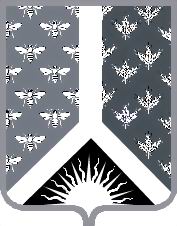 СОВЕТ НАРОДНЫХ ДЕПУТАТОВ НОВОКУЗНЕЦКОГО МУНИЦИПАЛЬНОГО РАЙОНАР Е Ш Е Н И Еот 29 декабря 2017 г. № 274 - МНПАО внесении изменений в решение Совета народных депутатов Новокузнецкого муниципального района от 20.12.2016 № 210 -МНПА «О бюджете Новокузнецкого муниципального района на 2017 год и на плановый период 2018 и 2019 годов»Принято Советом народных депутатовНовокузнецкого муниципального района29 декабря 2017 г.1. Внести в решение Совета народных депутатов Новокузнецкого муниципального района от 20.12.2016 № 210 -МНПА «О бюджете Новокузнецкого муниципального района на 2017 год и на плановый период 2018 и 2019 годов» следующие изменения:1) пункт 1 статьи 1 изложить в следующей редакции: «1. Утвердить основные характеристики бюджета Новокузнецкого муниципального района на 2017 год: общий объем доходов бюджета Новокузнецкого муниципального района в сумме 2 056 449,7 тыс. рублей;общий объем расходов бюджета Новокузнецкого муниципального района в сумме 1 879 924,5 тыс. рублей;профицит бюджета Новокузнецкого муниципального района в сумме 176 525,2 тыс. рублей.»;2) в пункт 3 статьи 4 слова «236 893,7 тыс. рублей» заменить словами «217 318,8 тыс. рублей»; 3) в статье 7 слова «на 2017 год в сумме 4000,0 тыс. рублей» заменить словами «на 2017 год в сумме 329,8 тыс. рублей».4) в статье 8 слова «9 100,0 тыс. рублей» заменить словами «4 753,2 тыс. рублей»;5) в статье 9 слова «16 015,0 тыс. рублей» заменить словами «14 004,2 тыс. рублей»;6) в пункте 1 статьи 10 слова «714 082,0 тыс. рублей» заменить словами «701 753,7 тыс. рублей»;7) в пункте 2 статьи 10 слова «54 421,8 тыс. рублей» заменить словами «54 335,6 тыс. рублей»;8) приложение № 4 изложить в редакции согласно приложению № 1 к настоящему Решению;9) приложение № 5 изложить в редакции согласно приложению № 2 к настоящему Решению;10) приложение № 6 изложить в редакции согласно приложению № 3 к настоящему Решению; 11) приложение № 7 изложить в редакции согласно приложению № 4 к настоящему Решению;12)  приложение № 7/1 изложить в редакции согласно приложению № 5 к настоящему Решению;13) приложение № 8 изложить в редакции согласно приложению № 6 к настоящему Решению;14) приложение № 9 изложить в редакции согласно приложению № 7 к настоящему решению;15) приложение № 10 изложить в редакции согласно приложению № 8 к настоящему Решению;16) приложение № 11 изложить в редакции согласно приложению № 9 к настоящему Решению;17) приложение № 13 изложить в редакции согласно приложению № 10 к настоящему Решению;2. Настоящее Решение вступает в силу со дня его официального опубликования.Председатель Совета народных депутатовНовокузнецкого муниципального района                                               Е. В. ЗеленскаяГлава Новокузнецкого муниципального района                                                                               Д. Г. БеспаловПриложение № 1к решению Совета народных депутатовНовокузнецкого муниципального районаот 29 декабря 2017 г. № 274-МНПА«О внесении изменений в решение Совета народных депутатов Новокузнецкого муниципального района от 20.12.2016 № 210 -МНПА «О бюджете Новокузнецкого муниципального района на 2017 год и на плановый период 2018 и 2019 годов»«Приложение № 4к решению Совета народных депутатовНовокузнецкого муниципального районаот 20 декабря 2016 г. № 210-МНПА«О бюджете Новокузнецкого муниципальногорайона на 2017 год и на плановый период2018 и 2019 годов»Распределение бюджетных ассигнований по разделам классификации расходов бюджета на 2017 год и на плановый период 2018 и 2019 годов тыс. рублей»Приложение № 2к решению Совета народных депутатовНовокузнецкого муниципального районаот 29 декабря 2017 г. № 274-МНПА«О внесении изменений в решение Совета народных депутатов Новокузнецкого муниципального района от 20.12.2016 № 210 -МНПА «О бюджете Новокузнецкого муниципального района на 2017 год и на плановый период 2018 и 2019 годов»«Приложение № 5к решению Совета народных депутатовНовокузнецкого муниципального районаот 20 декабря 2016 г. № 210-МНПА«О бюджете Новокузнецкого муниципальногорайона на 2017 год и на плановый период2018 и 2019 годов»Распределение бюджетных ассигнований бюджета по разделам, подразделам, целевым статьям и видам расходов классификации расходов бюджета в ведомственной структуре расходов на 2017 год и на плановый период 2018 и 2019 годовтыс. рублей»Приложение № 3к решению Совета народных депутатовНовокузнецкого муниципального районаот 29 декабря 2017 г. № 274-МНПА«О внесении изменений в решение Совета народных депутатов Новокузнецкого муниципального района от 20.12.2016 № 210 -МНПА «О бюджете Новокузнецкого муниципального района на 2017 год и на плановый период 2018 и 2019 годов»«Приложение № 6к решению Совета народных депутатовНовокузнецкого муниципального районаот 20 декабря 2016 г. № 210-МНПА«О бюджете Новокузнецкого муниципальногорайона на 2017 год и на плановый период2018 и 2019 годов»Перечень и объемы финансирования муниципальных программ на 2017 год и на плановый период 2018 и 2019 годов тыс. рублей»Приложение № 4к решению Совета народных депутатовНовокузнецкого муниципального районаот 29 декабря 2017 г. № 274-МНПА«О внесении изменений в решение Совета народных депутатов Новокузнецкого муниципального района от 20.12.2016 № 210 -МНПА «О бюджете Новокузнецкого муниципального района на 2017 год и на плановый период 2018 и 2019 годов»«Приложение № 7к решению Совета народных депутатовНовокузнецкого муниципального районаот 20 декабря 2016 г. № 210-МНПА«О бюджете Новокузнецкого муниципальногорайона на 2017 год и на плановый период2018 и 2019 годов»Распределение дотаций на выравнивание бюджетной обеспеченности сельских поселений Новокузнецкого муниципального района на 2017 год и на плановый период 2018 и 2019 годовтыс. рублей»Приложение № 5к решению Совета народных депутатовНовокузнецкого муниципального районаот 29 декабря 2017 г. № 274-МНПА«О внесении изменений в решение Совета народных депутатов Новокузнецкого муниципального района от 20.12.2016 № 210 -МНПА «О бюджете Новокузнецкого муниципального района на 2017 год и на плановый период 2018 и 2019 годов»«Приложение № 7/1к решению Совета народных депутатовНовокузнецкого муниципального районаот 20 декабря 2016 г. № 210-МНПА«О бюджете Новокузнецкого муниципальногорайона на 2017 год и на плановый период2018 и 2019 годов»Распределение дотаций на обеспечение сбалансированности бюджетов сельских поселений Новокузнецкого муниципального района на 2017 год и на плановый период 2018 и 2019 годовтыс. рублей»Приложение № 6к решению Совета народных депутатовНовокузнецкого муниципального районаот 29 декабря 2017 г. № 274-МНПА«О внесении изменений в решение Совета народных депутатов Новокузнецкого муниципального района от 20.12.2016 № 210 -МНПА «О бюджете Новокузнецкого муниципального района на 2017 год и на плановый период 2018 и 2019 годов»«Приложение № 8к решению Совета народных депутатовНовокузнецкого муниципального районаот 20 декабря 2016 г. № 210-МНПА«О бюджете Новокузнецкого муниципальногорайона на 2017 год и на плановый период2018 и 2019 годов»Объем межбюджетных трансфертов, подлежащих перечислению бюджетам сельских поселений из бюджета Новокузнецкого муниципального района на осуществление части полномочий по решению вопросов местного значения на 2017 год и на плановый период 2018 и 2019 годовтыс. рублей»Приложение № 7к решению Совета народных депутатовНовокузнецкого муниципального районаот 29 декабря 2017 г. № 274-МНПА«О внесении изменений в решение Совета народных депутатов Новокузнецкого муниципального района от 20.12.2016 № 210 -МНПА «О бюджете Новокузнецкого муниципального района на 2017 год и на плановый период 2018 и 2019 годов»«Приложение № 9к решению Совета народных депутатовНовокузнецкого муниципального районаот 20 декабря 2016 г. № 210-МНПА«О бюджете Новокузнецкого муниципальногорайона на 2017 год и на плановый период2018 и 2019 годов»Распределение субвенций на осуществление первичного воинского учета на территориях, где отсутствуют военные комиссариаты на 2017 год и на плановый период 2018 и 2019 годов тыс. рублей»Приложение № 8к решению Совета народных депутатовНовокузнецкого муниципального районаот 29 декабря 2017 г. № 274-МНПА«О внесении изменений в решение Совета народных депутатов Новокузнецкого муниципального района от 20.12.2016 № 210 -МНПА «О бюджете Новокузнецкого муниципального района на 2017 год и на плановый период 2018 и 2019 годов»«Приложение № 10к решению Совета народных депутатовНовокузнецкого муниципального районаот 20 декабря 2016 г. № 210-МНПА«О бюджете Новокузнецкого муниципальногорайона на 2017 год и на плановый период2018 и 2019 годов»Источники финансирования дефицита бюджета Новокузнецкого муниципального района на 2017 год и на плановый период 2018 и 2019 годовтыс. рублей»Приложение № 9к решению Совета народных депутатовНовокузнецкого муниципального районаот 29 декабря 2017 г. № 274-МНПА«О внесении изменений в решение Совета народных депутатов Новокузнецкого муниципального района от 20.12.2016 № 210 -МНПА «О бюджете Новокузнецкого муниципального района на 2017 год и на плановый период 2018 и 2019 годов»«Приложение № 11к решению Совета народных депутатовНовокузнецкого муниципального районаот 20 декабря 2016 г. № 210-МНПА«О бюджете Новокузнецкого муниципальногорайона на 2017 год и на плановый период2018 и 2019 годов»Программа муниципальных внутренних заимствований Новокузнецкого муниципального района на 2017 год и на плановый период 2018 и 2019 годов тыс. рублей»Приложение № 10к решению Совета народных депутатовНовокузнецкого муниципального районаот 29 декабря 2017 г. № 274-МНПА«О внесении изменений в решение Совета народных депутатов Новокузнецкого муниципального района от 20.12.2016 № 210 -МНПА «О бюджете Новокузнецкого муниципального района на 2017 год и на плановый период 2018 и 2019 годов»«Приложение № 13к решению Совета народных депутатовНовокузнецкого муниципального районаот 20 декабря 2016 г. № 210-МНПА«О бюджете Новокузнецкого муниципальногорайона на 2017 год и на плановый период2018 и 2019 годов»Распределение субвенций, субсидий по отраслям и распорядителям, получателям средств бюджета Новокузнецкого муниципального района на 2017 год и на плановый период 2018 и 2019 годов.тыс. рублей»НаименованиеРазделРасходы на 2017 годв том числев том числеНаименованиеРазделРасходы на 2017 годместныйобластнойОБЩЕГОСУДАРСТВЕННЫЕ ВОПРОСЫ01166 607,0166 234,0373,0НАЦИОНАЛЬНАЯ ОБОРОНА022 159,80,02 159,8НАЦИОНАЛЬНАЯ БЕЗОПАСНОСТЬ И ПРАВООХРАНИТЕЛЬНАЯ ДЕЯТЕЛЬНОСТЬ0341 275,941 275,9НАЦИОНАЛЬНАЯ ЭКОНОМИКА0463 499,263 499,20,0ЖИЛИЩНО-КОММУНАЛЬНОЕ ХОЗЯЙСТВО05233 414,8233 414,80,0ОХРАНА ОКРУЖАЮЩЕЙ СРЕДЫ060,00,0ОБРАЗОВАНИЕ07857 705,9468 592,6389 113,3КУЛЬТУРА, КИНЕМАТОГРАФИЯ08124 065,9118 657,95 408,0ЗДРАВООХРАНЕНИЕ090,0СОЦИАЛЬНАЯ ПОЛИТИКА10327 517,827 164,2300 353,6ФИЗИЧЕСКАЯ КУЛЬТУРА И СПОРТ11791,6791,6СРЕДСТВА МАССОВОЙ ИНФОРМАЦИИ124 710,84 710,8ОБСЛУЖИВАНИЕ ГОСУДАРСТВЕННОГО И МУНИЦИПАЛЬНОГО ДОЛГА130,0МЕЖБЮДЖЕТНЫЕ ТРАНСФЕРТЫ ОБЩЕГО ХАРАКТЕРА БЮДЖЕТАМ БЮДЖЕТНОЙ СИСТЕМЫ РОССИЙСКОЙ ФЕДЕРАЦИИ1458 175,853 829,84 346,0УСЛОВНО-УТВЕРЖДЕННЫЕ РАСХОДЫ990,0ИТОГО1 879 924,51 178 170,8701 753,7НаименованиеРазделРасходы на 2018 годв том числев том числеНаименованиеРазделРасходы на 2018 годместныйобластнойОБЩЕГОСУДАРСТВЕННЫЕ ВОПРОСЫ01173 048,2172 547,2501,0НАЦИОНАЛЬНАЯ ОБОРОНА022 159,80,02 159,8НАЦИОНАЛЬНАЯ БЕЗОПАСНОСТЬ И ПРАВООХРАНИТЕЛЬНАЯ ДЕЯТЕЛЬНОСТЬ0329 638,229 638,2НАЦИОНАЛЬНАЯ ЭКОНОМИКА0451 562,351 562,30,0ЖИЛИЩНО-КОММУНАЛЬНОЕ ХОЗЯЙСТВО05354 012,0352 693,91 318,1ОХРАНА ОКРУЖАЮЩЕЙ СРЕДЫ0610,010,0ОБРАЗОВАНИЕ07789 503,6413 283,3376 220,3КУЛЬТУРА, КИНЕМАТОГРАФИЯ08124 318,0119 522,04 796,0ЗДРАВООХРАНЕНИЕ090,0СОЦИАЛЬНАЯ ПОЛИТИКА10331 217,331 209,3300 008,0ФИЗИЧЕСКАЯ КУЛЬТУРА И СПОРТ11688,0688,0СРЕДСТВА МАССОВОЙ ИНФОРМАЦИИ124 993,04 993,0ОБСЛУЖИВАНИЕ ГОСУДАРСТВЕННОГО И МУНИЦИПАЛЬНОГО ДОЛГА13500,0500,0МЕЖБЮДЖЕТНЫЕ ТРАНСФЕРТЫ ОБЩЕГО ХАРАКТЕРА БЮДЖЕТАМ БЮДЖЕТНОЙ СИСТЕМЫ РОССИЙСКОЙ ФЕДЕРАЦИИ1444 243,042 712,01 531,0УСЛОВНО-УТВЕРЖДЕННЫЕ РАСХОДЫ9936 626,736 626,7ИТОГО1 942 520,11 255 985,9686 534,2НаименованиеРазделРасходы на 2019 годв том числе в том числе НаименованиеРазделРасходы на 2019 годместныйобластнойОБЩЕГОСУДАРСТВЕННЫЕ ВОПРОСЫ01161 570,8161 069,8501,0НАЦИОНАЛЬНАЯ ОБОРОНА022 159,80,02 159,8НАЦИОНАЛЬНАЯ БЕЗОПАСНОСТЬ И ПРАВООХРАНИТЕЛЬНАЯ ДЕЯТЕЛЬНОСТЬ0328 919,028 919,0НАЦИОНАЛЬНАЯ ЭКОНОМИКА0450 024,650 024,60,0ЖИЛИЩНО-КОММУНАЛЬНОЕ ХОЗЯЙСТВО05372 709,4371 420,21 289,2ОХРАНА ОКРУЖАЮЩЕЙ СРЕДЫ0610,010,0ОБРАЗОВАНИЕ07751 680,9375 460,6376 220,3КУЛЬТУРА, КИНЕМАТОГРАФИЯ08143 530,7138 734,74 796,0ЗДРАВООХРАНЕНИЕ090,0СОЦИАЛЬНАЯ ПОЛИТИКА10328 319,831 240,3297 079,5ФИЗИЧЕСКАЯ КУЛЬТУРА И СПОРТ11608,0608,0СРЕДСТВА МАССОВОЙ ИНФОРМАЦИИ124 993,04 993,0ОБСЛУЖИВАНИЕ ГОСУДАРСТВЕННОГО И МУНИЦИПАЛЬНОГО ДОЛГА13500,0500,0МЕЖБЮДЖЕТНЫЕ ТРАНСФЕРТЫ ОБЩЕГО ХАРАКТЕРА БЮДЖЕТАМ БЮДЖЕТНОЙ СИСТЕМЫ РОССИЙСКОЙ ФЕДЕРАЦИИ1443 187,041 660,01 527,0УСЛОВНО-УТВЕРЖДЕННЫЕ РАСХОДЫ9972 370,072 370,0ИТОГО1 960 583,01 277 010,2683 572,8НаименованиеРазделПодразделЦелевая статьяВид расхода2017годВсегов том числев том числе2018годВсегов том числев том числе2019годВсегов том числев том числеНаименованиеРазделПодразделЦелевая статьяВид расхода2017годВсегоместныйобластной2018годВсегоместныйобластной2019годВсегоместныйобластнойадминистрация Новокузнецкого муниципального района314487,0277599,036888,0307571,4286974,220597,2324497,1303899,820597,3Общегосударственные вопросы010000 0 00 00000000158367,5157994,5373,0166133,2165632,2501,0154655,8154154,8501,0Функционирование высшего должностного лица субъекта Российской Федерации и муниципального образования010200 0 00 00000000126712671287128712871287Непрограммные направления деятельности010270 0 00 00000000126712671287128712871287Глава Новокузнецкого муниципального района010270 0 00 10110000126712671287128712871287Расходы на выплаты персоналу в целях обеспечения выполнения функций государственными (муниципальными) органами, казенными учреждениями, органами управления государственными внебюджетными фондами010270 0 00 10110100126712671287128712871287Расходы на выплаты персоналу государственных (муниципальных) органов010270 0 00 10110120126712671287128712871287Функционирование Правительства Российской Федерации, высших исполнительных органов государственной власти субъектов Российской Федерации, местных администраций010400 0 00 0000000043533,243533,264693646936469364693Непрограммные направления деятельности010470 0 00 0000000043533,243533,264693646936469364693Обеспечение деятельности органов местного самоуправления010470 0 00 1015000043533,243533,264693646936469364693Расходы на выплаты персоналу в целях обеспечения выполнения функций государственными (муниципальными) органами, казенными учреждениями, органами управления государственными внебюджетными фондами010470 0 00 10150100330143301433021,533021,533021,533021,5Расходы на выплаты персоналу государственных (муниципальных) органов010470 0 00 10150120330143301433021,533021,533021,533021,5Закупка товаров, работ и услуг для государственных (муниципальных) нужд010470 0 00 101502009158,69158,630271,530271,530271,530271,5Иные закупки товаров, работ и услуг для обеспечения государственных (муниципальных) нужд010470 0 00 101502409158,69158,630271,530271,530271,530271,5Иные бюджетные ассигнования010470 0 00 101508001360,61360,61400140014001400Уплата налогов, сборов и иных платежей010470 0 00 101508501360,61360,61400140014001400Обеспечение проведения выборов и референдумов010700 0 00 0000000000250025001090,51090,5Муниципальная программа «Экономическое развитие и инвестиционная привлекательность Новокузнецкого муниципального района»010703 0 00 0000000000250025001090,51090,5Подпрограмма «Развитие организационно-хозяйственной деятельности в рамках реализации реформы местного самоуправления»010703 2 00 0000000000250025001090,51090,5Основное мероприятие «Проведение выборов»010703 2 07 0000000000250025001090,51090,5Организация и проведение выборов на территории района010703 2 07 1726000000250025001090,51090,5Закупка товаров, работ и услуг для государственных (муниципальных) нужд010703 2 07 1726020000250025001090,51090,5Иные закупки товаров, работ и услуг для обеспечения государственных (муниципальных) нужд010703 2 07 172602400250025001090,51090,5Резервные фонды011100 0 00 00000000004000400040004000Непрограммные направления деятельности011170 0 00 00000000004000400040004000Резервный фонд администрации Новокузнецкого муниципального района011170 0 00 10300000004000400040004000Иные бюджетные ассигнования011170 0 00 10300800004000400040004000Резервные средства011170 0 00 1030087004000400040004000Другие общегосударственные вопросы011300 0 00 00000000113567,3113194,3373,093653,293152,2501,083585,383084,3501,0Муниципальная программа «Экономическое развитие и инвестиционная привлекательность Новокузнецкого муниципального района»011303 0 00 0000000061730,861730,8437644376441184,541184,5Подпрограмма «Развитие инвестиционного потенциала»011303 1 00 00000000229,9229,910101010255255Основное мероприятие «Повышение инвестиционной привлекательности района»011303 1 01 00000000229,9229,910101010255255Проведение и участие в конкурсных мероприятиях, выставках, семинарах, форумах011303 1 01 17010000001001005050Закупка товаров, работ и услуг для государственных (муниципальных) нужд011303 1 01 17010200001001005050Иные закупки товаров, работ и услуг для обеспечения государственных (муниципальных) нужд011303 1 01 1701024001001005050Публикация статей о районе в СМИ, издание периодической печати011303 1 01 1702000000400400200200Закупка товаров, работ и услуг для государственных (муниципальных) нужд011303 1 01 1702020000400400200200Иные закупки товаров, работ и услуг для обеспечения государственных (муниципальных) нужд011303 1 01 170202400400400200200Администрирование и обновление инвестиционного портала011303 1 01 1703000015,115,1101055Закупка товаров, работ и услуг для государственных (муниципальных) нужд011303 1 01 1703020015,115,1101055Иные закупки товаров, работ и услуг для обеспечения государственных (муниципальных) нужд011303 1 01 1703024015,115,1101055Разработка документов стратегического планирования Новокузнецкого муниципального района011303 1 01 17040000214,8214,8500500Закупка товаров, работ и услуг для государственных (муниципальных) нужд011303 1 01 17040200214,8214,8500500Иные закупки товаров, работ и услуг для обеспечения государственных (муниципальных) нужд011303 1 01 17040240214,8214,8500500Подпрограмма «Развитие организационно-хозяйственной деятельности в рамках реализации реформы местного самоуправления»011303 2 00 0000000061500,961500,9427544275440929,540929,5Основное мероприятие «Повышение квалификации и обучение резерва руководящих кадров»011303 2 02 00000000001301303030Проведение семинаров011303 2 02 17210000001301303030Закупка товаров, работ и услуг для государственных (муниципальных) нужд011303 2 02 17210200001301303030Иные закупки товаров, работ и услуг для обеспечения государственных (муниципальных) нужд011303 2 02 1721024001301303030Основное мероприятие «Взаимодействие со СМИ»011303 2 03 00000000913,3913,35005007575Выпуск телевизионных сюжетов о районе011303 2 03 17220000913,3913,35005007575Закупка товаров, работ и услуг для государственных (муниципальных) нужд011303 2 03 17220200913,3913,35005007575Иные закупки товаров, работ и услуг для обеспечения государственных (муниципальных) нужд011303 2 03 17220240913,3913,35005007575Основное мероприятие «Информатизация муниципального образования»011303 2 04 00000000897,7897,7461,5461,5162162Модернизация информационной инфраструктуры011303 2 04 17230000897,7897,7461,5461,5162162Закупка товаров, работ и услуг для государственных (муниципальных) нужд011303 2 04 17230200897,7897,7461,5461,5162162Иные закупки товаров, работ и услуг для обеспечения государственных (муниципальных) нужд011303 2 04 17230240897,7897,7461,5461,5162162Основное мероприятие «Материальное стимулирование достижений»011303 2 05 0000000056619,656619,640460,540460,540460,540460,5Материальное стимулирование достижений отдельных граждан, лиц, замещающих выборные муниципальные должности и муниципальных служащих011303 2 05 1724000056619,656619,640460,540460,540460,540460,5Закупка товаров, работ и услуг для государственных (муниципальных) нужд011303 2 05 172402003232100100100100Иные закупки товаров, работ и услуг для обеспечения государственных (муниципальных) нужд011303 2 05 172402403232100100100100Социальное обеспечение и иные выплаты населению011303 2 05 1724030056587,656587,640360,540360,540360,540360,5Иные выплаты населению011303 2 05 1724036056587,656587,640360,540360,540360,540360,5Основное мероприятие «Организационные мероприятия»011303 2 06 000000003070,33070,312021202202202Организация и проведение торжественных приемов почетных гостей, приобретение наградной сувенирной продукции, другие мероприятия011303 2 06 172500003070,33070,312021202202202Закупка товаров, работ и услуг для государственных (муниципальных) нужд011303 2 06 172502003070,33070,312021202202202Иные закупки товаров, работ и услуг для обеспечения государственных (муниципальных) нужд011303 2 06 172502403070,33070,312021202202202Муниципальная программа «Жилищно-коммунальный и дорожный комплекс, энергосбережение и повышение энергетической эффективности Новокузнецкого муниципального района»011307 0 00 000000001921,11921,1Подпрограмма «Развитие и модернизация жилищно-коммунального хозяйства»011307 1 00 000000001921,11921,1Основное мероприятие «Повышение эффективности, устойчивости и надёжности функционирования жилищно-коммунальных объектов»011307 1 01 000000001921,11921,1Развитие и подготовка объектов теплоснабжения к работе в осенне-зимний период011307 1 01 210100001921,11921,1Закупка товаров, работ и услуг для государственных (муниципальных) нужд011307 1 01 210102001921,11921,1Иные закупки товаров, работ и услуг для обеспечения государственных (муниципальных) нужд011307 1 01 210102401921,11921,1Муниципальная программа «Имущественный комплекс Новокузнецкого муниципального района»011311 0 00 0000000024242,524242,533378,233378,225889,825889,8Подпрограмма «Инвентаризация муниципальных объектов»011311 2 00 0000000020444,620444,633378,233378,225889,825889,8Основное мероприятие «Управление муниципальной собственностью муниципального образования «Новокузнецкий муниципальный район»011311 2 02 0000000020444,620444,633378,233378,225889,825889,8Межевание, изготовление кадастровых планов земельных участков011311 2 02 25210000248,6248,66557,16557,16039,26039,2Закупка товаров, работ и услуг для государственных (муниципальных) нужд011311 2 02 25210200248,6248,66557,16557,16039,26039,2Иные закупки товаров, работ и услуг для обеспечения государственных (муниципальных) нужд011311 2 02 25210240248,6248,66557,16557,16039,26039,2Обследование объектов и изготовление технических паспортов011311 2 02 252200009579,59579,59127,89127,88610,28610,2Закупка товаров, работ и услуг для государственных (муниципальных) нужд011311 2 02 252202009579,59579,59127,89127,88610,28610,2Иные закупки товаров, работ и услуг для обеспечения государственных (муниципальных) нужд011311 2 02 252202409579,59579,59127,89127,88610,28610,2Страхование муниципальных объектов недвижимости от чрезвычайных ситуаций011311 2 02 25230000566,1566,1500500500500Закупка товаров, работ и услуг для государственных (муниципальных) нужд011311 2 02 25230200566,1566,1500500500500Иные закупки товаров, работ и услуг для обеспечения государственных (муниципальных) нужд011311 2 02 25230240566,1566,1500500500500Проведение независимой оценки муниципальных объектов011311 2 02 25240000251,7251,71000100010001000Закупка товаров, работ и услуг для государственных (муниципальных) нужд011311 2 02 25240200251,7251,71000100010001000Иные закупки товаров, работ и услуг для обеспечения государственных (муниципальных) нужд011311 2 02 25240240251,7251,71000100010001000Разработка технической документации для объектов муниципальной собственности (проекта зон санитарной охраны водозаборов)011311 2 02 25250000001111Закупка товаров, работ и услуг для государственных (муниципальных) нужд011311 2 02 25250200001111Иные закупки товаров, работ и услуг для обеспечения государственных (муниципальных) нужд011311 2 02 2525024001111Улучшение материально-технической базы011311 2 02 252600009579,79579,716192,316192,39739,49739,4Закупка товаров, работ и услуг для государственных (муниципальных) нужд011311 2 02 252602009579,79579,716192,316192,39739,49739,4Иные закупки товаров, работ и услуг для обеспечения государственных (муниципальных) нужд011311 2 02 252602409579,79579,716192,316192,39739,49739,4Проведение аудита финансово-хозяйственной деятельности муниципальных предприятий011311 2 02 25280000219219Закупка товаров, работ и услуг для государственных (муниципальных) нужд011311 2 02 25280200219219Иные закупки товаров, работ и услуг для обеспечения государственных (муниципальных) нужд011311 2 02 25280240219219Подпрограмма «Содержание муниципального имущества»011311 4 00 000000003797,93797,9Основное мероприятие «Обеспечение мероприятий по формированию фонда капитального ремонта общего имущества многоквартирных домов»011311 4 04 000000003797,93797,9Содержание и ремонт муниципального имущества»011311 4 04 254200003797,93797,9Закупка товаров, работ и услуг для государственных (муниципальных) нужд011311 4 04 254202003797,93797,9Иные закупки товаров, работ и услуг для обеспечения государственных (муниципальных) нужд011311 4 04 254202403797,93797,9Непрограммные направления деятельности011370 0 00 0000000025672,925299,937316511160105011651116010501Исполнение судебных актов по искам к муниципальному образованию о взыскании денежных средств за счет средств казны муниципального образования011370 0 00 1017000010306,810306,81000100010001000Закупка товаров, работ и услуг для государственных (муниципальных) нужд011370 0 00 101702004831,84831,8Иные закупки товаров, работ и услуг для обеспечения государственных (муниципальных) нужд011370 0 00 101702404831,84831,8Иные бюджетные ассигнования011370 0 00 10170800547554751000100010001000Исполнение судебных актов011370 0 00 10170830509150911000100010001000Уплата налогов, сборов и иных платежей011370 0 00 10170850384384Обеспечение деятельности БУ «Муниципальный архив Новокузнецкого муниципального района»011370 0 00 102100002320,82320,82334233423342334Предоставление субсидий бюджетным, автономным учреждениям и иным некоммерческим организациям011370 0 00 102106002320,82320,82334233423342334Субсидии бюджетным учреждениям011370 0 00 102106102320,82320,82334233423342334Обеспечение деятельности МБУ «Многофункциональный центр Новокузнецкого муниципального района»011370 0 00 1023000010689,810689,810816108161081610816Предоставление субсидий бюджетным, автономным учреждениям и иным некоммерческим организациям011370 0 00 1023060010689,810689,810816108161081610816Субсидии бюджетным учреждениям011370 0 00 1023061010689,810689,810816108161081610816Организация оказания услуг по комплексному обслуживанию зданий и прилегающих к зданиям дворовых территорий объектов социальной сферы Новокузнецкого муниципального района011370 0 00 223900001876,71876,71860186018601860Предоставление субсидий бюджетным, автономным учреждениям и иным некоммерческим организациям011370 0 00 223906001876,71876,71860186018601860Субсидии бюджетным учреждениям011370 0 00 223906101876,71876,71860186018601860Резервный фонд администрации Новокузнецкого муниципального района011370 0 00 10300000105,8105,8Социальное обеспечение и иные выплаты населению011370 0 00 10300300105,8105,8Иные выплаты населению011370 0 00 10300360105,8105,8Создание и функционирование комиссий по делам несовершеннолетних и защите их прав011370 0 00 71960000335335375375375375Расходы на выплаты персоналу в целях обеспечения выполнения функций государственными (муниципальными) органами, казенными учреждениями, органами управления государственными внебюджетными фондами011370 0 00 71960100305305348348348348Расходы на выплаты персоналу государственных (муниципальных) органов011370 0 00 71960120305305348348348348Закупка товаров, работ и услуг для государственных (муниципальных) нужд011370 0 00 71960200303027272727Иные закупки товаров, работ и услуг для обеспечения государственных (муниципальных) нужд011370 0 00 71960240303027272727Осуществление функций по хранению, комплектованию, учету и использованию документов Архивного фонда Кемеровской области011370 0 00 79050000111111111111Предоставление субсидий бюджетным, автономным учреждениям и иным некоммерческим организациям011370 0 00 79050600111111111111Субсидии бюджетным учреждениям011370 0 00 79050610111111111111Создание и функционирование административных комиссий011370 0 00 790600002727115115115115Закупка товаров, работ и услуг для государственных (муниципальных) нужд011370 0 00 790602002727115115115115Иные закупки товаров, работ и услуг для обеспечения государственных (муниципальных) нужд011370 0 00 790602402727115115115115Национальная безопасность и правоохранительная деятельность030000 0 00 00000000233,3233,3530530470470Другие вопросы в области национальной безопасности и правоохранительной деятельности031400 0 00 00000000233,3233,3530530470470Муниципальная программа «Обеспечение безопасности населения Новокузнецкого муниципального района»031413 0 00 00000000233,3233,3530530470470Подпрограмма «Безопасность дорожного движения»031413 1 00 00000000233,3233,3265265245245Основное мероприятие «Предупреждение ДТП и снижение дорожного травматизма»031413 1 01 00000000233,3233,3265265245245Приобретение технического оборудования видеонаблюдения и фотовидеофиксации031413 1 01 270100000030303030Закупка товаров, работ и услуг для государственных (муниципальных) нужд031413 1 01 270102000030303030Иные закупки товаров, работ и услуг для обеспечения государственных (муниципальных) нужд031413 1 01 2701024030303030Обслуживание технического оборудования видеонаблюдения и фотовидеофиксации031413 1 01 27020000233,3233,3235235215215Закупка товаров, работ и услуг для государственных (муниципальных) нужд031413 1 01 27020200233,3233,3235235215215Иные закупки товаров, работ и услуг для обеспечения государственных (муниципальных) нужд031413 1 01 27020240233,3233,3235235215215Подпрограмма «Обеспечение общественной безопасности и правопорядка»031413 3 00 0000000000265265225225Основное мероприятие «Охрана общественного порядка и предотвращение правонарушений»031413 3 03 0000000000265265225225Создание условий для деятельности добровольной народной дружины031413 3 03 2731000000220220190190Закупка товаров, работ и услуг для государственных (муниципальных) нужд031413 3 03 2731020000220220190190Иные закупки товаров, работ и услуг для обеспечения государственных (муниципальных) нужд031413 3 03 2731024000220220190190Охрана общественного порядка и предотвращение правонарушений путем привлечения станичного казачьего общества «Кузнецкий острог»031413 3 03 273200000045453535Закупка товаров, работ и услуг для государственных (муниципальных) нужд031413 3 03 273202000045453535Иные закупки товаров, работ и услуг для обеспечения государственных (муниципальных) нужд031413 3 03 273202400045453535Национальная экономика040000 0 00 0000000025 439,225 439,20,018 690,018 690,00,017 202,017 202,00,0Сельское хозяйство и рыболовство040500 0 00 0000000011 338,011 338,00,04 802,04 802,00,03 404,03 404,00,0Муниципальная программа «Поддержка агропромышленного комплекса и развитие сельских территорий Новокузнецкого муниципального района»040505 0 00 0000000011 338,011 338,00,04 802,04 802,00,03 404,03 404,00,0Подпрограмма «Социально-экономическое развитие села»040505 1 00 0000000011 338,011 338,00,04 683,04 683,00,03 285,03 285,00,0Основное мероприятие «Увеличение объемов производства продукции мясного и молочного животноводства, создание условий для дальнейшего роста производства продукции растениеводства агропромышленного комплекса»040505 1 01 0000000011 338,011 338,00,04 683,04 683,00,03 285,03 285,00,0Субсидии на безвозмездной и безвозвратной основе в целях возмещения части затрат в связи с приобретением сельскохозяйственными товаропроизводителями семян высоких репродукций (зерновых, кормовых, овощных культур)040505 1 01 190100000,00,00,0100,0100,00,0100,0100,00,0Иные бюджетные ассигнования040505 1 01 190108000,00,00,0100,0100,00,0100,0100,00,0Субсидии юридическим лицам (кроме некоммерческих организаций), индивидуальным предпринимателям, физическим лицам - производителям товаров, работ, услуг040505 1 01 190108100,00,00,0100,0100,00,0100,0100,00,0Субсидии на безвозмездной и безвозвратной основе в целях возмещения части затрат в связи с приобретением сельскохозяйственными товаропроизводителями химических средств защиты растений040505 1 01 190200000,00,00,0100,0100,00,0100,0100,00,0Иные бюджетные ассигнования040505 1 01 190208000,00,00,0100,0100,00,0100,0100,00,0Субсидии юридическим лицам (кроме некоммерческих организаций), индивидуальным предпринимателям, физическим лицам - производителям товаров, работ, услуг040505 1 01 190208100,00,00,0100,0100,00,0100,0100,00,0Субсидии на безвозмездной и безвозвратной основе в целях возмещения части затрат в связи с приобретением сельскохозяйственными товаропроизводителями минеральных удобрений040505 1 01 190300000,00,00,0100,0100,00,0100,0100,00,0Иные бюджетные ассигнования040505 1 01 190308000,00,00,0100,0100,00,0100,0100,00,0Субсидии юридическим лицам (кроме некоммерческих организаций), индивидуальным предпринимателям, физическим лицам - производителям товаров, работ, услуг040505 1 01 190308100,00,00,0100,0100,00,0100,0100,00,0Субсидии на безвозмездной и безвозвратной основе в целях возмещения части затрат в связи с приобретением сельскохозяйственными товаропроизводителями высокопродуктивного крупного рогатого скота040505 1 01 190400000,00,00,0100,0100,00,0100,0100,00,0Иные бюджетные ассигнования040505 1 01 190408000,00,00,0100,0100,00,0100,0100,00,0Субсидии юридическим лицам (кроме некоммерческих организаций), индивидуальным предпринимателям, физическим лицам - производителям товаров, работ, услуг040505 1 01 190408100,00,00,0100,0100,00,0100,0100,00,0Субсидии на безвозмездной и безвозвратной основе в целях возмещения части затрат в связи с приобретением сельскохозяйственными товаропроизводителями сельскохозяйственной техники, оборудования, доильных залов040505 1 01 190500000,00,00,0100,0100,00,0100,0100,00,0Иные бюджетные ассигнования040505 1 01 190508000,00,00,0100,0100,00,0100,0100,00,0Субсидии юридическим лицам (кроме некоммерческих организаций), индивидуальным предпринимателям, физическим лицам - производителям товаров, работ, услуг040505 1 01 190508100,00,00,0100,0100,00,0100,0100,00,0Субсидии на безвозмездной и безвозвратной основе в целях возмещения части затрат в связи с приобретением сельскохозяйственными товаропроизводителями горюче-смазочных материалов040505 1 01 190600000,00,00,0100,0100,00,0100,0100,00,0Иные бюджетные ассигнования040505 1 01 190608000,00,00,0100,0100,00,0100,0100,00,0Субсидии юридическим лицам (кроме некоммерческих организаций), индивидуальным предпринимателям, физическим лицам - производителям товаров, работ, услуг040505 1 01 190608100,00,00,0100,0100,00,0100,0100,00,0Субсидии на безвозмездной и безвозвратной основе в целях возмещения части затрат в связи с использованием сельскохозяйственными товаропроизводителями комбикормов для производства молока040505 1 01 190700000,00,00,0100,0100,00,0100,0100,00,0Иные бюджетные ассигнования040505 1 01 190708000,00,00,0100,0100,00,0100,0100,00,0Субсидии юридическим лицам (кроме некоммерческих организаций), индивидуальным предпринимателям, физическим лицам - производителям товаров, работ, услуг040505 1 01 190708100,00,00,0100,0100,00,0100,0100,00,0Субсидии на безвозмездной и безвозвратной основе в целях возмещения части затрат сельскохозяйственным товаропроизводителям в связи с введением в оборот заброшенных земель040505 1 01 190800000,00,00,0100,0100,00,0100,0100,00,0Иные бюджетные ассигнования040505 1 01 190808000,00,00,0100,0100,00,0100,0100,00,0Субсидии юридическим лицам (кроме некоммерческих организаций), индивидуальным предпринимателям, физическим лицам - производителям товаров, работ, услуг040505 1 01 190808100,00,00,0100,0100,00,0100,0100,00,0Субсидии на безвозмездной и безвозвратной основе на оказание несвязной поддержки сельскохозяйственным товаропроизводителям в области растениеводства040505 1 01 1909000011 338,011 338,00,03 883,03 883,00,02 485,02 485,00,0Иные бюджетные ассигнования040505 1 01 1909080011 338,011 338,00,03 883,03 883,00,02 485,02 485,00,0Субсидии юридическим лицам (кроме некоммерческих организаций), индивидуальным предпринимателям, физическим лицам - производителям товаров, работ, услуг040505 1 01 1909081011 338,011 338,00,03 883,03 883,00,02 485,02 485,00,0Подпрограмма «Устойчивое развитие сельских территорий»040505 2 00 000000000,00,00,0119,0119,00,0119,0119,00,0Основное мероприятие «Комплексное обустройство населённых пунктов, расположенных в сельской местности. Стимулирование инициатив граждан, по улучшению условий жизнедеятельности и развитию сельских территорий»040505 2 03 000000000,00,00,0119,0119,00,0119,0119,00,0Реализация мероприятий федеральной целевой программы «Устойчивое развитие сельских территорий на 2014-2017 годы и на период до 2020 года» (обустройство детских игровых площадок)040505 2 03 L018А0000,00,00,0119,0119,00,0119,0119,00,0Капитальные вложения в объекты государственной (муниципальной) собственности040505 2 03 L018А4000,00,00,0119,0119,00,0119,0119,00,0Бюджетные инвестиции040505 2 03 L018А4100,00,00,0119,0119,00,0119,0119,00,0Транспорт040800 0 00 00000000685,0685,00,00,00,00,00,00,00,0Непрограммные направления деятельности040870 0 00 00000000685,0685,00,00,00,00,00,00,00,0Оказание услуг автотранспортными предприятиями, организация пассажирских перевозок040870 0 00 10220000685,0685,00,00,00,00,00,00,00,0Закупка товаров, работ и услуг для государственных (муниципальных) нужд040870 0 00 10220200685,0685,00,00,00,00,00,00,00,0Иные закупки товаров, работ и услуг для обеспечения государственных (муниципальных) нужд040870 0 00 10220240685,0685,00,00,00,00,00,00,00,0Другие вопросы в области национальной экономики041200 0 00 0000000013 416,213 416,20,013 888,013 888,00,013 798,013 798,00,0Муниципальная программа «Имущественный комплекс Новокузнецкого муниципального района»041211 0 00 0000000013 007,213 007,20,013 098,013 098,00,013 098,013 098,00,0Подпрограмма «Разработка документов территориального планирования»041211 1 00 000000000,00,00,01,01,00,01,01,00,0Основное мероприятие «Подготовка градостроительной документации»041211 1 01 000000000,00,00,01,01,00,01,01,00,0Разработка проекта изменений в схему территориального планирования Новокузнецкого муниципального района Кемеровской области, проектов генеральных планов сельских поселений, расположенных в границах Новокузнецкого муниципального района Кемеровской области, проектов правил землепользования и застройки сельских поселений, расположенных в границах Новокузнецкого муниципального района Кемеровской области041211 1 01 250300000,00,00,01,01,00,01,01,00,0Закупка товаров, работ и услуг для государственных (муниципальных) нужд041211 1 01 250302000,00,00,01,01,00,01,01,00,0Иные закупки товаров, работ и услуг для обеспечения государственных (муниципальных) нужд041211 1 01 250302400,00,00,01,01,00,01,01,00,0Подпрограмма «Обеспечение деятельности учреждений в сфере имущественных отношений»041211 3 00 0000000013 007,213 007,20,013 097,013 097,00,013 097,013 097,00,0Основное мероприятие «Обеспечение деятельности подведомственных учреждений»041211 3 03 0000000013 007,213 007,20,013 097,013 097,00,013 097,013 097,00,0Обеспечение деятельности МБУ «Центр по землеустройству и муниципальному имуществу в МО «Новокузнецкий муниципальный район»041211 3 03 2531000013 007,213 007,20,013 097,013 097,00,013 097,013 097,00,0Предоставление субсидий бюджетным, автономным учреждениям и иным некоммерческим организациям041211 3 03 2531060013 007,213 007,20,013 097,013 097,00,013 097,013 097,00,0Субсидии бюджетным учреждениям041211 3 03 2531061013 007,213 007,20,013 097,013 097,00,013 097,013 097,00,0Муниципальная программа «Развитие субъектов малого и среднего предпринимательства Новокузнецкого муниципального района»041214 0 00 00000000409,0409,00,0790,0790,00,0700,0700,00,0Подпрограмма «Поддержка малого и среднего предпринимательства»041214 1 00 00000000409,0409,00,0790,0790,00,0700,0700,00,0Основное мероприятие «Оказание финансовой поддержки субъектам малого и среднего предпринимательства. Уменьшение затрат малого и среднего предпринимательства»041214 1 01 000000000,00,00,0630,0630,00,0550,0550,00,0Предоставление субсидий на возмещение части затрат субъектам малого и среднего предпринимательства041214 1 01 280100000,00,00,0430,0430,00,0350,0350,00,0Иные бюджетные ассигнования041214 1 01 280108000,00,00,0430,0430,00,0350,0350,00,0Субсидии юридическим лицам (кроме некоммерческих организаций), индивидуальным предпринимателям, физическим лицам - производителям товаров, работ, услуг041214 1 01 280108100,00,00,0430,0430,00,0350,0350,00,0Поддержка начинающим субъектам малого и среднего предпринимательства, в том числе с предоставлением грантов на создание собственного бизнеса041214 1 01 280200000,00,00,0200,0200,00,0200,0200,00,0Иные бюджетные ассигнования041214 1 01 280208000,00,00,0200,0200,00,0200,0200,00,0Субсидии юридическим лицам (кроме некоммерческих организаций), индивидуальным предпринимателям, физическим лицам - производителям товаров, работ, услуг041214 1 01 280208100,00,00,0200,0200,00,0200,0200,00,0Основное мероприятие «Популяризация предпринимательства среди различных групп населения»041214 1 02 00000000409,0409,00,0160,0160,00,0150,0150,00,0Реализация отдельных мероприятий, привлечение субъектов малого и среднего предпринимательства к участию в конкурсах, выставках, ярмарках041214 1 02 28030000241,0241,00,0120,0120,00,0110,0110,00,0Закупка товаров, работ и услуг для государственных (муниципальных) нужд041214 1 02 28030200172,0172,00,0120,0120,00,0110,0110,00,0Иные закупки товаров, работ и услуг для обеспечения государственных (муниципальных) нужд041214 1 02 28030240172,0172,00,0120,0120,00,0110,0110,00,0Социальное обеспечение и иные выплаты населению041214 1 02 2803030063,063,00,00,00,00,00,00,00,0Иные выплаты населению041214 1 02 2803036063,063,00,00,0Иные бюджетные ассигнования041214 1 02 280308006,06,00,00,00,00,00,00,00,0Уплата налогов, сборов и иных платежей041214 1 02 280308506,06,00,00,0Реализация образовательных программ, мероприятий массового обучения041214 1 02 28040000168,0168,00,020,020,00,020,020,00,0Закупка товаров, работ и услуг для государственных (муниципальных) нужд041214 1 02 28040200168,0168,00,020,020,00,020,020,00,0Иные закупки товаров, работ и услуг для обеспечения государственных (муниципальных) нужд041214 1 02 28040240168,0168,00,020,020,00,020,020,00,0Информационная и консультационная поддержка041214 1 02 280500000,00,00,020,020,00,020,020,00,0Закупка товаров, работ и услуг для государственных (муниципальных) нужд041214 1 02 280502000,00,00,020,020,00,020,020,00,0Иные закупки товаров, работ и услуг для обеспечения государственных (муниципальных) нужд041214 1 02 280502400,00,00,020,020,00,020,020,00,0Жилищно-коммунальное хозяйство050000 0 00 0000000031055,731055,70,078900,078900,00,0108900,0108900,00,0Жилищное хозяйство050100 0 00 0000000014170,014170,00,015300,015300,00,015300,015300,00,0Муниципальная программа «Жилищная и социальная инфраструктура Новокузнецкого муниципального района»050106 0 00 0000000014151,114151,10,015300,015300,00,015300,015300,00,0Подпрограмма «Обеспечение мероприятий по переселению граждан из ветхого и аварийного жилищного фонда»050106 3 00 0000000014151,114151,10,015300,015300,00,015300,015300,00,0Основное мероприятие «Переселение граждан, проживающих в ветхом и аварийном жилищном фонде, признанном непригодным для проживания»050106 3 03 0000000014151,114151,10,015300,015300,00,015300,015300,00,0Создание жилищного фонда под переселение и снос аварийного жилья050106 3 03 2031000014151,114151,10,015300,015300,00,015300,015300,00,0Закупка товаров, работ и услуг для государственных (муниципальных) нужд050106 3 03 20310200834,9834,91000,01000,01000,01000,0Иные закупки товаров, работ и услуг для обеспечения государственных (муниципальных) нужд050106 3 03 20310240834,9834,91000,01000,01000,01000,0Капитальные вложения в объекты государственной (муниципальной) собственности050106 3 03 2031040013316,213316,20,014300,014300,00,014300,014300,00,0Бюджетные инвестиции050106 3 03 2031041013316,213316,20,014300,014300,00,014300,014300,00,0Муниципальная программа «Имущественный комплекс Новокузнецкого муниципального района»050111 0 00 0000000018,918,90,00,00,00,0Подпрограмма «Инвентаризация муниципальных объектов»050111 2 00 0000000018,918,90,00,00,00,0Основное мероприятие «Управление муниципальной собственностью муниципального образования «Новокузнецкий муниципальный район»050111 2 02 0000000018,918,90,00,00,00,0Организация управления муниципальным жилищным фондом050111 2 02 2527000018,918,90,00,00,00,0Закупка товаров, работ и услуг для государственных (муниципальных) нужд050111 2 02 2527020018,918,90,00,00,00,00,00,00,0Иные закупки товаров, работ и услуг для обеспечения государственных (муниципальных) нужд050111 2 02 2527024018,918,90,00,00,00,00,00,00,0Коммунальное хозяйство050200 0 00 0000000015567,815567,842000,042000,052000,052000,0Муниципальная программа «Жилищная и социальная инфраструктура Новокузнецкого муниципального района»050206 0 00 000000000,00,00,012000,012000,00,012000,012000,00,0Подпрограмма «Строительство жилья и обеспечение земельных участков под строительство жилья коммунальной и инженерной инфраструктурой»050206 2 00 000000000,00,00,012000,012000,00,012000,012000,00,0Основное мероприятие «Содействие жилищному строительству и развитию инфраструктуры»050206 2 02 000000000,00,00,012000,012000,00,012000,012000,00,0Создание жилищного фонда050206 2 02 202100000,00,00,012000,012000,00,012000,012000,00,0Капитальные вложения в объекты государственной (муниципальной) собственности050206 2 02 202104000,00,00,012000,012000,00,012000,012000,00,0Бюджетные инвестиции050206 2 02 202104100,00,00,012000,012000,00,012000,012000,00,0Муниципальная программа «Имущественный комплекс Новокузнецкого муниципального района»050211 0 00 0000000015567,815567,830000,030000,040000,040000,0Подпрограмма «Инвентаризация муниципальных объектов»050211 2 00 0000000015567,815567,830000,030000,040000,040000,0Основное мероприятие «Управление муниципальной собственностью муниципального образования «Новокузнецкий муниципальный район»050211 2 02 0000000015567,815567,830000,030000,040000,040000,0Улучшение материально-технической базы050211 2 02 2526000015567,815567,830000,030000,040000,040000,0Закупка товаров, работ и услуг для государственных (муниципальных) нужд050211 2 02 252602009767,89767,80,00,0Иные закупки товаров, работ и услуг для обеспечения государственных (муниципальных) нужд050211 2 02 252602409767,89767,80,00,0Капитальные вложения в объекты государственной (муниципальной) собственности050211 2 02 252604005800,05800,030000,030000,040000,040000,0Бюджетные инвестиции050211 2 02 252604105800,05800,030000,030000,040000,040000,0Благоустройство050300 0 00 00000000473,4473,40,020000,020000,00,040000,040000,00,0Муниципальная программа «Жилищно-коммунальный и дорожный комплекс, энергосбережение и повышение энергетической эффективности Новокузнецкого муниципального района»050307 0 00 00000000473,4473,40,020000,020000,00,040000,040000,00,0Подпрограмма «Развитие и модернизация жилищно-коммунального хозяйства»050307 1 00 00000000473,4473,40,020000,020000,00,040000,040000,00,0Основное мероприятие «Повышение эффективности, устойчивости и надёжности функционирования жилищно-коммунальных объектов»050307 1 01 00000000473,4473,40,020000,020000,00,040000,040000,00,0Благоустройство050307 1 01 21060000473,4473,40,020000,020000,00,040000,040000,00,0Закупка товаров, работ и услуг для государственных (муниципальных) нужд050307 1 01 21060200473,4473,40,020000,020000,00,040000,040000,00,0Иные закупки товаров, работ и услуг для обеспечения государственных (муниципальных) нужд050307 1 01 21060240473,4473,40,020000,020000,00,040000,040000,00,0Другие вопросы в области жилищно-коммунального хозяйства050500 0 00 00000000844,5844,501600,01600,001600,01600,00Муниципальная программа «Имущественный комплекс Новокузнецкого муниципального района»050511 0 00 00000000844,5844,501600,01600,001600,01600,00Подпрограмма «Содержание муниципального имущества»050511 4 00 00000000844,5844,501600,01600,001600,01600,00Основное мероприятие «Обеспечение мероприятий по формированию фонда капитального ремонта общего имущества многоквартирных домов»050511 4 04 00000000844,5844,501600,01600,001600,01600,00Ежемесячные взносы на формирование фонда капитального ремонта общего имущества в многоквартирных домах, в которых имеются помещения, находящиеся в муниципальной собственности МО «Новокузнецкий муниципальный район»050511 4 04 25410000844,5844,5001600,01600,0001600,01600,000Закупка товаров, работ и услуг для государственных (муниципальных) нужд050511 4 04 25410200844,5844,5001600,01600,0001600,01600,000Иные закупки товаров, работ и услуг для обеспечения государственных (муниципальных) нужд050511 4 04 25410240844,5844,5001600,01600,0001600,01600,000Образование070000 0 00 0000000057850,745342,612508,19810,79713,097,79810,79713,097,7Дошкольное образование070100 0 00 0000000016,116,1Муниципальная программа «Экономическое развитие и инвестиционная привлекательность Новокузнецкого муниципального района»070103 0 00 0000000016,116,1Подпрограмма «Развитие организационно-хозяйственной деятельности в рамках реализации реформы местного самоуправления»070103 2 00 0000000016,116,1Основное мероприятие «Материальное стимулирование достижений»070103 2 05 0000000016,116,1Материальное стимулирование достижений отдельных граждан, лиц, замещающих выборные муниципальные должности и муниципальных служащих070103 2 05 1724000016,116,1Социальное обеспечение и иные выплаты населению070103 2 05 1724030016,116,1Иные выплаты населению070103 2 05 1724036016,116,1Общее образование070200 0 00 0000000049958,337541,712416,65000,05000,00,05000,05000,00,0Муниципальная программа «Экономическое развитие и инвестиционная привлекательность Новокузнецкого муниципального района»070203 0 00 0000000059,259,2Подпрограмма «Развитие организационно-хозяйственной деятельности в рамках реализации реформы местного самоуправления»070203 2 00 0000000059,259,2Основное мероприятие «Материальное стимулирование достижений»070203 2 05 0000000059,259,2Материальное стимулирование достижений отдельных граждан, лиц, замещающих выборные муниципальные должности и муниципальных служащих070203 2 05 1724000059,259,2Социальное обеспечение и иные выплаты населению070203 2 05 1724030059,259,2Иные выплаты населению070203 2 05 1724036059,259,2Муниципальная программа «Поддержка агропромышленного комплекса и развитие сельских территорий Новокузнецкого муниципального района»070205 0 00 0000000017109,85193,211916,6500050000500050000Подпрограмма «Устойчивое развитие сельских территорий»070205 2 00 0000000017109,85193,211916,6500050000500050000Основное мероприятие «Комплексное обустройство населённых пунктов, расположенных в сельской местности. Стимулирование инициатив граждан, по улучшению условий жизнедеятельности и развитию сельских территорий»070205 2 03 0000000017109,85193,211916,6500050000500050000Реализация мероприятий федеральной целевой программы «Устойчивое развитие сельских территорий на 2014-2017 годы и на период до 2020 года» (мероприятия по развитию сети общеобразовательных организаций в сельской местности)070205 2 03 R018400011916,6011916,6000000Капитальные вложения в объекты государственной (муниципальной) собственности070205 2 03 R018440011916,6011916,6000000Бюджетные инвестиции070205 2 03 R018441011916,6011916,60000Реализация мероприятий федеральной целевой программы «Устойчивое развитие сельских территорий на 2014-2017 годы и на период до 2020 года» (мероприятия по развитию сети общеобразовательных организаций в сельской местности за счёт средств местного бюджета)070205 2 03 L01840005193,25193,20500050000500050000Капитальные вложения в объекты государственной (муниципальной) собственности070205 2 03 L01844005193,25193,20500050000500050000Бюджетные инвестиции070205 2 03 L01844105193,25193,20500050000500050000Муниципальная программа «Имущественный комплекс Новокузнецкого муниципального района»070211 0 00 0000000032789,332289,3500,00,00,00,00,0Подпрограмма «Инвентаризация муниципальных объектов»070211 2 00 0000000032789,332289,3500,00,00,00,00,0Основное мероприятие «Управление муниципальной собственностью муниципального образования «Новокузнецкий муниципальный район»070211 2 02 0000000032789,332289,3500,00,00,00,00,0Улучшение материально-технической базы070211 2 02 2526000032289,332289,30,00,00,00,00,0Закупка товаров, работ и услуг для государственных (муниципальных) нужд070211 2 02 2526020032289,332289,30,00,00,00,0Иные закупки товаров, работ и услуг для обеспечения государственных (муниципальных) нужд070211 2 02 2526024032289,332289,30,00,0Выделение ежегодных грантов городским округам и муниципальным районам за достижение наилучших значений показателей деятельности органов местного самоуправления городских округов и муниципальных районов070211 2 02 70330000500,0500,0Закупка товаров, работ и услуг для государственных (муниципальных) нужд070211 2 02 70330200500,0500,0Иные закупки товаров, работ и услуг для обеспечения государственных (муниципальных) нужд070211 2 02 70330240500,0500,0Дополнительное образование детей070300 0 00 0000000070,770,7Муниципальная программа «Экономическое развитие и инвестиционная привлекательность Новокузнецкого муниципального района»070303 0 00 0000000070,770,7Подпрограмма «Развитие организационно-хозяйственной деятельности в рамках реализации реформы местного самоуправления»070303 2 00 0000000070,770,7Основное мероприятие «Материальное стимулирование достижений»070303 2 05 0000000070,770,7Материальное стимулирование достижений отдельных граждан, лиц, замещающих выборные муниципальные должности и муниципальных служащих070303 2 05 1724000070,770,7Социальное обеспечение и иные выплаты населению070303 2 05 1724030070,770,7Иные выплаты населению070303 2 05 1724036070,770,7Молодежная политика070700 0 00 00000000135,143,691,5137,740,097,7137,740,097,7Муниципальная программа «Молодежь и спорт Новокузнецкого муниципального района»070709 0 00 00000000135,143,691,5137,740,097,7137,740,097,7Подпрограмма «Молодежная политика»070709 1 00 00000000135,143,691,5137,74097,7137,74097,7Основное мероприятие «Организация условий для работы молодежных профильных отрядов»070709 1 02 00000000135,143,691,5137,74097,7137,74097,7Реализация мер в области государственной молодежной политики на организацию работы молодежных профильных отрядов за счет средств местного бюджета070709 1 02 S049000043,643,640,04040,040Расходы на выплаты персоналу в целях обеспечения выполнения функций государственными (муниципальными) органами, казенными учреждениями, органами управления государственными внебюджетными фондами070709 1 02 S049010037,537,537,837,837,837,8Расходы на выплаты персоналу казенных учреждений070709 1 02 S049011037,537,537,837,837,837,8Закупка товаров, работ и услуг для государственных (муниципальных) нужд070709 1 02 S04902006,16,10,02,22,20,02,22,20,0Иные закупки товаров, работ и услуг для обеспечения государственных (муниципальных) нужд070709 1 02 S04902406,16,12,22,22,22,2Реализация мер в области государственной молодежной политики070709 1 02 7049000091,5091,597,797,797,797,7Расходы на выплаты персоналу в целях обеспечения выполнения функций государственными (муниципальными) органами, казенными учреждениями, органами управления государственными внебюджетными фондами070709 1 02 7049010091,5091,597,797,797,797,7Расходы на выплаты персоналу казенных учреждений070709 1 02 7049011091,5091,597,797,797,797,7Другие вопросы в области образования070900 0 00 000000007670,57670,50,04673,04673,00,04673,04673,00,0Муниципальная программа «Экономическое развитие и инвестиционная привлекательность Новокузнецкого муниципального района»070903 0 00 000000004777,34777,3Подпрограмма «Развитие организационно-хозяйственной деятельности в рамках реализации реформы местного самоуправления»070903 2 00 000000004777,34777,3Основное мероприятие «Материальное стимулирование достижений»070903 2 05 000000004777,34777,3Материальное стимулирование достижений отдельных граждан, лиц, замещающих выборные муниципальные должности и муниципальных служащих070903 2 05 172400004777,34777,3Социальное обеспечение и иные выплаты населению070903 2 05 172403004777,34777,3Иные выплаты населению070903 2 05 172403604777,34777,3Непрограммные направления деятельности070970 0 00 000000002893,22893,24673467346734673Организация оказания услуг по комплексному обслуживанию зданий и прилегающих к зданиям дворовых территорий объектов социальной сферы Новокузнецкого муниципального района070970 0 00 223900002893,22893,24673,04673,04673,04673,0Предоставление субсидий бюджетным, автономным учреждениям и иным некоммерческим организациям070970 0 00 223906002893,22893,24673,04673,04673,04673,0Субсидии бюджетным учреждениям070970 0 00 223906102893,22893,24673,04673,04673,04673,0Культура, кинематография080000 0 00 000000001012,51012,50,00,00,00,00,00,00,0Культура080100 0 00 0000000040,240,20,00,00,00,00,00,00,0Муниципальная программа «Экономическое развитие и инвестиционная привлекательность Новокузнецкого муниципального района»080103 0 00 0000000040,240,20,00,00,00,00,00,00,0Подпрограмма «Развитие организационно-хозяйственной деятельности в рамках реализации реформы местного самоуправления»080103 2 00 0000000040,240,20,00,00,00,00,00,00,0Основное мероприятие «Материальное стимулирование достижений»080103 2 05 0000000040,240,20,00,00,00,00,00,00,0Материальное стимулирование достижений отдельных граждан, лиц, замещающих выборные муниципальные должности и муниципальных служащих080103 2 05 1724000040,240,20,00,00,00,00,00,00,0Социальное обеспечение и иные выплаты населению080103 2 05 1724030040,240,20,00,00,00,00,00,00,0Иные выплаты населению080103 2 05 1724036040,240,20,00,0Другие вопросы в области культуры080400 0 00 00000000972,3972,30,00,00,00,00,00,00,0Муниципальная программа «Экономическое развитие и инвестиционная привлекательность Новокузнецкого муниципального района»080403 0 00 00000000972,3972,30,00,00,00,00,00,00,0Подпрограмма «Развитие организационно-хозяйственной деятельности в рамках реализации реформы местного самоуправления»080403 2 00 00000000972,3972,30,00,00,00,00,00,00,0Основное мероприятие «Материальное стимулирование достижений»080403 2 05 00000000972,3972,30,00,00,00,00,00,00,0Материальное стимулирование достижений отдельных граждан, лиц, замещающих выборные муниципальные должности и муниципальных служащих080403 2 05 17240000972,3972,30,00,00,00,00,00,00,0Социальное обеспечение и иные выплаты населению080403 2 05 17240300972,3972,30,00,00,00,00,00,00,0Иные выплаты населению080403 2 05 17240360972,3972,30,00,00,00,00,00,00,0Социальная политика100000 0 00 0000000029025,75018,824006,927326,57328,019998,527357,67359,019998,6Социальное обеспечение населения100300 0 00 0000000012432,95018,87414,110505,57328,03177,510536,67359,03177,6Муниципальная программа «Поддержка агропромышленного комплекса и развитие сельских территорий Новокузнецкого муниципального района»100305 0 00 000000004050,2540,53509,72628,026280,02659,026590,0Подпрограмма «Устойчивое развитие сельских территорий»100305 2 00 000000004050,2540,53509,72628,02628,00,02659,02659,00,0Основное мероприятие «Улучшение жилищных условий граждан, проживающих в сельской местности, в том числе молодых семей и молодых специалистов»100305 2 02 000000004050,2540,53509,72628,02628,00,02659,02659,00,0Реализация мероприятий федеральной целевой программы «Устойчивое развитие сельских территорий на 2014-2017 годы и на период до 2020 года» (улучшение жилищных условий граждан, проживающих в сельской местности, в том числе молодых семей и молодых специалистов, местный бюджет)100305 2 02 L0181000540,5540,50,02628,02628,00,02659,02659,00,0Социальное обеспечение и иные выплаты населению100305 2 02 L0181300540,5540,50,02628,02628,00,02659,02659,00,0Социальные выплаты гражданам, кроме публичных нормативных социальных выплат100305 2 02 L0181320540,5540,50,02628,02628,00,02659,02659,00,0Реализация мероприятий федеральной целевой программы «Устойчивое развитие сельских территорий на 2014-2017 годы и на период до 2020 года» (улучшение жилищных условий граждан, проживающих в сельской местности, в том числе молодых семей и молодых специалистов)100305 2 02 R01810003509,70,03509,70,00,00,00,00,00,0Социальное обеспечение и иные выплаты населению100305 2 02 R01813003509,70,03509,70,00,00,00,00,00,0Социальные выплаты гражданам, кроме публичных нормативных социальных выплат100305 2 02 R01813203509,73509,70,00,0Муниципальная программа «Жилищная и социальная инфраструктура Новокузнецкого муниципального района»100306 0 00 000000008382,74478,33904,47877,54700,03177,57877,64700,03177,6Подпрограмма «Доступное и комфортное жильё»100306 5 05 000000008382,74478,33904,47877,54700,03177,57877,64700,03177,6Основное мероприятие «Обеспечение жильем отдельных категорий граждан, признанных в установленном порядке нуждающимися в улучшении жилищных условий»100306 5 05 000000008382,74478,33904,47877,54700,03177,57877,64700,03177,6Мероприятия подпрограммы «Обеспечение жильем молодых семей» федеральной целевой программы «Жилище» на 2015 - 2020 годы100306 5 05 R02000002164,60,02164,6Социальное обеспечение и иные выплаты населению100306 5 05 R02003002164,60,02164,6Социальные выплаты гражданам, кроме публичных нормативных социальных выплат100306 5 05 R02003202164,62164,6Мероприятия подпрограммы «Обеспечение жильем молодых семей» федеральной целевой программы «Жилище» на 2015 - 2020 годы (местный бюджет)100306 5 05 L02000001489,01489,01500,01500,01500,01500,0Социальное обеспечение и иные выплаты населению100306 5 05 L02003001489,01489,01500,01500,01500,01500,0Социальные выплаты гражданам, кроме публичных нормативных социальных выплат100306 5 05 L02003201489,01489,01500,01500,01500,01500,0Осуществление полномочий по обеспечению жильём отдельных категорий граждан, установленных федеральными законами от 12 января 1995 года № 5-ФЗ «О ветеранах» и от 24 ноября 1995 года №181-ФЗ «О социальной защите инвалидов в Российской Федерации»100306 5 05 513500001739,80,01739,80,00,00,00,00,00,0Капитальные вложения в объекты государственной (муниципальной) собственности100306 5 05 513504001739,80,01739,80,00,00,00,00,00,0Бюджетные инвестиции100306 5 05 513504101739,81739,80,00,0Осуществление полномочий по обеспечению жильём отдельных категорий граждан, установленных федеральными законами от 12 января 1995 года № 5-ФЗ «О ветеранах» и от 24 ноября 1995 года №181-ФЗ «О социальной защите инвалидов в Российской Федерации» (местный бюджет)100306 5 05 206100001378,31378,31500,01500,01500,01500,0Капитальные вложения в объекты государственной (муниципальной) собственности100306 5 05 206104001378,31378,31500,01500,01500,01500,0Бюджетные инвестиции100306 5 05 206104101378,31378,31500,01500,01500,01500,0Обеспечение жильем социальных категорий граждан, установленных законодательством Кемеровской области (местный бюджет)100306 5 05 207100001611,01611,01700,01700,01700,01700,0Капитальные вложения в объекты государственной (муниципальной) собственности100306 5 05 207104001611,01611,01700,01700,01700,01700,0Бюджетные инвестиции100306 5 05 207104101611,01611,01700,01700,01700,01700,0Обеспечение жильем социальных категорий граждан, установленных законодательством Кемеровской области (средства областного бюджета)100306 5 05 716600000,00,03177,53177,53177,63177,6Капитальные вложения в объекты государственной (муниципальной) собственности100306 5 05 716604000,00,03177,53177,53177,63177,6Бюджетные инвестиции100306 5 05 716604100,03177,53177,53177,63177,6Охрана семьи и детства100400 0 00 0000000016592,80,016592,816821,00,016821,016821,00,016821,0Муниципальная программа «Развитие системы образования Новокузнецкого муниципального района»100408 0 00 0000000016592,80,016592,816821,00,016821,016821,00,016821,0Подпрограмма «Социальные гарантии в системе образования»100408 5 00 0000000016592,80,016592,816821,00,016821,016821,00,016821,0Основное мероприятие «Обеспечение социальных гарантий в системе образования»100408 5 05 0000000016592,80,016592,816821,00,016821,016821,00,016821,0Предоставление жилых помещений детям-сиротам и детям, оставшимся без попечения родителей, лицам из их числа по договорам найма специализированных жилых помещений (средства областного бюджета)100408 5 05 718500003503,83503,83732,03732,03732,03732,0Капитальные вложения в объекты государственной (муниципальной) собственности100408 5 05 718504003503,83503,83732,03732,03732,03732,0Бюджетные инвестиции100408 5 05 718504103503,83503,83732,03732,03732,03732,0Предоставление жилых помещений детям-сиротам и детям, оставшимся без попечения родителей, лицам из их числа по договорам найма специализированных жилых помещений (средства федерального бюджета)100408 5 05 R082000013089,01308913089,013089,013089,013089,0Капитальные вложения в объекты государственной (муниципальной) собственности100408 5 05 R082040013089,01308913089,013089,013089,013089,0Бюджетные инвестиции100408 5 05 R082041013089,01308913089,013089,013089,013089,0Физическая культура и спорт110000 0 00 00000000791,6791,6688,0688,0608,0608,0Физическая культура110100 0 00 00000000791,6791,6688,0688,0608,0608,0Муниципальная программа «Молодежь и спорт Новокузнецкого муниципального района»110109 0 00 00000000791,6791,6688,0688,0608,0608,0Подпрограмма «Молодежная политика»110109 1 00 00000000255,6255,60,0262,0262,00,0172,0172,00,0Основное мероприятие «Развитие молодежного движения»110109 1 01 00000000255,6255,60,0262,0262,00,0172,0172,00,0Проведение молодежных, спортивно-массовых и физкультурно-оздоровительных мероприятий110109 1 01 23010000255,6255,6262,0262,0172,0172,0Расходы на выплаты персоналу в целях обеспечения выполнения функций государственными (муниципальными) органами, казенными учреждениями, органами управления государственными внебюджетными фондами110109 1 01 2301010085,785,762,062,072,072,0Расходы на выплаты персоналу казенных учреждений110109 1 01 2301011085,785,762,062,072,072,0Закупка товаров, работ и услуг для государственных (муниципальных) нужд110109 1 01 23010200169,9169,9200,0200,0100,0100,0Иные закупки товаров, работ и услуг для обеспечения государственных (муниципальных) нужд110109 1 01 23010240169,9169,9200,0200,0100,0100,0Подпрограмма «Физическая культура и спорт»110109 2 00 00000000536,0536,0426,0426,0436,0436,0Основное мероприятие «Создание условий для развития и популяризации физической культуры и спорта Новокузнецкого района молодежного движения»110109 2 03 00000000536,0536,0426,0426,0436,0436,0Обеспечение участия сборных команд Новокузнецкого муниципального района в спортивных мероприятиях110109 2 03 23210000414,4414,4217,0217,0260,0260,0Расходы на выплаты персоналу в целях обеспечения выполнения функций государственными (муниципальными) органами, казенными учреждениями, органами управления государственными внебюджетными фондами110109 2 03 23210100407,7407,717,017,060,060,0Расходы на выплаты персоналу казенных учреждений110109 2 03 23210110407,7407,717,017,060,060,0Закупка товаров, работ и услуг для государственных (муниципальных) нужд110109 2 03 232102006,76,7200,0200,0200,0200,0Иные закупки товаров, работ и услуг для обеспечения государственных (муниципальных) нужд110109 2 03 232102406,76,7200,0200,0200,0200,0Реализация мероприятий по поэтапному внедрению Всероссийского физкультурно-оздоровительного комплекса «Готов к труду и обороне» (ГТО)110109 2 03 2322000031,831,883,083,083,083,0Расходы на выплаты персоналу в целях обеспечения выполнения функций государственными (муниципальными) органами, казенными учреждениями, органами управления государственными внебюджетными фондами110109 2 03 2322010028,328,310,010,010,010,0Расходы на выплаты персоналу казенных учреждений110109 2 03 2322011028,328,310,010,010,010,0Закупка товаров, работ и услуг для государственных (муниципальных) нужд110109 2 03 232202003,53,573,073,073,073,0Иные закупки товаров, работ и услуг для обеспечения государственных (муниципальных) нужд110109 2 03 232202403,53,573,073,073,073,0Материально-техническое обеспечение110109 2 03 2323000089,889,8126,0126,093,093,0Закупка товаров, работ и услуг для государственных (муниципальных) нужд110109 2 03 2323020089,889,8126,0126,093,093,0Иные закупки товаров, работ и услуг для обеспечения государственных (муниципальных) нужд110109 2 03 2323024089,889,8126,0126,093,093,0Средства массовой информации120000 0 00 000000004710,84710,80,04993,04993,00,04993,04993,00,0Периодическая печать и издательства120200 0 00 000000004710,84710,84993,04993,04993,04993,0Непрограммные направления деятельности120270 0 00 000000004710,84710,80,04993,04993,00,04993,04993,00,0Периодические издания, учрежденные органами законодательной и исполнительной власти120270 0 00 106000004710,84710,80,04993,04993,00,04993,04993,00,0Предоставление субсидий бюджетным, автономным учреждениями иным некоммерческим организациям120270 0 00 106006004710,84710,80,04993,04993,00,04993,04993,00,0Субсидии автономным учреждениям120270 0 00 106006204710,84710,80,04993,04993,00,04993,04993,00,0Обслуживание государственного и муниципального долга130000 0 00 0000000000500500500500Обслуживание государственного внутреннего и муниципального долга130100 0 00 0000000000500500500500Муниципальная программа «Управление муниципальными финансами Новокузнецкого муниципального района»130115 0 00 0000000000500500500500Подпрограмма «Управление муниципальным долгом»130115 1 00 0000000000500500500500Основное мероприятие «Своевременное осуществление платежей по обслуживанию долговых обязательств»130115 1 01 0000000000500500500500Процентные платежи по муниципальному долгу130115 1 01 1040000000500500500500Обслуживание государственного (муниципального) долга130115 1 01 1040070000500500500500Обслуживание муниципального долга130115 1 01 104007300500500500500Межбюджетные трансферты общего характера бюджетам бюджетной системы Российской Федерации140000 0 00 00000000600060000000000Прочие межбюджетные трансферты общего характера140300 0 00 00000000600060000000000Непрограммные направления деятельности140370 0 00 00000000600060000000000Реализация мероприятий по созданию условий для оказания медицинской помощи населению на территории муниципального образования в целях финансовой поддержки здравоохранения140370 0 00 1070000060006000Межбюджетные трансферты140370 0 00 1070050060006000Иные межбюджетные трансферты140370 0 00 1070054060006000Совет народных депутатов Новокузнецкого муниципального района4434,24434,24553455345534553Общегосударственные вопросы010000 0 00 000000004434,24434,24553455345534553Функционирование законодательных (представительных) органов государственной власти и представительных органов муниципальных образований010300 0 00 000000004434,24434,24553455345534553Непрограммные направления деятельности010370 0 00 000000004434,24434,20455345530455345530Председатель Совета народных депутатов Новокузнецкого муниципального района010370 0 00 101200001271,91271,91286128612861286Расходы на выплаты персоналу в целях обеспечения выполнения функций государственными (муниципальными) органами, казенными учреждениями, органами управления государственными внебюджетными фондами010370 0 00 101201001271,91271,91286128612861286Расходы на выплаты персоналу государственных (муниципальных) органов010370 0 00 101201201271,91271,91286128612861286Обеспечение деятельности органов местного самоуправления010370 0 00 101500003162,33162,33267326732673267Расходы на выплаты персоналу в целях обеспечения выполнения функций государственными (муниципальными) органами, казенными учреждениями, органами управления государственными внебюджетными фондами010370 0 00 101501001602,51602,51614,51614,51614,51614,5Расходы на выплаты персоналу государственных (муниципальных) органов010370 0 00 101501201602,51602,51614,51614,51614,51614,5Закупка товаров, работ и услуг для государственных (муниципальных) нужд010370 0 00 101502001370,71370,71496,51496,51496,51496,5Иные закупки товаров, работ и услуг для обеспечения государственных (муниципальных) нужд010370 0 00 101502401370,71370,71496,51496,51496,51496,5Социальное обеспечение и иные выплаты населению010370 0 00 10150300189189150150150150Иные выплаты населению010370 0 00 10150360189189150150150150Иные бюджетные ассигнования010370 0 00 101508000,10,16666Уплата налогов, сборов и иных платежей010370 0 00 101508500,10,16666Контрольно-счетная комиссия Новокузнецкого муниципального района2423,52423,52362236223622362Общегосударственные вопросы010000 0 00 000000002423,52423,52362236223622362Обеспечение деятельности финансовых, налоговых и таможенных органов и органов финансового (финансово-бюджетного) надзора010600 0 00 000000002423,52423,52362236223622362Непрограммные направления деятельности010670 0 00 000000002423,52423,50236223620236223620Председатель контрольно-счетной комиссии Новокузнецкого муниципального района010670 0 00 10130000568,3568,3528,6528,6528,6528,6Расходы на выплаты персоналу в целях обеспечения выполнения функций государственными (муниципальными) органами, казенными учреждениями, органами управления государственными внебюджетными фондами010670 0 00 10130100568,3568,3528,6528,6528,6528,6Расходы на выплаты персоналу государственных (муниципальных) органов010670 0 00 10130120568,3568,3528,6528,6528,6528,6Обеспечение деятельности органов местного самоуправления010670 0 00 101500001855,21855,21833,41833,41833,41833,4Расходы на выплаты персоналу в целях обеспечения выполнения функций государственными (муниципальными) органами, казенными учреждениями, органами управления государственными внебюджетными фондами010670 0 00 10150100763,5763,5814,2814,2814,2814,2Расходы на выплаты персоналу государственных (муниципальных) органов010670 0 00 10150120763,5763,5814,2814,2814,2814,2Закупка товаров, работ и услуг для государственных (муниципальных) нужд010670 0 00 101502001080,81080,81008,21008,21008,21008,2Иные закупки товаров, работ и услуг для обеспечения государственных (муниципальных) нужд010670 0 00 101502401080,81080,81008,21008,21008,21008,2Иные бюджетные ассигнования010670 0 00 1015080010,910,911111111Уплата налогов, сборов и иных платежей010670 0 00 1015085010,910,911111111комитет по жилищно-коммунальному хозяйству администрации Новокузнецкого муниципального района220798,4220798,40,0283111,9283111,90,0271838,2271838,20,0Общегосударственные вопросы010000 0 00 000000001381,81381,80,00,00,00,00,00,00,0Другие общегосударственные вопросы011300 0 00 000000001381,81381,80000000Муниципальная программа «Экономическое развитие и инвестиционная привлекательность Новокузнецкого муниципального района»011303 0 00 000000001381,81381,80000Подпрограмма «Развитие организационно-хозяйственной деятельности в рамках реализации реформы местного самоуправления»011303 2 00 000000001381,81381,80000Основное мероприятие «Материальное стимулирование достижений»011303 2 05 000000001381,81381,80000Материальное стимулирование достижений отдельных граждан, лиц, замещающих выборные муниципальные должности и муниципальных служащих011303 2 05 172400001381,81381,80000Социальное обеспечение и иные выплаты населению011303 2 05 172403001381,81381,80000Иные выплаты населению011303 2 05 172403601381,81381,80000Национальная безопасность и правоохранительная деятельность030000 0 00 0000000012304,212304,28308,08308,08308,08308,0Защита населения и территории от чрезвычайных ситуаций природного и техногенного характера, гражданская оборона030900 0 00 0000000012304,212304,28308,08308,08308,08308,0Муниципальная программа «Предупреждение и ликвидация чрезвычайных ситуаций на территории Новокузнецкого муниципального района»030912 0 00 0000000012304,212304,28308,08308,08308,08308,0Подпрограмма «Защита населения и территории от чрезвычайных ситуаций природного и техногенного характера»030912 1 00 0000000012304,212304,28308,08308,08308,08308,0Основное мероприятие «Снижение рисков и смягчение последствий чрезвычайных ситуаций природного и техногенного характера»030912 1 01 0000000012304,212304,28308,08308,08308,08308,0Защита населения от чрезвычайных ситуаций030912 1 01 2602000012304,212304,28308,08308,08308,08308,0Закупка товаров, работ и услуг для государственных (муниципальных) нужд030912 1 01 2602020012304,212304,28308,08308,08308,08308,0Иные закупки товаров, работ и услуг для обеспечения государственных (муниципальных) нужд030912 1 01 2602024012304,212304,28308,08308,08308,08308,0Национальная экономика040000 0 00 000000004753,34753,30,01000,01000,00,01000,01000,00,0Дорожное хозяйство (дорожные фонды)040900 0 00 000000004753,34753,30,01000,01000,00,01000,01000,00,0Муниципальная программа «Жилищно-коммунальный и дорожный комплекс, энергосбережение и повышение энергетической эффективности Новокузнецкого муниципального района»040907 0 00 000000004753,34753,30,01000,01000,00,01000,01000,00,0Подпрограмма «Развитие и модернизация жилищно-коммунального хозяйства»040907 1 00 000000004753,34753,30,01000,01000,00,01000,01000,00,0Основное мероприятие «Повышение эффективности, устойчивости и надёжности функционирования жилищно-коммунальных объектов»040907 1 01 000000004753,34753,30,01000,01000,00,01000,01000,00,0Ремонт муниципальных автодорог040907 1 01 210500004753,34753,30,01000,01000,00,01000,01000,00,0Закупка товаров, работ и услуг для государственных (муниципальных) нужд040907 101 210502004753,34753,30,01000,01000,00,01000,01000,00,0Иные закупки товаров, работ и услуг для обеспечения государственных (муниципальных) нужд040907 1 01 210502404753,34753,30,01000,01000,00,01000,01000,00,0Жилищно-коммунальное хозяйство050000 0 00 00000000202359,1202359,10,0273793,9273793,90,0262520,2262520,20,0Жилищное хозяйство050100 0 00 000000000,00,00,0100,0100,00,0100,0100,00,0Муниципальная программа «Жилищно-коммунальный и дорожный комплекс, энергосбережение и повышение энергетической эффективности Новокузнецкого муниципального района»050107 0 00 000000000,00,00,0100,0100,00,0100,0100,00,0Подпрограмма «Развитие и модернизация жилищно-коммунального хозяйства»050107 1 00 000000000,00,00,0100,0100,00,0100,0100,00,0Основное мероприятие «Повышение эффективности, устойчивости и надёжности функционирования жилищно-коммунальных объектов»050107 1 01 000000000,00,00,0100,0100,00,0100,0100,00,0Ремонт жилищного фонда050107 1 01 210300000,00,00,0100,0100,00,0100,0100,00,0Закупка товаров, работ и услуг для государственных (муниципальных) нужд050107 1 01 210302000,00,00,0100,0100,00,0100,0100,00,0Иные закупки товаров, работ и услуг для обеспечения государственных (муниципальных) нужд050107 1 01 210302400,00,00,0100,0100,00,0100,0100,00,0Коммунальное хозяйство050200 0 00 00000000197742,9197742,90,0268817,9268817,90,0257544,2257544,20,0Муниципальная программа «Жилищно-коммунальный и дорожный комплекс, энергосбережение и повышение энергетической эффективности Новокузнецкого муниципального района»050207 0 00 00000000197742,9197742,90,0268817,9268817,90,0257544,2257544,20,0Подпрограмма «Развитие и модернизация жилищно-коммунального хозяйства»050207 1 00 0000000055239,355239,30,064997,864997,80,041087,941087,90,0Основное мероприятие «Повышение эффективности, устойчивости и надёжности функционирования жилищно-коммунальных объектов»050207 1 01 0000000055239,355239,30,064997,864997,80,041087,941087,90,0Развитие и подготовка объектов теплоснабжения к работе в осенне-зимний период050207 1 01 2101000029553,529553,50,041200,041200,00,030500,030500,00,0Закупка товаров, работ и услуг для государственных (муниципальных) нужд050207 1 01 2101020029553,529553,50,041200,041200,00,030500,030500,00,0Иные закупки товаров, работ и услуг для обеспечения государственных (муниципальных) нужд050207 1 01 2101024029553,529553,50,041200,041200,00,030500,030500,00,0Подготовка объектов водоснабжения и водоотведения к работе в осенне-зимний период050207 1 01 2102000025685,825685,80,016302,016302,00,09587,99587,90,0Закупка товаров, работ и услуг для государственных (муниципальных) нужд050207 1 01 2102020025685,825685,80,016302,016302,00,09587,99587,90,0Иные закупки товаров, работ и услуг для обеспечения государственных (муниципальных) нужд050207 1 01 2102024025685,825685,80,016302,016302,00,09587,99587,90,0Подготовка объектов электроснабжения к работе в осенне-зимний период050207 1 01 210400000,00,00,07495,87495,80,01000,01000,00,0Закупка товаров, работ и услуг для государственных (муниципальных) нужд050207 1 01 210402000,00,00,07495,87495,80,01000,01000,00,0Иные закупки товаров, работ и услуг для обеспечения государственных (муниципальных) нужд050207 1 01 210402400,00,00,07495,87495,80,01000,01000,00,0Подпрограмма «'Энергосбережение и повышение энергетической эффективности»050207 2 00 000000000,00,00,010,010,00,010,010,00,0Основное мероприятие «Внедрение инновационных энергосберегающих технологий и повышение энергоэффективности эксплуатации систем ЖКХ»050207 2 02 000000000,00,00,010,010,00,010,010,00,0Мероприятия по энергосбережению и повышению энергетической эффективности в коммунальной сфере050207 2 02 212100000,00,00,010,010,00,010,010,00,0Закупка товаров, работ и услуг для государственных (муниципальных) нужд050207 2 02 212102000,00,00,010,010,00,010,010,00,0Иные закупки товаров, работ и услуг для обеспечения государственных (муниципальных) нужд050207 2 02 212102400,00,00,010,010,00,010,010,00,0Подпрограмма «Поддержка жилищно-коммунального хозяйства»050207 4 00 00000000142503,6142503,60,0203810,1203810,10,0216446,3216446,30,0Основное мероприятие «Компенсация межтарифной разницы предприятиям ЖКХ, предоставляющим услуги населению»050207 4 03 00000000142503,6142503,60,0203810,1203810,10,0216446,3216446,30,0Компенсация выпадающих доходов организациям, предоставляющим населению услуги теплоснабжения по тарифам, не обеспечивающим возмещение издержек050207 4 03 2141000099983,899983,80,0144466,4144466,40,0153423,3153423,30,0Иные бюджетные ассигнования050207 4 03 2141080099983,899983,80,0144466,4144466,40,0153423,3153423,30,0Субсидии юридическим лицам (кроме некоммерческих организаций), индивидуальным предпринимателям, физическим лицам - производителям товаров, работ, услуг050207 4 03 2141081099983,899983,80,0144466,4144466,40,0153423,3153423,30,0Компенсация выпадающих доходов организациям, предоставляющим населению услуги водоснабжения и водоотведения по тарифам, не обеспечивающим возмещение издержек050207 4 03 2142000037618,537618,50,052468,852468,80,055721,955721,90,0Иные бюджетные ассигнования050207 4 03 2142080037618,537618,50,052468,852468,80,055721,955721,90,0Субсидии юридическим лицам (кроме некоммерческих организаций), индивидуальным предпринимателям, физическим лицам - производителям товаров, работ, услуг050207 4 03 2142081037618,537618,50,052468,852468,80,055721,955721,90,0Компенсация выпадающих доходов организациям, предоставляющим населению услуги по вывозу и утилизации бытовых отходов по тарифам, не обеспечивающим возмещение издержек050207 4 03 214300004901,34901,30,06874,96874,90,07301,17301,10,0Иные бюджетные ассигнования050207 4 03 214308004901,34901,30,06874,96874,90,07301,17301,10,0Субсидии юридическим лицам (кроме некоммерческих организаций), индивидуальным предпринимателям, физическим лицам - производителям товаров, работ, услуг050207 4 03 214308104901,34901,30,06874,96874,90,07301,17301,10,0Благоустройство050300 0 00 000000000,00,00,010,010,00,010,010,00,0Муниципальная программа «Жилищно-коммунальный и дорожный комплекс, энергосбережение и повышение энергетической эффективности Новокузнецкого муниципального района»050307 0 00 000000000,00,00,010,010,00,010,010,00,0Подпрограмма «Развитие и модернизация жилищно-коммунального хозяйства»050307 1 00 000000000,00,00,010,010,00,010,010,00,0Основное мероприятие «Повышение эффективности, устойчивости и надёжности функционирования жилищно-коммунальных объектов»050307 1 01 000000000,00,00,010,010,00,010,010,00,0Благоустройство050307 1 01 210600000,00,00,010,010,00,010,010,00,0Закупка товаров, работ и услуг для государственных (муниципальных) нужд050307 1 01 210602000,00,00,010,010,00,010,010,00,0Иные закупки товаров, работ и услуг для обеспечения государственных (муниципальных) нужд050307 1 01 210602400,00,00,010,010,00,010,010,00,0Другие вопросы в области жилищно-коммунального хозяйства050500 0 00 000000004616,24616,20,04866,04866,00,04866,04866,00,0Муниципальная программа «Жилищно-коммунальный и дорожный комплекс, энергосбережение и повышение энергетической эффективности Новокузнецкого муниципального района»050507 0 00 000000004616,24616,20,04866,04866,00,04866,04866,00,0Подпрограмма «Обеспечение деятельности подведомственных учреждений»050507 3 00 000000004616,24616,20,04866,04866,00,04866,04866,00,0Обеспечение деятельности Комитета по жилищно-коммунальному хозяйству Администрации Новокузнецкого муниципального района050507 3 00 213100004616,24616,20,04866,04866,00,04866,04866,00,0Расходы на выплаты персоналу в целях обеспечения выполнения функций государственными (муниципальными) органами, казёнными учреждениями, органами управления государственными внебюджетными фондами050507 3 00 213101003401,53401,50,03401,53401,50,03401,53401,50,0Расходы на выплаты персоналу казённых учреждений050507 3 00 213101103401,53401,50,03401,53401,50,03401,53401,50,0Закупка товаров, работ и услуг для государственных (муниципальных) нужд050507 3 00 213102001150,31150,30,01464,51464,50,01464,51464,50,0Иные закупки товаров, работ и услуг для обеспечения государственных (муниципальных) нужд050507 3 00 213102401150,31150,30,01464,51464,50,01464,51464,50,0Иные бюджетные ассигнования050507 3 00 2131080064,464,40,0Исполнение судебных актов050507 3 00 2131083064,164,1Уплата налогов, сборов и иных платежей050507 3 00 213108500,30,3Охрана окружающей среды060000 0 00 000000000,00,00,010,010,00,010,010,00,0Другие вопросы в области охраны окружающей среды060500 0 00 000000000,00,00,010,010,00,010,010,00,0Муниципальная программа «Жилищно-коммунальный и дорожный комплекс, энергосбережение и повышение энергетической эффективности Новокузнецкого муниципального района»060507 0 00 000000000,00,00,010,010,00,010,010,00,0Подпрограмма «Развитие и модернизация жилищно-коммунального хозяйства»060507 1 00 000000000,00,00,010,010,00,010,010,00,0Основное мероприятие «Повышение эффективности, устойчивости и надёжности функционирования жилищно-коммунальных объектов»060507 1 01 000000000,00,00,010,010,00,010,010,00,0Охрана окружающей среды060507 1 01 210700000,00,00,010,010,00,010,010,00,0Закупка товаров, работ и услуг для государственных (муниципальных) нужд060507 1 01 210702000,00,00,010,010,00,010,010,00,0Иные закупки товаров, работ и услуг для обеспечения государственных (муниципальных) нужд060507 1 01 210702400,00,00,010,010,00,010,010,00,0МКУ «Автохозяйство администрации Новокузнецкого муниципального района»32809,732809,70,031420,031420,00,031420,031420,00,0Национальная экономика040000 0 00 0000000032809,732809,70,031420,031420,00,031420,031420,00,0Транспорт040800 0 00 0000000032809,732809,70,031420,031420,00,031420,031420,00,0Непрограммные направления деятельности040870 0 00 0000000032809,732809,70,031420,031420,00,031420,031420,00,0Обеспечение деятельности МКУ «Автохозяйство администрации Новокузнецкого муниципального района»040870 0 00 1024000028359,728359,70,027420,027420,00,027420,027420,00,0Расходы на выплаты персоналу в целях обеспечения выполнения функций государственными (муниципальными) органами, казёнными учреждениями, органами управления государственными внебюджетными фондами040870 0 00 1024010012364,312364,30,012224,312224,30,012224,312224,30,0Расходы на выплаты персоналу казённых учреждений040870 0 00 1024011012364,312364,30,012224,312224,30,012224,312224,30,0Закупка товаров, работ и услуг для государственных (муниципальных) нужд040870 0 00 1024020015889,415889,40,015190,015190,00,015190,015190,00,0Иные закупки товаров, работ и услуг для обеспечения государственных (муниципальных) нужд040870 0 00 1024024015889,415889,40,015190,015190,00,015190,015190,00,0Иные бюджетные ассигнования040870 0 00 10240800106,0106,00,05,75,70,05,75,70,0Уплата налогов, сборов и иных платежей040870 0 00 10240850106,0106,00,05,75,70,05,75,70,0Обеспечение деятельности МКУ «Автохозяйство администрации Новокузнецкого муниципального района» (платные услуги)040870 0 00 102500004450,04450,00,04000,04000,00,04000,04000,00,0Расходы на выплаты персоналу в целях обеспечения выполнения функций государственными (муниципальными) органами, казёнными учреждениями, органами управления государственными внебюджетными фондами040870 0 00 102501004389,84389,80,03500,03500,00,03500,03500,00,0Расходы на выплаты персоналу казённых учреждений040870 0 00 102501104389,84389,80,03500,03500,00,03500,03500,00,0Закупка товаров, работ и услуг для государственных (муниципальных) нужд040870 0 00 1025020060,260,20,0500,0500,00,0500,0500,00,0Иные закупки товаров, работ и услуг для обеспечения государственных (муниципальных) нужд040870 0 00 1025024060,260,20,0500,0500,00,0500,0500,00,0Иные бюджетные ассигнования040870 0 00 102508000,00,00,00,00,00,00,00,00,0Уплата налогов, сборов и иных платежей040870 0 00 102508500,00,00,00,00,00,00,00,00,0МКУ «Управление по защите населения и территории Новокузнецкого района»28738,428738,40,022118,320800,21318,121430,220141,01289,2Национальная безопасность и правоохранительная деятельность030000 0 00 0000000028738,428738,420800,220800,220141,020141,0Защита населения и территории от чрезвычайных ситуаций природного и техногенного характера, гражданская оборона030900 0 00 0000000028738,428738,420800,220800,220141,020141,0Муниципальная программа «Предупреждение и ликвидация чрезвычайных ситуаций на территории Новокузнецкого муниципального района»030912 0 00 0000000028738,428 738,420800,220 800,220141,020 141,0Подпрограмма «Защита населения и территории от чрезвычайных ситуаций природного и техногенного характера»030912 1 00 000000001575,71575,720,02020,020Основное мероприятие «Снижение рисков и смягчение последствий чрезвычайных ситуаций природного и техногенного характера»030912 1 01 000000001575,71575,720,02020,020Противопаводковые мероприятия030912 1 01 26010000224,7224,75,055,05Закупка товаров, работ и услуг для государственных (муниципальных) нужд030912 1 01 26010200224,7224,75,055,05Иные закупки товаров, работ и услуг для обеспечения государственных (муниципальных) нужд030912 1 01 26010240224,7224,75,055,05Защита населения от чрезвычайных ситуаций030912 1 01 26020000556,9556,9Закупка товаров, работ и услуг для государственных (муниципальных) нужд030912 1 01 26020200556,9556,9Иные закупки товаров, работ и услуг для обеспечения государственных (муниципальных) нужд030912 1 01 26020240556,9556,9Ликвидация чрезвычайных ситуаций030912 1 01 26030000294,2294,25,055,05Закупка товаров, работ и услуг для государственных (муниципальных) нужд030912 1 01 26030200294,2294,25,055,05Иные закупки товаров, работ и услуг для обеспечения государственных (муниципальных) нужд030912 1 01 26030240294,2294,25,055,05Обеспечение безопасности ГТС030912 1 01 26040000298,3298,35,055,05Закупка товаров, работ и услуг для государственных (муниципальных) нужд030912 1 01 26040200298,3298,35,055,05Иные закупки товаров, работ и услуг для обеспечения государственных (муниципальных) нужд030912 1 01 26040240298,3298,35,055,05Оснащение аварийно-спасательных формирований030912 1 01 260500000,005,055,05Закупка товаров, работ и услуг для государственных (муниципальных) нужд030912 1 01 260502000,005,055,05Иные закупки товаров, работ и услуг для обеспечения государственных (муниципальных) нужд030912 1 01 260502400,05,055,05Услуги специализированного транспорта030912 1 01 26060000201,6201,6Закупка товаров, работ и услуг для государственных (муниципальных) нужд030912 1 01 26060200201,6201,6Иные закупки товаров, работ и услуг для обеспечения государственных (муниципальных) нужд030912 1 01 26060240201,6201,6Подпрограмма «Пожарная безопасность»030912 2 00 000000000,00,015,015,015,015,0Основное мероприятие «Обеспечение пожарной безопасности населения»030912 2 02 000000000,00,015,015,015,015,0Материально-техническое оснащение добровольных пожарных команд030912 2 02 262100000,0015,01515,015Закупка товаров, работ и услуг для государственных (муниципальных) нужд030912 2 02 262102000,0015,01515,015Иные закупки товаров, работ и услуг для обеспечения государственных (муниципальных) нужд030912 2 02 262102400,015,01515,015Подпрограмма «Безопасность на водных объектах»030912 3 00 000000002451,82 451,815,015,015,015,0Основное мероприятие «Обеспечение безопасности людей на водных объектах»030912 3 03 000000002451,82 451,815,015,015,015,0Организация водных переправ030912 3 03 263100002451,82451,815,01515,015Закупка товаров, работ и услуг для государственных (муниципальных) нужд030912 3 03 263102002451,82451,815,01515,015Иные закупки товаров, работ и услуг для обеспечения государственных (муниципальных) нужд030912 3 03 263102402451,82451,815,01515,015Подпрограмма «Гражданская оборона»030912 4 00 000000000,00,015,015,015,015,0Основное мероприятие «Организация и осуществление мероприятий по ГО»030912 4 04 000000000,00,015,015,015,015,0Приобретение средств индивидуальной защиты030912 4 04 264100000,0015,01515,015Закупка товаров, работ и услуг для государственных (муниципальных) нужд030912 4 04 264102000,0015,01515,015Иные закупки товаров, работ и услуг для обеспечения государственных (муниципальных) нужд030912 4 04 264102400,015,01515,015Подпрограмма «Профилактика терроризма и экстремизма»030912 5 00 00000000651,8651,852,052,052,052,0Основное мероприятие «Повышение безопасности населения от террористических угроз»030912 5 05 00000000651,8651,852,052,052,052,0Установка и обслуживание систем контроля доступа, систем видеонаблюдения, громкоговорящей связи в здании администрации Новокузнецкого муниципального района030912 5 05 26510000651,8651,852,05252,052Закупка товаров, работ и услуг для государственных (муниципальных) нужд030912 5 05 26510200651,8651,852,05252,052Иные закупки товаров, работ и услуг для обеспечения государственных (муниципальных) нужд030912 5 05 26510240651,8651,852,05252,052Подпрограмма «Обеспечение деятельности подведомственных учреждений»030912 6 00 0000000024059,124 059,120683,220 683,220024,020 024,0Основное мероприятие «Текущее содержание МКУ «Защита населения и территории Новокузнецкого района»030912 6 06 0000000024059,124 059,120683,220 683,220024,020 024,0Обеспечение деятельности МКУ «Защита населения и территории Новокузнецкого района»030912 6 06 2661000024059,124059,120683,220683,220024,020024Расходы на выплаты персоналу в целях обеспечения выполнения функций государственными (муниципальными) органами, казенными учреждениями, органами управления государственными внебюджетными фондами030912 6 06 2661010017897,117897,117895,217895,217895,217895,2Расходы на выплаты персоналу казенных учреждений030912 6 06 2661011017897,117897,117895,217895,217895,217895,2Закупка товаров, работ и услуг для государственных (муниципальных) нужд030912 6 06 266102005836,95836,92458,024581798,81798,8Иные закупки товаров, работ и услуг для обеспечения государственных (муниципальных) нужд030912 6 06 266102405836,95836,92458,024581798,81798,8Иные бюджетные ассигнования030912 6 06 26610800325,1325,1330,0330330,0330Исполнение судебных актов030912 6 06 26610830139,2139,2Уплата налогов, сборов и иных платежей030912 6 06 26610850185,9185,9330,0330330,0330Жилищно-коммунальное хозяйство050000 0 00 000000000,01318,11318,11289,21289,2Благоустройство050300 0 00 000000000,00,01318,11318,11289,21289,2Муниципальная программа «Предупреждение и ликвидация чрезвычайных ситуаций на территории Новокузнецкого муниципального района»050312 0 00 000000000,00,01318,11318,11289,21289,2Подпрограмма «Защита населения и территории от биологических угроз»050312 7 00 000000000,00,01318,11318,11289,21289,2Основное мероприятие «Защита населения и территории от угрозы возникновения и распространения особо опасных заболеваний»050312 7 07 000000000,00,01318,11318,11289,21289,2Содержание и обустройство сибиреязвенных захоронений и скотомогильников (биотермических ям)050312 7 07 711400000,00,01318,11318,11289,21289,2Закупка товаров, работ и услуг для государственных (муниципальных) нужд050312 7 07 711402000,00,01318,11318,11289,21289,2Иные закупки товаров, работ и услуг для обеспечения государственных (муниципальных) нужд050312 7 07 711402400,00,01318,11318,11289,21289,2управление образования администрации Новокузнецкого муниципального района798490,6385531,9412958,7775812,2365189,6410622,6733739,8323117,2410622,6Национальная экономика040000 0 00 00000000497,0497,00,0452,3452,30,0402,6402,60,0Общеэкономические вопросы040100 0 00 00000000497,0497,00,0452,3452,30,0402,6402,60,0Муниципальная программа «Содействие занятости населения Новокузнецкого муниципального района»040104 0 00 00000000497,0497,00,0452,3452,30,0402,6402,60,0Организация временной занятости несовершеннолетних граждан в МО Новокузнецкий муниципальный район040104 0 00 18010000497,0497,00,0452,3452,30,0402,6402,60,0Социальное обеспечение и иные выплаты населению040104 0 00 18010300497,0497,00,0452,3452,30,0402,6402,60,0Иные выплаты населению040104 0 00 18010360497,0497,00,0452,3452,30,0402,6402,60,0Образование070000 0 00 00000000760743,5384138,3376605,2740859,9364737,3376122,6698837,2322714,6376122,6Дошкольное образование070100 0 00 00000000238900,3119332,9119567,4249496,3127455,3122041,0223817,3101776,3122041,0Муниципальная программа «Жилищная и социальная инфраструктура Новокузнецкого муниципального района»070106 0 00 0000000014172,714172,724194,024194,010000,010000,00,0Подпрограмма «Капитальный ремонт социальных объектов и инженерное обустройство территорий»070106 4 00 0000000014172,714172,724194,024194,010000,010000,00,0Основное мероприятие «Осуществление строительно-монтажных работ на объектах муниципальной собственности»070106 4 04 000000014172,714172,724194,024194,010000,010000,00,0Мероприятия по капитальному ремонту учреждений социальной сферы070106 4 04 2041000014172,714172,724194,024194,010000,010000,00,0Закупка товаров, работ и услуг для государственных (муниципальных) нужд070106 4 04 2041020014172,714172,724194,024194,010000,010000,00,0Иные закупки товаров, работ и услуг для обеспечения государственных (муниципальных) нужд070106 4 04 2041024014172,714172,724194,024194,010000,010000,0Муниципальная программа «Развитие системы образования Новокузнецкого муниципального района»070108 0 00 00000000224722,6105155,2119567,4225302,3103261,3122041,0213817,391776,3122041,0Подпрограмма «Развитие дошкольного образования»070108 1 00 00000000224722,6105155,2119567,4225302,3103261,3122041,0213817,391776,3122041,0Основное мероприятие «Повышение качества образовательных услуг, оказываемых муниципальными дошкольными образовательными учреждениями»070108 1 01 00000000224722,6105155,2119567,4225302,3103261,3122041,0213817,391776,3122041,0Обеспечение деятельности муниципальных дошкольных образовательных учреждений070108 1 01 2215000095116,895116,80,085633,385633,30,074148,374148,30,0Предоставление субсидий бюджетным, автономным учреждениям и иным некоммерческим организациям070108 1 01 2215060095116,895116,80,085633,385633,30,074148,374148,30,0Субсидии бюджетным учреждениям070108 1 01 2215061095116,895116,885633,385633,374148,374148,3Обеспечение государственных гарантий реализации прав граждан на получение общедоступного и бесплатного дошкольного образования в муниципальных дошкольных образовательных организациях070108 1 01 71800000119567,40,0119567,4122041,00,0122041,0122041,00,0122041,0Предоставление субсидий бюджетным, автономным учреждениям и иным некоммерческим организациям070108 1 01 71800600119567,40,0119567,4122041,00,0122041,0122041,00,0122041,0Субсидии бюджетным учреждениям070108 1 01 71800610119567,4119567,4122041,0122041,0122041,0122041,0Поддержка и развитие педагогического мастерства070108 1 01  2201000027,327,30,00,00,00,00,00,00,0Расходы на выплаты персоналу в целях обеспечения выполнения функций государственными (муниципальными) органами, казенными учреждениями, органами управления государственными внебюджетными фондами070108 1 01 2201010010,710,7Расходы на выплаты персоналу казенных учреждений070108 1 01 2201011010,710,7Закупка товаров, работ и услуг для государственных (муниципальных) нужд070108 1 01  220102006,36,30,00,00,00,00,00,00,0Иные закупки товаров, работ и услуг для обеспечения государственных (муниципальных) нужд070108 1 01  220102406,36,30,00,00,00,0Социальное обеспечение и иные выплаты населению070108 1 01  2201030010,310,3Иные выплаты населению070108 1 01  2201036010,310,3Комплексная безопасность070108 1 01 22030000189,6189,60,00,00,00,00,00,00,0Закупка товаров, работ и услуг для государственных (муниципальных) нужд070108 1 01 22030200189,6189,60,00,00,00,00,00,00,0Иные закупки товаров, работ и услуг для обеспечения государственных (муниципальных) нужд070108 1 01 22030240189,6189,60,00,0Организация питания детей в образовательных учреждениях070108 1 01 223500009821,59821,517628,017628,017628,017628,0Предоставление субсидий бюджетным, автономным учреждениям и иным некоммерческим организациям070108 1 01 223506009821,59821,517628,017628,017628,017628,0Субсидии бюджетным учреждениям070108 1 01 223506109821,59821,517628,017628,017628,017628,0Непрограммные направления деятельности070170 0 00 000000005,05,0Резервный фонд администрации Новокузнецкого муниципального района070170 0 00 103000005,05,0Социальное обеспечение и иные выплаты населению070170 0 00 103003005,05,0Иные выплаты населению070170 0 00 103003605,05,0Общее образование070200 0 00 00000000356908,1105293,6251614,5342997,095255,4247741,6325751,378009,7247741,6Муниципальная программа «Экономическое развитие и инвестиционная привлекательность Новокузнецкого муниципального района»070203 0 00 000000008,68,60000Подпрограмма «Развитие организационно-хозяйственной деятельности в рамках реализации реформы местного самоуправления»070203 2 00 000000008,68,60000Основное мероприятие «Материальное стимулирование достижений»070203 2 05 000000008,68,60000Материальное стимулирование достижений отдельных граждан, лиц, замещающих выборные муниципальные должности и муниципальных служащих070203 2 05 172400008,68,60000Социальное обеспечение и иные выплаты населению070203 2 05 172403008,68,60000Иные выплаты населению070203 2 05 172403608,68,60000Муниципальная программа «Жилищная и социальная инфраструктура Новокузнецкого муниципального района»070206 0 00 0000000018817,318817,333000,033000,039000,039000,0Подпрограмма «Капитальный ремонт социальных объектов и инженерное обустройство территорий»070206 4 00 0000000018817,318817,333000,033000,039000,039000,0Основное мероприятие «Осуществление строительно-монтажных работ на объектах муниципальной собственности»070206 4 04 0000000018817,318817,333000,033000,039000,039000,0Мероприятия по капитальному ремонту учреждений социальной сферы070206 4 04 2041000018817,318817,333000,033000,039000,039000,0Закупка товаров, работ и услуг для государственных (муниципальных) нужд070206 4 04 2041020018817,318817,333000,033000,039000,039000,0Иные закупки товаров, работ и услуг для обеспечения государственных (муниципальных) нужд070206 4 04 2041024018817,318817,333000,033000,039000,039000,0Муниципальная программа «Жилищно-коммунальный и дорожный комплекс, энергосбережение и повышение энергетической эффективности Новокузнецкого муниципального района»070207 0 00 00000000675,8675,8Подпрограмма «Развитие и модернизация жилищно-коммунального хозяйства»070207 1 00 00000000675,8675,8Основное мероприятие «Повышение эффективности, устойчивости и надёжности функционирования жилищно-коммунальных объектов»070207 1 01 00000000675,8675,8Развитие и подготовка объектов теплоснабжения к работе в осенне-зимний период070207 1 01 21010000675,8675,8Закупка товаров, работ и услуг для государственных (муниципальных) нужд070207 1 01 21010200675,8675,8Иные закупки товаров, работ и услуг для обеспечения государственных (муниципальных) нужд070207 1 01 21010240675,8675,8Муниципальная программа «Развитие системы образования Новокузнецкого муниципального района»070208 0 00 00000000337391,485776,9251614,5309987,062245,4247741,6286741,338999,7247741,6Подпрограмма «Развитие общего образования»070208 2 00 00000000337391,485776,9251614,5309987,062245,4247741,6286741,338999,7247741,6Основное мероприятие «Повышение качества образовательных услуг, оказываемых муниципальными общеобразовательными учреждениями»070208 2 02 00000000337391,485776,9251614,5309987,062245,4247741,6286741,338999,7247741,6Обеспечение деятельности муниципальных общеобразовательных учреждений070208 2 02 2221000084248,984248,962245,462245,438999,738999,7Расходы на выплату персоналу в целях обеспечения выполнения функций государственными (муниципальными) органами, казёнными учреждениями, органами управления государственными внебюджетными фондами070208 2 02 222101001,31,30,00,00,00,0Расходы на выплаты персоналу казённых учреждений070208 2 02 222101101,31,30,00,00,00,0Закупка товаров, работ и услуг для государственных (муниципальных) нужд070208 2 02 222102001985,71985,71334,51334,51334,51334,5Иные закупки товаров, работ и услуг для обеспечения государственных (муниципальных) нужд070208 2 02 222102401985,71985,71334,51334,51334,51334,5Иные бюджетные ассигнования070208 2 02 2221080035,235,20,00,00,00,0Уплата налогов, сборов и иных платежей070208 2 02 2221085035,235,20,00,00,00,0Предоставление субсидий бюджетным, автономным учреждениям и иным некоммерческим организациям070208 2 02 2221060082226,782226,760910,960910,937665,237665,2Субсидии бюджетным учреждениям070208 2 02 2221061078489,378489,357787,957787,935452,235452,2Субсидии автономным учреждениям070208 2 02 222106203737,43737,43123,03123,02213,02213,0Обеспечение государственных гарантий реализации прав граждан на получение общедоступного и бесплатного дошкольного, начального общего, основного общего, среднего (полного) общего образования и дополнительного образования детей в муниципальных общеобразовательных организациях070208 2 02 71830000249926,2249926,2245857,3245857,3245857,3245857,3Расходы на выплаты персоналу в целях обеспечения выполнения функций государственными (муниципальными) органами, казенными учреждениями, органами управления государственными внебюджетными фондами070208 2 02 7183010018233,218233,218044,718044,718044,718044,7Расходы на выплаты персоналу казенных учреждений070208 2 02 7183011018233,218233,218044,718044,718044,718044,7Закупка товаров, работ и услуг для государственных (муниципальных) нужд070208 2 02 7183020043,143,146,046,046,046,0Иные закупки товаров, работ и услуг для обеспечения государственных (муниципальных) нужд070208 2 02 7183024043,143,146,046,046,046,0Предоставление субсидий бюджетным, автономным учреждениям и иным некоммерческим организациям070208 2 02 71830600231649,9231649,9227766,6227766,6227766,6227766,6Субсидии бюджетным учреждениям070208 2 02 71830610213026,8213026,8209445,7209445,7209445,7209445,7Субсидии автономным учреждениям070208 2 02 7183062018623,118623,118320,918320,918320,918320,9Обеспечение образовательной деятельности образовательных организаций по адаптированным общеобразовательным программам из средств областного бюджета070208 2 02 718400001688,31688,31884,31884,31884,31884,3Закупка товаров, работ и услуг для государственных (муниципальных) нужд070208 2 02 718402001688,31688,31884,31884,31884,31884,3Иные закупки товаров, работ и услуг для обеспечения государственных (муниципальных) нужд070208 2 02 718402401688,31688,31884,31884,31884,31884,3Поддержка и развитие педагогического мастерства070208 2 02 22010000121,2121,20,00,00,00,00,00,00,0Расходы на выплаты персоналу в целях обеспечения выполнения функций государственными (муниципальными) органами, казенными учреждениями, органами управления государственными внебюджетными фондами070208 2 02 2201010026,026,00,00,00,00,00,00,00,0Расходы на выплаты персоналу казенных учреждений070208 2 02 2201011026,026,00,00,00,00,0Закупка товаров, работ и услуг для государственных (муниципальных) нужд070208 2 02 2201020030,030,00,00,00,00,0Иные закупки товаров, работ и услуг для обеспечения государственных (муниципальных) нужд070208 2 02 2201024030,030,00,00,0Социальное обеспечение и иные выплаты населению070208 2 02 2201030055,255,20,00,00,00,00,00,00,0Иные выплаты населению070208 2 02 2201036055,255,20,00,00,00,00,00,00,0Иные бюджетные ассигнования070208 2 02 2201080010,010,0Уплата налогов, сборов и иных платежей070208 2 02 2201085010,010,0Комплексная безопасность070208 2 02 220300001110,41110,40,00,00,00,0Закупка товаров, работ и услуг для государственных (муниципальных) нужд070208 2 02 220302001110,41110,40,00,00,00,0Иные закупки товаров, работ и услуг для обеспечения государственных (муниципальных) нужд070208 2 02 220302401110,41110,40,00,00,00,0Поддержка одаренных и талантливых детей070208 2 02 22090000235,2235,20,00,00,00,00,00,0Расходы на выплату персоналу в целях обеспечения выполнения функций государственными (муниципальными) органами, казёнными учреждениями, органами управления государственными внебюджетными фондами070208 2 02 2229010025,825,8Расходы на выплаты персоналу казённых учреждений070208 2 02 2229011025,825,8Закупка товаров, работ и услуг для государственных (муниципальных) нужд070208 2 02 2209020017,117,1Иные закупки товаров, работ и услуг для обеспечения государственных (муниципальных) нужд070208 2 02 2209024017,117,1Социальное обеспечение и иные выплаты населению070208 2 02 22090300192,3192,3Социальные выплаты гражданам, кроме публичных нормативных социальных выплат070208 2 02 22090320113,0113,00,00,00,00,0Иные выплаты населению070208 2 02 2209036079,379,30,00,00,00,0Патриотическое воспитание граждан и школьников070208 2 02 2210000061,261,20,00,00,00,00,00,00,0Расходы на выплаты персоналу в целях обеспечения выполнения функций государственными (муниципальными) органами, казенными учреждениями, органами управления государственными внебюджетными фондами070208 2 02 2210010036,036,00,00,00,00,00,00,00,0Расходы на выплаты персоналу казенных учреждений070208 2 02 2210011036,036,00,00,00,00,00,00,00,0Закупка товаров, работ и услуг для государственных (муниципальных) нужд070208 2 02 2210020025,225,20,00,00,00,0Иные закупки товаров, работ и услуг для обеспечения государственных (муниципальных) нужд070208 2 02 2210024025,225,20,00,00,00,0Социальное обеспечение и иные выплаты населению070208 2 02 221003000,00,00,00,00,00,0Иные выплаты населению070208 2 02 221003600,00,00,00,00,00,0Муниципальная программа «Обеспечение безопасности населения Новокузнецкого муниципального района»070213 0 00 0000000010,010,010,010,010,010,0Подпрограмма «Профилактика и противодействие злоупотреблению наркотиками»070213 2 00 0000000010,010,010,010,010,010,0Основное мероприятие «Организация и проведение профилактических мероприятий»070213 2 02 0000000010,010,010,010,010,010,0Изготовление агитационной, рекламно-информационной продукции антинаркотической направленности070213 2 02 2721000010,010,010,010,010,010,0Закупка товаров, работ и услуг для государственных (муниципальных) нужд070213 2 02 2721020010,010,010,010,010,010,0Иные закупки товаров, работ и услуг для обеспечения государственных (муниципальных) нужд070213 2 02 2721024010,010,010,010,010,010,0Непрограммные направления деятельности070270 0 00 000000005,05,00000Резервный фонд администрации Новокузнецкого муниципального района070270 0 00 103000005,05,00000Социальное обеспечение и иные выплаты населению070270 0 00 103003005,05,00000Иные выплаты населению070270 0 00 103003605,05,000Дополнительное образование детей070300 0 00 0000000029997,829997,827028,827028,827028,827028,8Муниципальная программа «Развитие системы образования Новокузнецкого муниципального района»070308 0 00 0000000029987,329987,30,027028,827028,80,027028,827028,80,0Подпрограмма «Развитие дополнительного образования»070308 3 00 000000029987,329987,30,027028,827028,80,027028,827028,80,0Основное мероприятие «Повышение качества образовательных услуг, оказываемых муниципальными учреждениями дополнительного образования детей»070308 3 03 0000000029987,329987,30,027028,827028,80,027028,827028,80,0Поддержка и развитие педагогического мастерства070308 3 03  220100001,71,7Социальное обеспечение и иные выплаты населению070308 3 03 220103001,71,7Иные выплаты населению070308 3 03 220103601,71,7Обеспечение деятельности муниципальных учреждений дополнительного образования детей. ДДТ070308 3 03 2241000015627,515627,515434,815434,815434,815434,8Предоставление субсидий бюджетным, автономным учреждениям и иным некоммерческим организациям070308 3 03 2241060015627,515627,515434,815434,815434,815434,8Субсидии бюджетным учреждениям070308 3 03 2241061015627,515627,515434,815434,815434,815434,8Обеспечение деятельности муниципальных учреждений дополнительного образования детей. ДЮСШ070308 3 03 2242000014358,114358,111594,011594,011594,011594,0Предоставление субсидий бюджетным, автономным учреждениям и иным некоммерческим организациям070308 3 03 2242060014358,114358,111594,011594,011594,011594,0Субсидии автономным учреждениям070308 3 03 2242062014358,114358,111594,011594,011594,011594,0Непрограммные направления деятельности070370 0 00 0000000010,510,50000Резервный фонд администрации Новокузнецкого муниципального района070370 0 00 1030000010,510,50000Социальное обеспечение и иные выплаты населению070370 0 00 1030030010,510,50000Иные выплаты населению070370 0 00 1030036010,510,500Молодежная политика070700 0 00 00000000614,0614,0513,1513,1513,1513,1Муниципальная программа «Развитие системы образования Новокузнецкого муниципального района»070708 0 00 00000000614,0614,0513,1513,1513,1513,1Подпрограмма «Содержание прочих учреждений образования»070708 4 00 00000000614,0614,00,0513,1513,10,0513,1513,10,0Основное мероприятие «Обеспечение деятельности прочих образовательных учреждений, оказывающих услуги муниципальным образовательным учреждениям. Организация круглогодичного отдыха и занятости обучающихся. Повышение качества образовательных результатов.»070708 4 04 00000000614,0614,00,0513,1513,10,0513,1513,10,0Обеспечение деятельности прочих образовательных учреждений. Оздоровительный лагерь «Орленок»070708 4 04 22540000614,0614,0513,1513,1513,1513,1Расходы на выплаты персоналу в целях обеспечения выполнения функций государственными (муниципальными) органами, казенными учреждениями, органами управления государственными внебюджетными фондами070708 4 04 22540100558,3558,3443,1443,1443,1443,1Расходы на выплаты персоналу казенных учреждений070708 4 04 22540110558,3558,3443,1443,1443,1443,1Закупка товаров, работ и услуг для государственных (муниципальных) нужд070708 4 04 2254020055,755,770,070,070,070,0Иные закупки товаров, работ и услуг для обеспечения государственных (муниципальных) нужд0707084 04 2254024055,755,770,070,070,070,0Другие вопросы в области образования070900 0 00 00000000134323,3128900,05423,3120824,7114484,76340,0121726,7115386,76340,0Муниципальная программа «Развитие системы образования Новокузнецкого муниципального района»070908 0 00 00000000134323,3128900,05423,3120824,7114484,76340,0121726,7115386,76340,0Подпрограмма «Развитие дошкольного образования»070908 1 00 000000007751,07751,02000,02000,02500,02500,0Основное мероприятие «Повышение качества образовательных услуг, оказываемых муниципальными дошкольными образовательными учреждениями»070908 1 01 000000007751,07751,02000,02000,02500,02500,0Организация оказания услуг по комплексному обслуживанию зданий и прилегающих к зданиям дворовых территорий, объектов социальной сферы070908 1 01 223900007751,07751,02000,02000,02500,02500,0Предоставление субсидий бюджетным, автономным учреждениям и иным некоммерческим организациям070908 1 01 223906007751,07751,02000,02000,02500,02500,0Субсидии бюджетным учреждениям070908 1 01 223906107751,07751,02000,02000,02500,02500,0Подпрограмма «Развитие общего образования»070908 2 00 0000000092743,492743,488150,488150,488502,488502,4Основное мероприятие «Повышение качества образовательных услуг, оказываемых муниципальными общеобразовательными учреждениями»070908 2 02 0000000092743,492743,488150,488150,488502,488502,4Организация питания детей в образовательных учреждениях070908 2 02 2235000028786,828786,830836,030836,030836,030836,0Предоставление субсидий бюджетным, автономным учреждениям и иным некоммерческим организациям070908 2 02 2235060028786,828786,830836,030836,030836,030836,0Субсидии бюджетным учреждениям070908 2 02 2235061028786,828786,830836,030836,030836,030836,0Организация автотранспортного обслуживания учащихся и учреждений бюджетной сферы070908 2 02 2237000024153,624153,628482,028482,028482,028482,0Предоставление субсидий бюджетным, автономным учреждениям и иным некоммерческим организациям070908 2 02 2237060024153,624153,628482,028482,028482,028482,0Субсидии бюджетным учреждениям070908 2 02 2237061024153,624153,628482,028482,028482,028482,0Организация оказания услуг по комплексному обслуживанию зданий и прилегающих к зданиям дворовых территорий, объектов социальной сферы070908 2 02 2239000039803,039803,028832,428832,429184,429184,4Предоставление субсидий бюджетным, автономным учреждениям и иным некоммерческим организациям070908 2 02 2239060039803,039803,028832,428832,429184,429184,4Субсидии бюджетным учреждениям070908 2 02 2239061039803,039803,028832,428832,429184,429184,4Подпрограмма «Содержание прочих учреждений образования»070908 4 00 0000000030840,628405,62435,027514,324334,33180,027564,324384,33180,0Основное мероприятие «Обеспечение деятельности прочих образовательных учреждений, оказывающих услуги муниципальным образовательным учреждениям. Организация круглогодичного отдыха и занятости обучающихся. Повышение качества образовательных результатов»070908 4 04 0000000030840,628405,62435,027514,324334,33180,027564,324384,33180,0Поддержка и развитие педагогического мастерства070908 4 04  2201000074,174,10,00,0Расходы на выплаты персоналу в целях обеспечения выполнения функций государственными (муниципальными) органами, казенными учреждениями, органами управления государственными внебюджетными фондами070908 4 04 2201010061,661,60,0Расходы на выплаты персоналу казенных учреждений070908 4 04 2201011061,661,6Социальное обеспечение и иные выплаты населению070908 4 04 2201030012,512,5Иные выплаты населению070908 4 04 2201036012,512,5Отдых, оздоровление и занятость детей070908 4 04 220800001100,01100,0Закупка товаров, работ и услуг для государственных (муниципальных) нужд070908 4 04 22080200120,4120,4Иные закупки товаров, работ и услуг для обеспечения государственных (муниципальных) нужд070908 4 04 22080240120,4120,4Социальное обеспечение и иные выплаты населению070908 4 04 22080300979,6979,6Социальные выплаты гражданам, кроме публичных нормативных социальных выплат070908 4 04 22080320979,6979,6Организация автотранспортного обслуживания учащихся и учреждений бюджетной сферы070908 4 04 223700008239,08239,08239,08239,08239,08239,0Предоставление субсидий бюджетным, автономным учреждениям и иным некоммерческим организациям070908 4 04 223706008239,08239,08239,08239,08239,08239,0субсидии бюджетным учреждениям070908 4 04 223706108239,08239,08239,08239,08239,08239,0Организация оказания услуг по комплексному обслуживанию зданий и прилегающих к зданиям дворовых территорий, объектов социальной сферы070908 4 04 22390000526,0526,0500,0500,0550,0550,0Предоставление субсидий бюджетным, автономным учреждениям и иным некоммерческим организациям070908 4 04 22390600526,0526,0500,0500,0550,0550,0Субсидии бюджетным учреждениям070908 4 04 22390610526,0526,0500,0500,0550,0550,0«Обеспечение деятельности прочих образовательных учреждений. ИМЦ»070908 4 04 225100004418,04418,03735,33735,33735,33735,3Предоставление субсидий бюджетным, автономным учреждениям и иным некоммерческим организациям070908 4 04 225106004418,04418,03735,33735,33735,33735,3Субсидии бюджетным учреждениям070908 4 04 225106104418,04418,03735,33735,33735,33735,3«Обеспечение деятельности прочих образовательных учреждений. Централизованная бухгалтерия»070908 4 04 2252000010457,410457,40,08602,78602,70,08602,78602,70,0Расходы на выплаты персоналу в целях обеспечения выполнения функций государственными (муниципальными) органами, казенными учреждениями, органами управления государственными внебюджетными фондами070908 4 04 225201008601,38601,38602,78602,78602,78602,7Расходы на выплаты персоналу казенных учреждений070908 4 04 225201108601,38601,38602,78602,78602,78602,7Закупка товаров, работ и услуг для государственных (муниципальных) нужд070908 4 04 225202001570,11570,10,00,00,00,0Иные закупки товаров, работ и услуг для обеспечения государственных (муниципальных) нужд070908 4 04 225202401570,11570,10,00,0Иные бюджетные ассигнования070908 4 04 22520800286,0286,00,00,00,00,0Исполнение судебных актов070908 4 04 2252083079,679,60,00,0Уплата налогов, сборов и иных платежей070908 4 04 22520850206,4206,40,00,0«Обеспечение деятельности прочих образовательных учреждений. ОМТО»070908 4 04 225300003591,13591,13257,33257,33257,33257,3Расходы на выплаты персоналу в целях обеспечения выполнения функций государственными (муниципальными) органами, казенными учреждениями, органами управления государственными внебюджетными фондами070908 4 04 225301003259,63259,63257,33257,33257,33257,3Расходы на выплаты персоналу казенных учреждений070908 4 04 225301103259,63259,63257,33257,33257,33257,3Закупка товаров, работ и услуг для государственных (муниципальных) нужд070908 4 04 22530200325,9325,90,00,00,00,0Иные закупки товаров, работ и услуг для обеспечения государственных (муниципальных) нужд070908 4 04 22530240325,9325,90,00,0Иные бюджетные ассигнования070908 4 04 225308005,65,60,00,00,00,0Уплата налогов, сборов и иных платежей070908 4 04 225308505,65,60,00,0Развитие единого образовательного пространства, повышение качества образовательных результатов070908 4 04 71930000538,0538,0538,0538,0538,0538,0Закупка товаров, работ и услуг для государственных (муниципальных) нужд070908 4 04 7193020015,415,4238,0238,0238,0238,0Иные закупки товаров, работ и услуг для обеспечения государственных (муниципальных) нужд070908 4 04 7193024015,415,4238,0238,0238,0238,0Предоставление субсидий бюджетным, автономным учреждениям и иным некоммерческим организациям070908 4 04 71930600522,6522,6300,0300,0300,0300,0Субсидии бюджетным учреждениям070908 4 04 71930610484,2484,2250,0250,0250,0250,0Субсидии автономным учреждениям070908 4 04 7193062038,438,450,050,050,050,0Организация круглогодичного отдыха, оздоровления и занятости обучающихся070908 4 04 719400001897,01897,02642,02642,02642,02642,0Закупка товаров, работ и услуг для государственных (муниципальных) нужд070908 4 04 719402007,57,50,0Иные закупки товаров, работ и услуг для обеспечения государственных (муниципальных) нужд070908 4 04 719402407,57,50,0Социальное обеспечение и иные выплаты населению070908 4 04 719403001889,51889,52642,02642,02642,02642,0Социальные выплаты гражданам, кроме публичных нормативных социальных выплат070908 4 04 719403201889,51889,52642,02642,02642,02642,0Подпрограмма «Социальные гарантии в системе образования»070908 5 00 000000002988,30,02988,33160,00,03160,03160,00,03160,0Основное мероприятие «Обеспечение социальных гарантий в системе образования»070908 5 05 000000002988,32988,33160,03160,03160,03160,0Адресная социальная поддержка участников образовательного процесса070908 5 05 72000000684,3684,3674,0674,0674,0674,0Закупка товаров, работ и услуг для государственных (муниципальных) нужд070908 5 05 7200020025,025,025,025,025,025,0Иные закупки товаров, работ и услуг для обеспечения государственных (муниципальных) нужд070908 5 05 7200024025,025,025,025,025,025,0Социальное обеспечение и иные выплаты населению070908 5 05 7200030034,334,323,923,923,923,9Социальные выплаты гражданам, кроме публичных нормативных социальных выплат070908 5 05 7200032034,334,323,923,923,923,9Предоставление субсидий бюджетным, автономным учреждениям и иным некоммерческим организациям070908 5 05 72000600625,0625,0625,1625,1625,1625,1Субсидии бюджетным учреждениям070908 5 05 72000610585,0585,0590,1590,1590,1590,1Субсидии автономным учреждениям070908 5 05 7200062040,040,035,035,035,035,0Организация и осуществление деятельности по опеке и попечительству070908 5 05 720700002304,02304,02486,02486,02486,02486,0Расходы на выплаты персоналу в целях обеспечения выполнения функций государственными (муниципальными) органами, казенными учреждениями, органами управления государственными внебюджетными фондами070908 5 05 720701002033,62033,62019,42019,42019,42019,4Расходы на выплаты персоналу казенных учреждений070908 5 05 720701102033,62033,62019,42019,42019,42019,4Закупка товаров, работ и услуг для государственных (муниципальных) нужд070908 5 05 72070200270,4270,4466,6466,6466,6466,6Иные закупки товаров, работ и услуг для обеспечения государственных (муниципальных) нужд070908 5 05 72070240270,4270,4466,6466,6466,6466,6Социальная политика100000 0 00 0000000037250,1896,636353,534500,00,034500,034500,00,034500,0Социальное обеспечение населения100300 0 00 000000006101,4137,95963,51646,00,01646,01646,00,01646,0Муниципальная программа «Социальная поддержка населения Новокузнецкого муниципального района»100302 0 00 000000004816,54816,5Подпрограмма «Социальная поддержка отдельных категорий граждан»100302 6 00 000000004816,54816,5Основное мероприятие «Оказание мер социальной поддержки отдельным категориям граждан»100302 6 06 000000004816,54816,5Меры социальной поддержки многодетных семей в соответствии с Законом Кемеровской области от 14 ноября 2005 года № 123-ОЗ «О мерах социальной поддержки многодетных семей в Кемеровской области»100302 6 06 700500004816,54816,5Предоставление субсидий бюджетным, автономным учреждениям и иным некоммерческим организациям100302 6 06 700506004816,54816,5Субсидии бюджетным учреждениям100302 6 06 700506104816,54816,5Муниципальная программа «Развитие системы образования Новокузнецкого муниципального района»100308 0 00 000000001284,9137,91147,01646,00,01646,01646,00,01646,0Подпрограмма «Социальные гарантии в системе образования»100308 5 00 000000001284,9137,91147,01646,00,01646,01646,00,01646,0Основное мероприятие «Обеспечение социальных гарантий в системе образования»100308 5 05 000000001284,9137,91147,01646,00,01646,01646,00,01646,0Социальная поддержка работников образовательных организаций и участников образовательного процесса (из средств местного бюджета)100308 5 05 22620000137,9137,90,00,00,00,00,00,00,0Социальное обеспечение и иные выплаты населению100308 5 05 22620300137,9137,90,00,00,00,00,00,00,0Социальные выплаты гражданам, кроме публичных нормативных социальных выплат100308 5 05 22620320137,9137,90,00,0Социальная поддержка работников образовательных организаций и участников образовательного процесса100308 5 05 72010000484,0484,0940,0940,0940,0940,0Социальное обеспечение и иные выплаты населению100308 5 05 72010300484,0484,0940,0940,0940,0940,0Публичные нормативные социальные выплаты гражданам100308 5 05 7201031030,030,030,030,030,030,0Премии и гранты100308 5 05 72010350454,0454,0910,0910,0910,0910,0Обеспечение детей-сирот и детей, оставшихся без попечения родителей, одеждой, обувью, единовременным денежным пособием при выпуске из общеобразовательных организаций100308 5 05 720300000,00,036,036,036,036,0Социальное обеспечение и иные выплаты населению100308 5 05 720303000,00,036,036,036,036,0Социальные выплаты гражданам, кроме публичных нормативных социальных выплат100308 5 05 720303200,036,036,036,036,0Обеспечение зачисления денежных средств для детей-сирот и детей, оставшихся без попечения родителей, на специальные накопительные банковские счета100308 5 05 72050000349,0349,0370,0370,0370,0370,0Социальное обеспечение и иные выплаты населению100308 5 05 72050300349,0349,0370,0370,0370,0370,0Социальные выплаты гражданам, кроме публичных нормативных социальных выплат100308 5 05 72050320349,0349,0370,0370,0370,0370,0Ежемесячные денежные выплаты отдельным категориям граждан, воспитывающих детей в возрасте от 1,5 до 7 лет в соответствии с Законом Кемеровской области от 10 декабря 2007 года № 162-ОЗ «О ежемесячной денежной выплате отдельным категориям граждан, воспитывающих детей в возрасте от 1,5 до 7 лет»100308 5 05 80120000314,0314,0300,0300,0300,0300,0Закупка товаров, работ и услуг для государственных (муниципальных) нужд100308 5 05 8012020020,020,020,020,020,020,0Иные закупки товаров, работ и услуг для обеспечения государственных(муниципальных) нужд100308 5 05 8012024020,020,020,020,020,020,0Социальное обеспечение и иные выплаты населению100308 5 05 80120300294,0294,0280,0280,0280,0280,0Публичные нормативные социальные выплаты гражданам100308 5 05 80120310294,0294,0280,0280,0280,0280,0Охрана семьи и детства100400 0 00 0000000031148,7758,730390,032854,00,032854,032854,00,032854,0Муниципальная программа «Развитие системы образования Новокузнецкого муниципального района»100408 0 00 0000000031148,7758,730390,032854,00,032854,032854,00,032854,0Подпрограмма «Социальные гарантии в системе образования»100408 5 00 0000000031148,7758,730390,032854,00,032854,032854,00,032854,0Основное мероприятие «Обеспечение социальных гарантий в системе образования»100408 5 05 0000000031148,7758,730390,032854,00,032854,032854,00,032854,0Выплата единовременного пособия при всех формах устройства детей, лишенных родительского попечения, в семью.100408 5 05 526000001575,01575,01715,01715,01715,01715,0Социальное обеспечение и иные выплаты населению100408 5 05 526003001575,01575,01715,01715,01715,01715,0Публичные нормативные социальные выплаты гражданам100408 5 05 526003101575,01575,01715,01715,01715,01715,0Выплата единовременного пособия при всех формах устройства детей, лишенных родительского попечения, в семью (из средств местного бюджета)100408 5 05 22600000758,7758,70,00,00,00,00,00,00,0Социальное обеспечение и иные выплаты населению100408 5 05 22600300758,7758,70,00,00,00,00,00,00,0Публичные нормативные социальные выплаты гражданам100408 5 05 22600310758,7758,70,00,0Компенсация части платы за присмотр и уход, взимаемой с родителей (законных представителей) детей, осваивающих образовательные программы дошкольного образования100408 5 05 718100001181,01181,02505,02505,02505,02505,0Закупка товаров, работ и услуг для государственных (муниципальных) нужд100408 5 05 7181020020,020,020,020,020,020,0Иные закупки товаров, работ и услуг для обеспечения государственных(муниципальных) нужд100408 5 05 7181024020,020,020,020,020,020,0Социальное обеспечение и иные выплаты населению100408 5 05 718103001161,01161,02485,02485,02485,02485,0Социальные выплаты гражданам, кроме публичных нормативных социальных выплат100408 5 05 718103201161,01161,02485,02485,02485,02485,0Социальная поддержка граждан при всех формах устройства детей, лишенных родительского попечения, в семью в соответствии с Законами Кемеровской области от 14 декабря 2010 года№124 ОЗ «О некоторых вопросах в сфере опеки и попечительства несовершеннолетних» и от 13 марта 2008 года №5-ОЗ «О предоставлении меры социальной поддержки гражданам, усыновившим (удочерившим) детей-сирот и детей, оставшихся без попечения родителей»100408 5 05 8013000027634,027634,028634,028634,028634,028634,0Социальное обеспечение и иные выплаты населению100408 5 05 8013030027634,027634,028634,028634,028634,028634,0Публичные нормативные социальные выплаты гражданам100408 5 05 8013031020492,320492,321637,021637,021637,021637,0Публичные нормативные выплаты гражданам несоциального характера100408 5 05 801303307141,77141,76997,06997,06997,06997,0комитет по культуре и делам молодежи администрации Новокузнецкого муниципального района162 655,6156 791,65 864,0163 151,0158 355,04 796,0186 563,7181 767,74 796,0Образование070000 0 00 0000000039 111,739 111,70,038 833,038 833,00,043 033,043 033,00,0Дополнительное образование детей070300 0 00 0000000039 111,739 111,70,038 833,038 833,00,043 033,043 033,00,0Муниципальная программа «Экономическое развитие и инвестиционная привлекательность Новокузнецкого муниципального района»070303 0 00 000000003,43,40,00,00,00,00,00,00,0Подпрограмма «Развитие организационно-хозяйственной деятельности в рамках реализации реформы местного самоуправления»070303 2 00 000000003,43,40,00,00,00,00,00,00,0Основное мероприятие «Материальное стимулирование достижений»070303 2 05 000000003,43,40,00,00,00,00,00,00,0Материальное стимулирование достижений отдельных граждан, лиц, замещающих выборные муниципальные должности и муниципальных служащих070303 2 05 172400003,43,40,00,00,00,00,00,00,0Социальное обеспечение и иные выплаты населению070303 2 05 172403003,43,40,00,00,00,00,00,00,0Иные выплаты населению070303 2 05 172403603,43,40,00,00,00,00,00,00,0Муниципальная программа «Жилищная и социальная инфраструктура Новокузнецкого муниципального района»070306 0 00 00000000405,0405,00,00,00,00,04 200,04 200,00,0Подпрограмма «Капитальный ремонт социальных объектов и инженерное обустройство территорий»070306 4 00 00000000405,0405,00,00,00,00,04 200,04 200,00,0Основное мероприятие «Осуществление строительно-монтажных работ на объектах муниципальной собственности»070306 4 04 00000000405,0405,00,00,00,00,04 200,04 200,00,0Мероприятия по капитальному ремонту учреждений социальной сферы070306 4 04 20410000405,0405,00,00,00,00,04 200,04 200,00,0Закупка товаров, работ и услуг для государственных (муниципальных) нужд070306 4 04 20410200405,0405,00,00,00,00,04 200,04 200,00,0Иные закупки товаров, работ и услуг для обеспечения государственных (муниципальных) нужд070306 4 04 20410240405,0405,00,00,00,00,04 200,04 200,00,0Муниципальная программа «Культура Новокузнецкого муниципального района»070310 0 00 0000000038 698,338 698,30,038 833,038 833,00,038 833,038 833,00,0Подпрограмма «Развитие образовательных учреждений в сфере культуры»070310 1 00 0000000038 698,338 698,30,038 833,038 833,00,038 833,038 833,00,0Основное мероприятие «Повышение качества образовательных услуг, оказываемых муниципальными учреждениями дополнительного образования в сфере культуры»070310 1 01 0000000038 698,338 698,30,038 833,038 833,00,038 833,038 833,00,0Обеспечение деятельности учреждений дополнительного образования070310 1 01 2401000038 580,338 580,30,038 833,038 833,00,038 833,038 833,00,0Предоставление субсидий бюджетным, автономным учреждениям и иным некоммерческим организациям070310 1 01 2401060038 580,338 580,30,038 833,038 833,00,038 833,038 833,00,0Субсидии бюджетным учреждениям070310 1 01 2401061038 580,338 580,30,038 833,038 833,00,038 833,038 833,00,0Комплексная безопасность учреждений дополнительного образования в сфере культуры070310 1 01 2402000082,082,00,00,00,00,00,00,00,0Закупка товаров, работ и услуг для государственных (муниципальных) нужд070310 1 01 2402020082,082,00,00,00,00,00,00,00,0Иные закупки товаров, работ и услуг для обеспечения государственных (муниципальных) нужд070310 1 01 2402024082,082,00,00,00,00,00,00,00,0Поддержка юных дарований070310 1 01 2403000036,036,00,00,00,00,00,00,00,0Социальное обеспечение и иные выплаты населению070310 1 01 2403030036,036,00,00,00,00,00,00,00,0Премии и гранты070310 1 01 2403035033,033,00,00,00,00,00,00,00,0Иные выплаты населению070310 1 01 240303603,03,00,00,00,00,00,00,00,0Непрограммные направления деятельности070370 0 00 000000005,05,00,00,00,00,00,00,00,0Резервный фонд администрации Новокузнецкого муниципального района070370 0 00 103000005,05,00,00,00,00,00,00,00,0Социальное обеспечение и иные выплаты населению070370 0 00 103003005,05,00,00,00,00,00,00,00,0Иные выплаты населению070370 0 00 103003605,05,00,00,00,00,00,00,00,0Культура, кинематография080000 0 00 00000000123 053,4117 645,45 408,0124 318,0119 522,04 796,0143 530,7138 734,74 796,0Культура080100 0 00 0000000094 749,889 341,85 408,098 742,593 946,54 796,0120 021,2115 225,24 796,0Муниципальная программа «Экономическое развитие и инвестиционная привлекательность Новокузнецкого муниципального района»080103 0 00 0000000036,636,60,00,00,00,00,00,00,0Подпрограмма «Развитие организационно-хозяйственной деятельности в рамках реализации реформы местного самоуправления»080103 2 00 0000000036,636,60,00,00,00,00,00,00,0Основное мероприятие «Материальное стимулирование достижений»080103 2 05 0000000036,636,60,00,00,00,00,00,00,0Материальное стимулирование достижений отдельных граждан, лиц, замещающих выборные муниципальные должности и муниципальных служащих080103 2 05 1724000036,636,60,00,00,00,00,00,00,0Социальное обеспечение и иные выплаты населению080103 2 05 1724030036,636,60,00,00,00,00,00,00,0Иные выплаты населению080103 2 05 1724036036,636,60,00,00,00,00,00,00,0Муниципальная программа «Жилищная и социальная инфраструктура Новокузнецкого муниципального района»080106 0 00 000000002 044,42 044,40,026 000,026 000,00,048 121,748 121,70,0Подпрограмма «Капитальный ремонт социальных объектов и инженерное обустройство территорий»080106 4 00 000000002 044,42 044,40,026 000,026 000,00,048 121,748 121,70,0Основное мероприятие «Осуществление строительно-монтажных работ на объектах муниципальной собственности»080106 4 04 000000002 044,42 044,40,026 000,026 000,00,048 121,748 121,70,0Мероприятия по капитальному ремонту учреждений социальной сферы080106 4 04 204100002 044,42 044,40,026 000,026 000,00,048 121,748 121,70,0Закупка товаров, работ и услуг для государственных (муниципальных) нужд080106 4 04 204102002 044,42 044,40,026 000,026 000,00,048 121,748 121,70,0Иные закупки товаров, работ и услуг для обеспечения государственных (муниципальных) нужд080106 4 04 204102402 044,42 044,40,026 000,026 000,00,048 121,748 121,70,0Муниципальная программа «Жилищно-коммунальный и дорожный комплекс, энергосбережение и повышение энергетической эффективности Новокузнецкого муниципального района»080107 0 00 00000000524,8524,80,00,00,00,00,00,00,0Подпрограмма «Развитие и модернизация жилищно-коммунального хозяйства»080107 1 00 00000000524,8524,80,00,00,00,00,00,00,0Основное мероприятие «Повышение эффективности, устойчивости и надёжности функционирования жилищно-коммунальных объектов»080107 1 01 00000000524,8524,80,00,00,00,00,00,00,0Развитие и подготовка объектов теплоснабжения к работе в осенне-зимний период080107 1 01 21010000524,8524,80,00,00,00,00,00,00,0Закупка товаров, работ и услуг для государственных (муниципальных) нужд080107 1 01 21010200524,8524,80,00,00,00,00,00,00,0Иные закупки товаров, работ и услуг для обеспечения государственных (муниципальных) нужд080107 1 01 21010240524,8524,80,00,00,00,00,00,00,0Муниципальная программа «Культура Новокузнецкого муниципального района»080110 0 00 0000000092 128,586 720,55 408,072 742,567 946,54 796,071 899,567 103,54 796,0Подпрограмма «Развитие культурно-досуговой деятельности»080110 2 00 0000000066 795,763 539,53 256,253 017,750 006,53 011,252 415,249 404,03 011,2Основное мероприятие «Повышение качества услуг, оказываемых муниципальными учреждениями культурно-досуговой деятельности»080110 2 02 0000000066 795,763 539,53 256,253 017,750 006,53 011,252 415,249 404,03 011,2Обеспечение деятельности культурно-досуговых учреждений080110 2 02 2421000063 087,963 087,90,050 006,550 006,50,049 404,049 404,00,0Расходы на выплаты персоналу в целях обеспечения выполнения функций государственными (муниципальными) органами, казенными учреждениями, органами управления государственными внебюджетными фондами080110 2 02 242101001 831,31 831,30,01 700,01 700,00,01 697,01 697,00,0Расходы на выплаты персоналу казенных учреждений080110 2 02 242101101 831,31 831,30,01 700,01 700,00,01 697,01 697,00,0Закупка товаров, работ и услуг для государственных (муниципальных) нужд080110 2 02 24210200389,4389,40,073,073,00,00,00,00,0Иные закупки товаров, работ и услуг для обеспечения государственных (муниципальных) нужд080110 2 02 24210240389,4389,40,073,073,00,00,00,00,0Предоставление субсидий бюджетным, автономным учреждениям и иным некоммерческим организациям080110 2 02 2421060060 799,360 799,30,048 177,548 177,50,047 707,047 707,00,0Субсидии бюджетным учреждениям080110 2 02 2421061060 799,360 799,30,048 177,548 177,50,047 707,047 707,00,0Иные бюджетные ассигнования080110 2 02 2421080067,967,90,056,056,00,00,00,00,0Исполнение судебных актов080110 2 02 2421083058,358,30,00,0Уплата налогов, сборов и иных платежей080110 2 02 242108509,69,60,056,056,00,00,00,00,0Организация культурно-досуговой деятельности080110 2 02 24220000451,6451,60,00,00,00,00,00,00,0Закупка товаров, работ и услуг для государственных (муниципальных) нужд080110 2 02 24220200451,6451,60,00,00,00,00,00,00,0Иные закупки товаров, работ и услуг для обеспечения государственных (муниципальных) нужд080110 2 02 24220240451,6451,60,00,00,00,00,00,00,0Ежемесячные выплаты стимулирующего характера работникам муниципальных библиотек, музеев и культурно-досуговых учреждений080110 2 02 704200003 156,20,03 156,23 011,20,03 011,23 011,20,03 011,2Расходы на выплаты персоналу в целях обеспечения выполнения функций государственными (муниципальными) органами, казенными учреждениями, органами управления государственными внебюджетными фондами080110 2 02 7042010081,20,081,281,20,081,281,20,081,2Расходы на выплаты персоналу казенных учреждений080110 2 02 7042011081,20,081,281,20,081,281,20,081,2Предоставление субсидий бюджетным, автономным учреждениям и иным некоммерческим организациям080110 2 02 704206003 075,00,03 075,02 930,00,02 930,02 930,00,02 930,0Субсидии бюджетным учреждениям080110 2 02 704206103 075,00,03 075,02 930,00,02 930,02 930,00,02 930,0Поддержка отрасли культуры (Государственная поддержка муниципальных учреждений культуры, находящихся на территории сельских поселений)080110 2 02 R5190000100,00,0100,00,00,00,00,00,00,0Закупка товаров, работ и услуг для государственных (муниципальных) нужд080110 2 02 R5190200100,00,0100,00,00,00,00,00,00,0Иные закупки товаров, работ и услуг для обеспечения государственных (муниципальных) нужд080110 2 02 R5190240100,00,0100,00,00,00,00,00,00,0Подпрограмма «Развитие сельских библиотек»080110 3 00 0000000024 390,022 383,42 006,619 211,617 508,01 703,618 981,117 277,51 703,6Основное мероприятие «Повышение качества услуг, оказываемых муниципальными библиотеками»080110 3 03 0000000024 390,022 383,42 006,619 211,617 508,01 703,618 981,117 277,51 703,6Обеспечение деятельности библиотек080110 3 03 2434000022 383,422 383,40,017 508,017 508,00,017 277,517 277,50,0Предоставление субсидий бюджетным, автономным учреждениям и иным некоммерческим организациям080110 3 03 2434060022 383,422 383,40,017 508,017 508,00,017 277,517 277,50,0Субсидии бюджетным учреждениям080110 3 03 2434061022 383,422 383,40,017 508,017 508,00,017 277,517 277,50,0Ежемесячные выплаты стимулирующего характера работникам муниципальных библиотек, музеев и культурно-досуговых учреждений080110 3 03 704200002 006,60,02 006,61 703,60,01 703,61 703,60,01 703,6Предоставление субсидий бюджетным, автономным учреждениям и иным некоммерческим организациям080110 3 03 704206002 006,60,02 006,61 703,60,01 703,61 703,60,01 703,6Субсидии бюджетным учреждениям080110 3 03 704206102 006,60,02 006,61 703,60,01 703,61 703,60,01 703,6Подпрограмма «Модернизация материально - технической базы учреждений культуры»080110 4 00 00000000298,9234,964,00,00,00,00,00,00,0Основное мероприятие «Создание условий для использования объектов культурного назначения»080110 4 04 00000000298,9234,964,00,00,00,00,00,00,0Модернизация библиотек080110 4 04 24420000199,9199,90,00,00,00,00,00,00,0Закупка товаров, работ и услуг для государственных (муниципальных) нужд080110 4 04 24420200199,9199,90,00,00,00,00,00,00,0Иные закупки товаров, работ и услуг для обеспечения государственных (муниципальных) нужд080110 4 04 24420240199,9199,90,00,00,00,00,0Модернизация культурно-досуговых учреждений080110 4 04 2443000035,035,00,00,00,00,00,00,00,0Закупка товаров, работ и услуг для государственных (муниципальных) нужд080110 4 04 2443020035,035,00,00,00,00,00,00,00,0Иные закупки товаров, работ и услуг для обеспечения государственных (муниципальных) нужд080110 4 04 2443024035,035,00,00,00,00,00,00,00,0Поддержка отрасли культуры (Комплектование книжных фондов муниципальных общедоступных библиотек и государственных центральных библиотек)080110 4 04 R519000064,00,064,00,00,00,00,00,00,0Закупка товаров, работ и услуг для государственных (муниципальных) нужд080110 4 04 R519020064,00,064,00,00,00,00,00,00,0Иные закупки товаров, работ и услуг для обеспечения государственных (муниципальных) нужд080110 4 04 R519024064,00,064,00,00,00,00,00,00,0Подпрограмма «Обеспечение сохранности музейного фонда и развитие музея»080110 5 00 00000000643,9562,781,2513,2432,081,2503,2422,081,2Основное мероприятие «Повышение качества услуг, оказываемых муниципальными музеями»080110 5 05 00000000643,9562,781,2513,2432,081,2503,2422,081,2Обеспечение деятельности музеев и постоянных выставок080110 5 05 24510000562,7562,70,0432,0432,00,0422,0422,00,0Предоставление субсидий бюджетным, автономным учреждениям и иным некоммерческим организациям080110 5 05 24510600562,7562,70,0432,0432,00,0422,0422,00,0Субсидии бюджетным учреждениям080110 5 05 24510610562,7562,70,0432,0432,00,0422,0422,00,0Ежемесячные выплаты стимулирующего характера работникам муниципальных библиотек, музеев и культурно-досуговых учреждений080110 5 05 7042000081,20,081,281,20,081,281,20,081,2Предоставление субсидий бюджетным, автономным учреждениям и иным некоммерческим организациям080110 5 05 7042060081,20,081,281,20,081,281,20,081,2Субсидии бюджетным учреждениям080110 5 05 7042061081,281,281,281,281,281,2Непрограммные направления деятельности080170 0 00 0000000015,515,50,00,00,00,00,00,00,0Резервный фонд администрации Новокузнецкого муниципального района080170 0 00 1030000015,515,50,00,00,00,00,00,00,0Социальное обеспечение и иные выплаты населению080170 0 00 1030030015,515,50,00,00,00,00,00,00,0Иные выплаты населению080170 0 00 1030036015,515,50,00,00,00,00,00,00,0Другие вопросы в области культуры080400 0 00 0000000028 303,628 303,60,025 575,525 575,50,023 509,523 509,50,0Муниципальная программа «Экономическое развитие и инвестиционная привлекательность Новокузнецкого муниципального района»080403 0 00 000000006,76,70,00,00,00,00,00,00,0Подпрограмма «Развитие организационно-хозяйственной деятельности в рамках реализации реформы местного самоуправления»080403 2 00 000000006,76,70,00,00,00,00,00,00,0Основное мероприятие «Материальное стимулирование достижений»080403 2 05 000000006,76,70,00,00,00,00,00,00,0Материальное стимулирование достижений отдельных граждан, лиц, замещающих выборные муниципальные должности и муниципальных служащих080403 2 05 172400006,76,70,00,00,00,00,00,00,0Социальное обеспечение и иные выплаты населению080403 2 05 172403006,76,70,00,00,00,00,00,00,0Иные выплаты населению080403 2 05 172403606,76,70,00,00,00,00,00,00,0Муниципальная программа «Культура Новокузнецкого муниципального района»080410 0 00 0000000028 296,928 296,90,025 575,525 575,50,023 509,523 509,50,0Подпрограмма «Развитие образовательных учреждений в сфере культуры»080410 1 00 000000004 623,74 623,70,02 206,02 206,00,01 304,01 304,00,0Основное мероприятие «Повышение качества образовательных услуг, оказываемых муниципальными учреждениями дополнительного образования в сфере культуры»080410 1 01 000000004 623,74 623,70,02 206,02 206,00,01 304,01 304,00,0Организация оказания услуг по комплексному обслуживанию зданий и прилегающих к зданиям дворовых территорий объектов социальной сферы080410 1 01 223900004 623,74 623,70,02 206,02 206,00,01 304,01 304,00,0Предоставление субсидий бюджетным, автономным учреждениям и иным некоммерческим организациям080410 1 01 223906004 623,74 623,70,02 206,02 206,00,01 304,01 304,00,0Субсидии бюджетным учреждениям080410 1 01 223906104 623,74 623,70,02 206,02 206,00,01 304,01 304,00,0Подпрограмма «Развитие культурно-досуговой деятельности»080410 2 00 0000000016 743,216 743,20,016 833,516 833,50,015 967,015 967,00,0Основное мероприятие «Повышение качества услуг, оказываемых муниципальными учреждениями культурно-досуговой деятельности»080410 2 02 0000000016 743,216 743,20,016 833,516 833,50,015 967,015 967,00,0Организация автотранспортного обслуживания учащихся и учреждений бюджетной сферы080410 2 02 22370000979,3979,30,01 273,01 273,00,01 273,01 273,00,0Предоставление субсидий бюджетным, автономным учреждениям и иным некоммерческим организациям080410 2 02 22370600979,3979,30,01 273,01 273,00,01 273,01 273,00,0Субсидии бюджетным учреждениям080410 2 02 22370610979,3979,30,01 273,01 273,00,01 273,01 273,00,0Организация оказания услуг по комплексному обслуживанию зданий и прилегающих к зданиям дворовых территорий объектов социальной сферы080410 2 02 2239000015 763,915 763,90,015 560,515 560,50,014 694,014 694,00,0Предоставление субсидий бюджетным, автономным учреждениям и иным некоммерческим организациям080410 2 02 2239060015 763,915 763,90,015 560,515 560,50,014 694,014 694,00,0Субсидии бюджетным учреждениям080410 2 02 2239061015 763,915 763,90,015 560,515 560,50,014 694,014 694,00,0Подпрограмма «Развитие сельских библиотек»080410 3 00 000000003 584,33 584,30,03 800,03 800,00,03 562,53 562,50,0Основное мероприятие «Повышение качества услуг, оказываемых муниципальными библиотеками»080410 3 03 000000003 584,33 584,30,03 800,03 800,00,03 562,53 562,50,0Организация автотранспортного обслуживания учащихся и учреждений бюджетной сферы080410 3 03 22370000505,0505,00,0637,0637,00,0637,0637,00,0Предоставление субсидий бюджетным, автономным учреждениям и иным некоммерческим организациям080410 3 03 22370600505,0505,00,0637,0637,00,0637,0637,00,0Субсидии бюджетным учреждениям080410 3 03 22370610505,0505,00,0637,0637,00,0637,0637,00,0Организация оказания услуг по комплексному обслуживанию зданий и прилегающих к зданиям дворовых территорий объектов социальной сферы080410 3 03 223900003 079,33 079,30,03 163,03 163,00,02 925,52 925,50,0Предоставление субсидий бюджетным, автономным учреждениям и иным некоммерческим организациям080410 3 03 223906003 079,33 079,30,03 163,03 163,00,02 925,52 925,50,0Субсидии бюджетным учреждениям080410 3 03 223906103 079,33 079,30,03 163,03 163,00,02 925,52 925,50,0Подпрограмма «Обеспечение сохранности музейного фонда и развитие музея»080410 5 00 0000000044,044,00,040,040,00,039,039,00,0Основное мероприятие «Повышение качества услуг, оказываемых муниципальными музеями»080410 5 05 0000000044,044,00,040,040,00,039,039,00,0Организация оказания услуг по комплексному обслуживанию зданий и прилегающих к зданиям дворовых территорий объектов социальной сферы080410 5 05 2239000044,044,00,040,040,00,039,039,00,0Предоставление субсидий бюджетным, автономным учреждениям и иным некоммерческим организациям080410 5 05 2239060044,044,00,040,040,00,039,039,00,0Субсидии бюджетным учреждениям080410 5 05 2239061044,044,00,040,040,00,039,039,00,0Подпрограмма «Обеспечение деятельности прочих учреждений культуры»080410 6 00 000000003 301,73 301,70,02 696,02 696,00,02 637,02 637,00,0Основное мероприятие «Содержание прочих учреждений культуры»080410 6 06 000000003 301,73 301,70,02 696,02 696,00,02 637,02 637,00,0Централизованное ведение бухгалтерского учета и бухгалтерского обслуживания учреждений культуры080410 6 06 246100003 301,73 301,70,02 696,02 696,00,02 637,02 637,00,0Расходы на выплаты персоналу в целях обеспечения выполнения функций государственными (муниципальными) органами, казенными учреждениями, органами управления государственными внебюджетными фондами080410 6 06 246101002 355,02 355,00,02 355,02 355,00,02 355,02 355,00,0Расходы на выплаты персоналу казенных учреждений080410 6 06 246101102 355,02 355,00,02 355,02 355,00,02 355,02 355,00,0Закупка товаров, работ и услуг для государственных (муниципальных) нужд080410 6 06 24610200946,7946,70,0341,0341,00,0282,0282,00,0Иные закупки товаров, работ и услуг для обеспечения государственных (муниципальных) нужд080410 6 06 24610240946,7946,70,0341,0341,00,0282,0282,00,0Социальная политика100000 0 00 00000000490,534,5456,00,00,00,00,00,00,0Социальное обеспечение населения100300 0 00 00000000490,534,5456,00,00,00,00,00,00,0Муниципальная программа «Развитие системы образования Новокузнецкого муниципального района»100308 0 00 00000000456,00,0456,00,00,00,00,00,00,0Подпрограмма «Социальные гарантии в системе образования»100308 5 00 00000000456,00,0456,00,00,00,00,00,00,0Основное мероприятие «Обеспечение социальных гарантий в системе образования»100308 5 05 00000000456,00,0456,00,00,00,00,00,00,0Социальная поддержка работников образовательных организаций и участников образовательного процесса100308 5 05 72010000456,00,0456,00,00,00,00,00,00,0Социальное обеспечение и иные выплаты населению100308 5 05 72010300456,00,0456,00,00,00,00,00,00,0Премии и гранты100308 5 05 72010350456,00,0456,00,00,00,00,00,00,0Муниципальная программа «Культура Новокузнецкого муниципального района»100310 0 00 0000000034,534,50,00,00,00,00,00,00,0Подпрограмма «Социальные гарантии в сфере культуры»100310 7 00 0000000034,534,50,00,00,00,00,00,00,0Основное мероприятие «Обеспечение социальных гарантий в сфере культуры»100310 7 07 0000000034,534,50,00,00,00,00,00,00,0Социальная поддержка работников образовательных организаций и реализация мероприятий по привлечению молодых специалистов (из средств местного бюджета)100310 7 07 2262000034,534,50,00,00,00,00,00,00,0Социальное обеспечение и иные выплаты населению100310 7 07 2262030034,534,50,00,00,00,00,00,00,0Социальные выплаты гражданам, кроме публичных нормативных социальных выплат100310 7 07 2262032034,534,50,00,00,00,00,00,00,0комитет по социальной политике администрации Новокузнецкого муниципального района260 751,521214,3239537,2269 390,823881,3245509,5266 462,223881,3242580,9Социальная политика100000 0 00 00000000260751,521214,3239537,2269390,823881,3245509,5266462,223881,3242580,9Пенсионное обеспечение100100 0 00 000000007784,37784,30,011114,711114,70,011114,711114,70,0Муниципальная программа «Социальная поддержка населения Новокузнецкого муниципального района»100102 0 00 000000007784,37784,30,011114,711114,70,011114,711114,70,0Подпрограмма «Социальные гарантии лицам, замещающим муниципальные и выборные должности»100102 5 00 000000007784,37784,30,011114,711114,70,011114,711114,70,0Осуществление выплат пенсий и доплат к ним лицам, замещающим муниципальные и выборные должности100102 5 00 165100007784,37784,311114,711114,711114,711114,7Закупка товаров, работ и услуг для государственных (муниципальных) нужд100102 5 00 1651020037,837,855,755,755,755,7Иные закупки товаров, работ и услуг для обеспечения государственных (муниципальных) нужд100102 5 00 1651024037,837,855,755,755,755,7Социальное обеспечение и иные выплаты населению100102 5 00 165103007746,57746,511059,011059,011059,011059,0Публичные нормативные социальные выплаты гражданам100102 5 00 165103107746,57746,511059,011059,011059,011059,0Социальное обслуживание населения100200 0 00 0000000047684,91400,046284,945999,31000,044999,345952,71000,044952,7Муниципальная программа «Социальная поддержка населения Новокузнецкого муниципального района»100202 0 00 0000000047684,91400,046284,945999,31000,044999,345952,71000,044952,7Подпрограмма «Развитие социального обслуживания населения»100202 7 00 0000000047684,91400,046284,945999,31000,044999,345952,71000,044952,7Основное мероприятие «Обеспечение деятельности учреждений социального обслуживания населения и меры социальной поддержки работников в виде пособий и компенсации»100202 7 07 0000000028391,01400,026991,026294,01000,025294,026278,01000,025278,0Обеспечение деятельности (оказание услуг) учреждений социального обслуживания граждан пожилого возраста, инвалидов и других категорий граждан, находящихся в трудной жизненной ситуации100202 7 07 7016000026991,026991,025294,025294,025278,025278,0Расходы на выплаты персоналу в целях обеспечения выполнения функций государственными (муниципальными) органами, казенными учреждениями, органами управления государственными внебюджетными фондами100202 7 07 7016010025936,525936,524241,924241,924241,924241,9Расходы на выплаты персоналу казенных учреждений100202 7 07 7016011025936,525936,524241,924241,924241,924241,9Закупка товаров, работ и услуг для государственных (муниципальных) нужд100202 7 07 701602001029,11029,11013,01013,0997,0997,0Иные закупки товаров, работ и услуг для обеспечения государственных (муниципальных) нужд100202 7 07 701602401029,11029,11013,01013,0997,0997,0Иные бюджетные ассигнования100202 7 07 7016080025,425,439,139,139,139,1Уплата налогов, сборов и иных платежей100202 7 07 7016085025,425,439,139,139,139,1Обеспечение деятельности (оказание услуг) учреждений социального обслуживания граждан пожилого возраста, инвалидов и других категорий граждан, находящихся в трудной жизненной ситуации (платные услуги)100202 7 07 167100001400,01400,00,01000,01000,00,01000,01000,00,0Расходы на выплаты персоналу в целях обеспечения выполнения функций государственными (муниципальными) органами, казенными учреждениями, органами управления государственными внебюджетными фондами100202 7 07 16710100921,4921,4772,7772,7772,7772,7Расходы на выплаты персоналу казенных учреждений100202 7 07 16710110921,4921,4772,7772,7772,7772,7Закупка товаров, работ и услуг для государственных (муниципальных) нужд100202 7 07 16710200478,6478,6227,3227,3227,3227,3Иные закупки товаров, работ и услуг для обеспечения государственных (муниципальных) нужд100202 7 07 16710240478,6478,6227,3227,3227,3227,3Обеспечение деятельности (оказание услуг) специализированных учреждений для несовершеннолетних, нуждающихся в социальной реабилитации, иных учреждений и служб, предоставляющих социальные услуги несовершеннолетним и их семьям100202 7 07 7017000019269,919269,919657,319657,319626,719626,7Расходы на выплаты персоналу в целях обеспечения выполнения функций государственными (муниципальными) органами, казенными учреждениями, органами управления государственными внебюджетными фондами100202 7 07 7017010016413,016413,016344,016344,016344,016344,0Расходы на выплаты персоналу казенных учреждений100202 7 07 7017011016413,016413,016344,016344,016344,016344,0Закупка товаров, работ и услуг для государственных (муниципальных) нужд100202 7 07 701702002743,92743,93197,33197,33166,73166,7Иные закупки товаров, работ и услуг для обеспечения государственных (муниципальных) нужд100202 7 07 701702402743,92743,93197,33197,33166,73166,7Иные бюджетные ассигнования100202 7 07 70170800113,0113,0116,0116,0116,0116,0Уплата налогов, сборов и иных платежей100202 7 07 70170850113,0113,0116,0116,0116,0116,0Меры социальной поддержки работников муниципальных учреждений социального обслуживания в виде пособий и компенсации в соответствии с Законом Кемеровской области от 30 октября 2007 года № 132-ОЗ «О мерах социальной поддержки работников муниципальных учреждений социального обслуживания»100202 7 07 7019000024,024,048,048,048,048,0Расходы на выплаты персоналу в целях обеспечения выполнения функций государственными (муниципальными) органами, казенными учреждениями, органами управления государственными внебюджетными фондами100202 7 07 7019010024,024,048,048,048,048,0Расходы на выплаты персоналу казенных учреждений100202 7 07 7019011024,024,048,048,048,048,0Социальное обеспечение населения100300 0 00 00000000104488,30,0104488,3115816,20,0115816,2115707,20,0115707,2Муниципальная программа «Социальная поддержка населения Новокузнецкого муниципального района»100302 0 00 00000000104488,30,0104488,3115816,20,0115816,2115707,20,0115707,2Подпрограмма «Социальная поддержка отдельных категорий граждан»100302 6 00 00000000104488,30,0104488,3115816,20,0115816,2115707,20,0115707,2Основное мероприятие «Оказание мер социальной поддержки отдельным категориям граждан»100302 6 06 00000000104488,30,0104488,3115816,20,0115816,2115707,20,0115707,2Осуществление переданных полномочий Российской Федерации по предоставлению отдельных мер социальной поддержки граждан, подвергшихся воздействию радиации100302 6 06 51370000106,0106,0165,0165,0165,0165,0Закупка товаров, работ и услуг для государственных (муниципальных) нужд100302 6 06 513702000,80,80,80,80,80,8Иные закупки товаров, работ и услуг для обеспечения государственных (муниципальных) нужд100302 6 06 513702400,80,80,80,80,80,8Социальное обеспечение и иные выплаты населению100302 6 06 51370300105,2105,2164,2164,2164,2164,2Публичные нормативные социальные выплаты гражданам100302 6 06 51370310105,2105,2164,2164,2164,2164,2Осуществление полномочия по осуществлению ежегодной денежной выплаты лицам, награжденным нагрудным знаком «Почетный донор России»100302 6 06 522000001559,91559,91600,01600,01600,01600,0Закупка товаров, работ и услуг для государственных (муниципальных) нужд100302 6 06 522002007,97,98,38,38,38,3Иные закупки товаров, работ и услуг для обеспечения государственных (муниципальных) нужд100302 6 06 522002407,97,98,38,38,38,3Социальное обеспечение и иные выплаты населению100302 6 06 522003001552,01552,01591,71591,71591,71591,7Публичные нормативные социальные выплаты гражданам100302 6 06 522003101552,01552,01591,71591,71591,71591,7Оплата жилищно-коммунальных услуг отдельным категориям граждан100302 6 06 5250000010424,010424,012921,012921,012919,012919,0Закупка товаров, работ и услуг для государственных (муниципальных) нужд100302 6 06 52500200130,0130,0130,0130,0130,0130,0Иные закупки товаров, работ и услуг для обеспечения государственных (муниципальных) нужд100302 6 06 52500240130,0130,0130,0130,0130,0130,0Социальное обеспечение и иные выплаты населению100302 6 06 5250030010294,010294,012791,012791,012789,012789,0Публичные нормативные социальные выплаты гражданам100302 6 06 5250031010294,010294,012791,012791,012789,012789,0Выплаты инвалидам компенсаций страховых премий по договорам обязательного страхования гражданской ответственности владельцев транспортных средств в соответствии с Федеральным законом от 25 апреля 2002 года №40-ФЗ «Об обязательном страховании гражданской ответственности владельцев транспортных средств»100302 6 06 528000001,31,33,03,04,04,0Закупка товаров, работ и услуг для государственных (муниципальных) нужд100302 6 06 528002000,10,10,10,10,10,1Иные закупки товаров, работ и услуг для обеспечения государственных (муниципальных) нужд100302 6 06 528002400,10,10,10,10,10,1Социальное обеспечение и иные выплаты населению100302 6 06 528003001,21,202,92,903,93,90Публичные нормативные социальные выплаты гражданам100302 6 06 528003101,21,202,92,903,93,90Обеспечение мер социальной поддержки ветеранов труда в соответствии с Законом Кемеровской области от 20 декабря 2004 года № 105-ОЗ «О мерах социальной поддержки отдельной категории ветеранов Великой Отечественной войны и ветеранов труда»100302 6 06 7001000010688,010688,011029,811029,811029,811029,8Закупка товаров, работ и услуг для государственных (муниципальных) нужд100302 6 06 70010200112,8112,8117,6117,6117,6117,6Иные закупки товаров, работ и услуг для обеспечения государственных (муниципальных) нужд100302 6 06 70010240112,8112,8117,6117,6117,6117,6Социальное обеспечение и иные выплаты населению100302 6 06 7001030010575,210575,210912,210912,210912,210912,2Публичные нормативные социальные выплаты гражданам100302 6 06 7001031010420,210420,210772,210772,210772,210772,2Социальные выплаты гражданам, кроме публичных нормативных социальных выплат100302 6 06 70010320155,0155,0140,0140,0140,0140,0Обеспечение мер социальной поддержки ветеранов Великой Отечественной войны, проработавших в тылу в период с 22 июня 1941 года по 9 мая 1945 года не менее шести месяцев, исключая период работы на временно оккупированных территориях СССР, либо награжденных орденами и медалями СССР за самоотверженный труд в период Великой Отечественной войны в соответствии с Законом Кемеровской области от 20 декабря 2004 года № 105-ОЗ «О мерах социальной поддержки отдельной категории ветеранов Великой Отечественной войны и ветеранов труда»100302 6 06 70020000895,0895,0929,2929,2929,2929,2Закупка товаров, работ и услуг для государственных (муниципальных) нужд100302 6 06 7002020013,513,513,813,813,813,8Иные закупки товаров, работ и услуг для обеспечения государственных (муниципальных) нужд100302 6 06 7002024013,513,513,813,813,813,8Социальное обеспечение и иные выплаты населению100302 6 06 70020300881,5881,5915,4915,4915,4915,4Публичные нормативные социальные выплаты гражданам100302 6 06 70020310881,5881,5908,4908,4908,4908,4Социальные выплаты гражданам, кроме публичных нормативных социальных выплат100302 6 06 700203200,00,07,07,07,07,0Обеспечение мер социальной поддержки реабилитированных лиц и лиц, признанных пострадавшими от политических репрессий в соответствии с Законом Кемеровской области от 20 декабря 2004 года № 114-ОЗ «О мерах социальной поддержки реабилитированных лиц и лиц, признанных пострадавшими от политических репрессий»100302 6 06 700300002405,02405,02491,12491,12491,12491,1Закупка товаров, работ и услуг для государственных (муниципальных) нужд100302 6 06 7003020030,330,332,032,032,032,0Иные закупки товаров, работ и услуг для обеспечения государственных (муниципальных) нужд100302 6 06 7003024030,330,332,032,032,032,0Социальное обеспечение и иные выплаты населению100302 6 06 700303002374,72374,72459,12459,12459,12459,1Публичные нормативные социальные выплаты гражданам100302 6 06 700303102331,42331,42254,12254,12254,12254,1Социальные выплаты гражданам, кроме публичных нормативных социальных выплат100302 6 06 7003032043,343,3205,0205,0205,0205,0Меры социальной поддержки инвалидов в соответствии с Законом Кемеровской области от 14 февраля 2005 года № 25-ОЗ «О социальной поддержке инвалидов»100302 6 06 700400000,00,01,01,01,01,0Закупка товаров, работ и услуг для государственных (муниципальных) нужд100302 6 06 700402000,00,00,10,10,10,1Иные закупки товаров, работ и услуг для обеспечения государственных (муниципальных) нужд100302 6 06 700402400,00,00,10,10,10,1Социальное обеспечение и иные выплаты населению100302 6 06 700403000,00,00,90,90,90,9Публичные нормативные социальные выплаты гражданам100302 6 06 700403100,00,00,90,90,90,9Меры социальной поддержки многодетных семей в соответствии с Законом Кемеровской области от 14 ноября 2005 года № 123-ОЗ «О мерах социальной поддержки многодетных семей в Кемеровской области»100302 6 06 700500009671,59671,514280,014280,014280,014280,0Закупка товаров, работ и услуг для государственных (муниципальных) нужд100302 6 06 7005020048,048,043,043,043,043,0Иные закупки товаров, работ и услуг для обеспечения государственных (муниципальных) нужд100302 6 06 7005024048,048,043,043,043,043,0Социальное обеспечение и иные выплаты населению100302 6 06 700503009623,59623,514237,014237,014237,014237,0Публичные нормативные социальные выплаты гражданам100302 6 06 700503109623,59623,514237,014237,014237,014237,0Меры социальной поддержки отдельных категорий многодетных матерей в соответствии с Законом Кемеровской области от 8 апреля 2008 года № 14-ОЗ «О мерах социальной поддержки отдельных категорий многодетных матерей»100302 6 06 700600001319,91319,91067,51067,51067,51067,5Закупка товаров, работ и услуг для государственных (муниципальных) нужд100302 6 06 700602009,09,07,37,37,37,3Иные закупки товаров, работ и услуг для обеспечения государственных (муниципальных) нужд100302 6 06 700602409,09,07,37,37,37,3Социальное обеспечение и иные выплаты населению100302 6 06 700603001310,91310,91060,21060,21060,21060,2Публичные нормативные социальные выплаты гражданам100302 6 06 700603101298,61298,61060,21060,21060,21060,2Социальные выплаты гражданам, кроме публичных нормативных социальных выплат100302 6 06 7006032012,312,30,00,0Меры социальной поддержки отдельных категорий приемных родителей в соответствии с Законом Кемеровской области от 7 февраля 2013 года № 9-ОЗ «О мерах социальной поддержки отдельных категорий приемных родителей»100302 6 06 7007000016,816,822,722,722,722,7Закупка товаров, работ и услуг для государственных (муниципальных) нужд100302 6 06 700702000,10,10,10,10,10,1Иные закупки товаров, работ и услуг для обеспечения государственных (муниципальных) нужд100302 6 06 700702400,10,10,10,10,10,1Социальное обеспечение и иные выплаты населению100302 6 06 7007030016,716,722,622,622,622,6Публичные нормативные социальные выплаты гражданам100302 6 06 7007031016,716,722,622,622,622,6Меры социальной поддержки отдельных категорий граждан в соответствии с Законом Кемеровской области от 27 января 2005 года № 15-ОЗ «О мерах социальной поддержки отдельных категорий граждан»100302 6 06 7008000086,086,0109,0109,0109,0109,0Закупка товаров, работ и услуг для государственных (муниципальных) нужд100302 6 06 700802001,21,21,21,21,21,2Иные закупки товаров, работ и услуг для обеспечения государственных (муниципальных) нужд100302 6 06 700802401,21,21,21,21,21,2Социальное обеспечение и иные выплаты населению100302 6 06 7008030084,884,8107,8107,8107,8107,8Публичные нормативные социальные выплаты гражданам100302 6 06 7008031084,884,8107,8107,8107,8107,8Предоставление гражданам субсидий на оплату жилого помещения и коммунальных услуг100302 6 06 700900002010,12010,12614,02614,02614,02614,0Закупка товаров, работ и услуг для государственных (муниципальных) нужд100302 6 06 7009020013,013,013,013,013,013,0Иные закупки товаров, работ и услуг для обеспечения государственных (муниципальных) нужд100302 6 06 7009024013,013,013,013,013,013,0Социальное обеспечение и иные выплаты населению100302 6 06 700903001997,11997,12601,02601,02601,02601,0Публичные нормативные социальные выплаты гражданам100302 6 06 700903101997,11997,12601,02601,02601,02601,0Обеспечение мер социальной поддержки по оплате проезда отдельными видами транспорта в соответствии с Законом Кемеровской области от 28 декабря 2016 года № 97-ОЗ «О мерах социальной поддержки по оплате проезда отдельными видами транспорта»100302 6 06 701100000,00,012,912,912,912,9Социальное обеспечение и иные выплаты населению100302 6 06 701103000,00,012,912,912,912,9Публичные нормативные социальные выплаты гражданам100302 6 06 701103100,012,912,912,912,9Дополнительная мера социальной поддержки семей, имеющих детей, в соответствии с Законом Кемеровской области от 25 апреля 2011 года № 51-ОЗ «О дополнительной мере социальной поддержки семей, имеющих детей»100302 6 06 800100003717,83717,82646,02646,02646,02646,0Социальное обеспечение и иные выплаты населению100302 6 06 800103003717,83717,82646,02646,02646,02646,0Публичные нормативные социальные выплаты гражданам100302 6 06 800103103717,83717,82646,02646,02646,02646,0Меры социальной поддержки в целях развития дополнительного социального обеспечения отдельных категорий граждан в рамках публичного нормативного обязательства100302 6 06 800400008358,08358,08623,08623,08515,08515,0Закупка товаров, работ и услуг для государственных (муниципальных) нужд100302 6 06 8004020099,899,8117,5117,5117,5117,5Иные закупки товаров, работ и услуг для обеспечения государственных (муниципальных) нужд100302 6 06 8004024099,899,8117,5117,5117,5117,5Социальное обеспечение и иные выплаты населению100302 6 06 800403008258,28258,28505,58505,58397,58397,5Публичные нормативные социальные выплаты гражданам100302 6 06 800403108258,28258,28505,58505,58397,58397,5Социальная поддержка граждан, достигших возраста 70 лет, в соответствии с Законом Кемеровской области от 10 июня 2005 года № 74-ОЗ «О социальной поддержке граждан, достигших возраста 70 лет»100302 6 06 800700003,03,06,06,06,06,0Закупка товаров, работ и услуг для государственных (муниципальных) нужд100302 6 06 800702000,10,10,10,10,10,1Иные закупки товаров, работ и услуг для обеспечения государственных (муниципальных) нужд100302 6 06 800702400,10,10,10,10,10,1Социальное обеспечение и иные выплаты населению100302 6 06 800703002,92,95,95,95,95,9Публичные нормативные социальные выплаты гражданам100302 6 06 800703102,92,95,95,95,95,9Государственная социальная помощь малоимущим семьям и малоимущим одиноко проживающим гражданам в соответствии с Законом Кемеровской области от 8 декабря 2005 года № 140-ОЗ «О государственной социальной помощи малоимущим семьям и малоимущим одиноко проживающим гражданам»100302 6 06 8008000055,055,0171,0171,0171,0171,0Закупка товаров, работ и услуг для государственных (муниципальных) нужд100302 6 06 800802000,80,80,80,80,80,8Иные закупки товаров, работ и услуг для обеспечения государственных (муниципальных) нужд100302 6 06 800802400,80,80,80,80,80,8Социальное обеспечение и иные выплаты населению100302 6 06 8008030054,254,2170,2170,2170,2170,2Публичные нормативные социальные выплаты гражданам100302 6 06 8008031054,254,2170,2170,2170,2170,2Денежная выплата отдельным категориям граждан в соответствии с Законом Кемеровской области от 12 декабря 2006 года № 156-ОЗ «О денежной выплате отдельным категориям граждан»100302 6 06 80090000130,0130,0120,0120,0120,0120,0Закупка товаров, работ и услуг для государственных (муниципальных) нужд100302 6 06 800902001,81,81,61,61,61,6Иные закупки товаров, работ и услуг для обеспечения государственных (муниципальных) нужд100302 6 06 800902401,81,81,61,61,61,6Социальное обеспечение и иные выплаты населению100302 6 06 80090300128,2128,2118,4118,4118,4118,4Публичные нормативные социальные выплаты гражданам100302 6 06 80090310128,2128,2118,4118,4118,4118,4Меры социальной поддержки по оплате жилищно-коммунальных услуг отдельных категорий граждан, оказание мер социальной поддержки, которым относится к ведению субъекта Российской Федерации в соответствии с Законом Кемеровской области от 17 января 2005 года № 2-ОЗ «О мерах социальной поддержки отдельных категорий граждан по оплате жилья и (или) коммунальных услуг»100302 6 06 8010000052586,052586,056635,056635,056635,056635,0Закупка товаров, работ и услуг для государственных (муниципальных) нужд100302 6 06 80100200429,8429,8473,0473,0473,0473,0Иные закупки товаров, работ и услуг для обеспечения государственных (муниципальных) нужд100302 6 06 80100240429,8429,8473,0473,0473,0473,0Социальное обеспечение и иные выплаты населению100302 6 06 8010030052156,252156,256162,056162,056162,056162,0Публичные нормативные социальные выплаты гражданам100302 6 06 8010031052156,252156,256162,056162,056162,056162,0Выплата социального пособия на погребение и возмещение расходов по гарантированному перечню услуг по погребению в соответствии с Законом Кемеровской области от 18 ноября 2004 года № 82-ОЗ «О погребении и похоронном деле в Кемеровской области»100302 6 06 80110000455,0455,0369,0369,0369,0369,0Закупка товаров, работ и услуг для государственных (муниципальных) нужд100302 6 06 801102002,72,72,02,02,02,0Иные закупки товаров, работ и услуг для обеспечения государственных (муниципальных) нужд100302 6 06 801102402,72,72,02,02,02,0Социальное обеспечение и иные выплаты населению100302 6 06 80110300445,1445,1367,0367,0367,0367,0Публичные нормативные социальные выплаты гражданам100302 6 06 80110310445,1445,1367,0367,0367,0367,0Социальные выплаты гражданам, кроме публичных нормативных социальных выплат100302 6 06 801103207,27,2Охрана семьи и детства100400 0 00 0000000078211,00,078211,074577,00,074577,071820,00,071820,0Муниципальная программа «Социальная поддержка населения Новокузнецкого муниципального района»100402 000 0000000078211,00,078211,074577,00,074577,071820,00,071820,0Подпрограмма «Социальная поддержка отдельных категорий граждан»100402 6 00 0000000078211,00,078211,074577,00,074577,071820,00,071820,0Основное мероприятие «Оказание мер социальной поддержки отдельным категориям граждан»100402 6 06 0000000078211,078211,074577,074577,071820,071820,0Выплата единовременного пособия беременной жене военнослужащего, проходящего военную службу по призыву, а также ежемесячного пособия на ребенка военнослужащего, проходящего военную службу по призыву, в соответствии с Федеральным Законом от 19 мая 1995 года №81-ФЗ «О государственных пособиях гражданам, имеющим детей»100402 6 06 527000001911,01911,02041,02041,02123,02123,0Социальное обеспечение и иные выплаты населению100402 6 06 527003001911,01911,02041,02041,02123,02123,0Публичные нормативные социальные выплаты гражданам100402 6 06 527003101911,01911,02041,02041,02123,02123,0Выплата государственных пособий лицам, не подлежащим обязательному социальному страхованию на случай временной нетрудоспособности и в связи с материнством, и лицам, уволенным в связи с ликвидацией организаций (прекращением деятельности, полномочий физическими лицами), в соответствии с Федеральным законом от 19 мая 1995 года № 81-ФЗ «О государственных пособиях гражданам, имеющим детей»100402 6 06 5380000030441,030441,036158,036158,036059,036059,0Социальное обеспечение и иные выплаты населению100402 6 06 5380030030441,030441,036158,036158,036059,036059,0Публичные нормативные социальные выплаты гражданам100402 6 06 5380031030441,030441,036158,036158,036059,036059,0Ежемесячная денежная выплата, назначаемая в случае рождения третьего ребенка или последующих детей до достижения ребенком возраста трех лет100402 6 06 R084000030748,030748,020771,020771,018031,018031,0Закупка товаров, работ и услуг для государственных (муниципальных) нужд100402 6 06 R08402000,00,0143,0143,0143,0143,0Иные закупки товаров, работ и услуг для обеспечения государственных (муниципальных) нужд100402 6 06 R08402400,00,0143,0143,0143,0143,0Социальное обеспечение и иные выплаты населению100402 6 06 R084030030748,030748,020628,020628,017888,017888,0Публичные нормативные социальные выплаты гражданам100402 6 06 R084031030748,030748,020628,020628,017888,017888,0Ежемесячная денежная выплата, назначаемая в случае рождения третьего ребенка или последующих детей до достижения ребенком возраста трех лет100402 6 06 70840000154,0154,0Закупка товаров, работ и услуг для государственных (муниципальных) нужд100402 6 06 70840200154,0154,0Иные закупки товаров, работ и услуг для обеспечения государственных (муниципальных) нужд100402 6 06 70840240154,0154,0Пособие на ребенка в соответствии с Законом Кемеровской области от 18 ноября 2004 года № 75-ОЗ «О размере, порядке назначения и выплаты пособия на ребенка»100402 6 06 8005000014957,014957,015607,015607,015607,015607,0Социальное обеспечение и иные выплаты населению100402 6 06 8005030014957,014957,015607,015607,015607,015607,0Публичные нормативные социальные выплаты гражданам100402 6 06 8005031014957,014957,015607,015607,015607,015607,0Другие вопросы в области социальной политики100600 0 00 0000000022583,012030,010553,021883,611766,610117,021867,611766,610101,0Муниципальная программа «Социальная поддержка населения Новокузнецкого муниципального района»100602 0 00 0000000022583,012030,010553,021883,611766,610117,021867,611766,610101,0Подпрограмма «Социальная поддержка граждан старшего поколения»100602 1 00 000000007387,57387,57604,87604,87604,87604,8Основное мероприятие «Оказание мер социальной поддержки гражданам старшего поколения»100602 1 01 000000007387,57387,50,07604,87604,80,07604,87604,80,0Организация и проведение социально - значимых мероприятий100602 1 01 16010000555,0555,00,0756,1756,10,0756,1756,10,0Закупка товаров, работ и услуг для государственных (муниципальных) нужд100602 1 01 1601020070,070,054,054,054,054,0Иные закупки товаров, работ и услуг для обеспечения государственных (муниципальных) нужд100602 1 01 1601024070,070,054,054,054,054,0Социальное обеспечение и иные выплаты населению100602 1 01 16010300485,0485,0702,1702,1702,1702,1Социальные выплаты гражданам, кроме публичных нормативных социальных выплат100602 1 01 16010320485,0485,0702,1702,1702,1702,1Оказание адресной социальной помощи нуждающимся и социально не защищенным категориям граждан100602 1 01 160200006832,56832,50,06848,76848,70,06848,76848,70,0Закупка товаров, работ и услуг для государственных (муниципальных) нужд100602 1 01 1602020027,127,126,326,326,326,3Иные закупки товаров, работ и услуг для обеспечения государственных (муниципальных) нужд100602 1 01 1602024027,127,126,326,326,326,3Социальное обеспечение и иные выплаты населению100602 1 01 160203006805,46805,46822,46822,46822,46822,4Публичные нормативные социальные выплаты гражданам100602 1 01 160203104996,54996,55265,85265,85265,85265,8Социальные выплаты гражданам, кроме публичных нормативных социальных выплат100602 1 01 160203201808,91808,91556,61556,61556,61556,6Подпрограмма «Социальная поддержка детей»100602 2 00 000000002361,92361,92171,82171,82171,82171,8Основное мероприятие «Оказание мер социальной поддержки семьям в социально опасном положении, многодетным семьям, семьям с низким уровнем доходов и детям инвалидам»100602 2 02 000000002361,92361,90,02171,82171,80,02171,82171,80,0Организация и проведение социально - значимых мероприятий100602 2 02 16210000354,8354,8355,0355,0355,0355,0Закупка товаров, работ и услуг для государственных (муниципальных) нужд100602 2 02 16210200154,8154,815,015,015,015,0Иные закупки товаров, работ и услуг для обеспечения государственных (муниципальных) нужд100602 2 02 16210240154,8154,815,015,015,015,0Социальное обеспечение и иные выплаты населению100602 2 02 16210300200,0200,0340,0340,0340,0340,0Социальные выплаты гражданам, кроме публичных нормативных социальных выплат100602 2 02 16210320200,0200,0340,0340,0340,0340,0Оказание адресной социальной помощи нуждающимся и социально не защищенным категориям граждан100602 2 02 162200002007,12007,10,01816,81816,80,01816,81816,80,0Закупка товаров, работ и услуг для государственных (муниципальных) нужд100602 2 02 162202007,87,87,17,17,17,1Иные закупки товаров, работ и услуг для обеспечения государственных (муниципальных) нужд100602 2 02 162202407,87,87,17,17,17,1Социальное обеспечение и иные выплаты населению100602 2 02 162203001999,31999,31809,71809,71809,71809,7Социальные выплаты гражданам, кроме публичных нормативных социальных выплат100602 2 02 162203201999,31999,31809,71809,71809,71809,7Подпрограмма «Социальная поддержка военнослужащих и членов их семей»100602 3 00 00000000137,2137,2203,4203,4203,4203,4Основное мероприятие «Оказание мер социальной поддержки военнослужащим и членам их семей»100602 3 03 00000000137,2137,20,0203,4203,40,0203,4203,40,0Организация и проведение социально - значимых мероприятий100602 3 03 163100007,47,40,058,058,00,058,058,00,0Закупка товаров, работ и услуг для государственных (муниципальных) нужд100602 3 03 163102007,47,410,010,010,010,0Иные закупки товаров, работ и услуг для обеспечения государственных (муниципальных) нужд100602 3 03 163102407,47,410,010,010,010,0Социальное обеспечение и иные выплаты населению100602 2 02 163103000,00,048,048,048,048,0Социальные выплаты гражданам, кроме публичных нормативных социальных выплат100602 2 02 163103200,048,048,048,048,0Оказание адресной социальной помощи нуждающимся и социально не защищенным категориям граждан100602 3 03 16320000129,8129,80,0145,4145,40,0145,4145,40,0Закупка товаров, работ и услуг для государственных (муниципальных) нужд100602 3 03 163202000,00,00,10,10,10,1Иные закупки товаров, работ и услуг для обеспечения государственных (муниципальных) нужд100602 3 03 163202400,00,00,10,10,10,1Социальное обеспечение и иные выплаты населению100602 3 03 16320300129,8129,8145,3145,3145,3145,3Социальные выплаты гражданам, кроме публичных нормативных социальных выплат100602 3 03 16320320129,8129,8145,3145,3145,3145,3Подпрограмма «Социальная поддержка малоимущих граждан»100602 4 00 000000001960,41960,40,01786,61786,60,01786,61786,60,0Основное мероприятие «Оказание мер социальной поддержки малоимущим гражданам»100602 4 04 000000001960,41960,40,01786,61786,60,01786,61786,60,0Организация и проведение социально - значимых мероприятий100602 4 04 16410000152,4152,40,0236,0236,00,0236,0236,00,0Социальное обеспечение и иные выплаты населению100602 4 04 16410300152,4152,4236,0236,0236,0236,0Социальные выплаты гражданам, кроме публичных нормативных социальных выплат100602 4 04 16410320152,4152,4236,0236,0236,0236,0Оказание адресной социальной помощи нуждающимся и социально не защищенным категориям граждан100602 4 04 164200001808,01808,00,01550,61550,60,01550,61550,60,0Закупка товаров, работ и услуг для государственных (муниципальных) нужд100602 4 04 164202000,20,21,51,51,51,5Иные закупки товаров, работ и услуг для обеспечения государственных (муниципальных) нужд100602 4 04 164202400,20,21,51,51,51,5Социальное обеспечение и иные выплаты населению100602 4 04 164203001807,81807,81549,11549,11549,11549,1Социальные выплаты гражданам, кроме публичных нормативных социальных выплат100602 4 04 164203201807,81807,81549,11549,11549,11549,1Подпрограмма «Повышение эффективности управления системой социальной поддержки и социального обслуживания»100602 8 00 00000000105531055310117101171010110101Социальная поддержка и социальное обслуживание населения в части содержания органов местного самоуправления100602 8 00 70280000105531055310117101171010110101Расходы на выплаты персоналу в целях обеспечения выполнения функций государственными (муниципальными) органами, казенными учреждениями, органами управления государственными внебюджетными фондами100602 8 00 702801009426,49426,49378,29378,29378,29378,2Расходы на выплаты персоналу государственных (муниципальных) органов100602 8 00 702801209426,49426,49378,29378,29378,29378,2Закупка товаров, работ и услуг для государственных (муниципальных) нужд100602 8 00 702802001115,81115,8728,8728,8712,8712,8Иные закупки товаров, работ и услуг для обеспечения государственных (муниципальных) нужд100602 8 00 702802401115,81115,8728,8728,8712,8712,8Иные бюджетные ассигнования100602 8 00 7028080010,810,810101010Уплата налогов, сборов и иных платежей100602 8 00 7028085010,810,810101010Непрограммные направления деятельности100670 0 00 00000000183,0183,0Резервный фонд администрации Новокузнецкого муниципального района100670 0 00 10300000183,0183,0Социальное обеспечение и иные выплаты населению100670 0 00 10300300183,0183,0Иные выплаты населению100670 0 00 10300360183,0183,0Финансовое управление по Новокузнецкому району54335,647829,86505,846402,842712,03690,845346,841660,03686,8Национальная оборона020000 0 00 000000002159,82159,82159,82159,82159,82159,8Мобилизационная и вневойсковая подготовка020300 0 00 000000002159,82159,82159,82159,82159,82159,8Непрограммные направления деятельности020370 0 00 000000002159,82159,82159,82159,82159,82159,8Осуществление первичного воинского учета на территориях, где отсутствуют военные комиссариаты020370 0 00 511800002159,82159,82159,82159,82159,82159,8Межбюджетные трансферты020370 0 00 511805002159,82159,82159,82159,82159,82159,8Субвенции020370 0 00 511805302159,82159,82159,82159,82159,82159,8Межбюджетные трансферты общего характера бюджетам бюджетной системы Российской Федерации140000 0 00 0000000052175,847829,843464424342712153143187416601527Дотации на выравнивание бюджетной обеспеченности субъектов Российской Федерации и муниципальных образований140100 0 00 0000000014004,29658,24346799664651531694054131527Муниципальная программа «Управление муниципальными финансами Новокузнецкого муниципального района»140115 0 00 0000000014004,29658,24346799664651531694054131527Подпрограмма «Обеспечение сбалансированности и устойчивости бюджетной системы»140115 2 00 0000000014004,29658,24346799664651531694054131527Основное мероприятие «Межбюджетные отношения с другими бюджетами бюджетной системы»140115 2 02 0000000014004,29658,24346799664651531694054131527Предоставление дотаций бюджетам поселений на выравнивание бюджетной обеспеченности140115 2 02 105000009658,29658,26465646554135413Межбюджетные трансферты140115 2 02 105005009658,29658,26465646554135413Дотации140115 2 02 105005109658,29658,26465646554135413Осуществление органами местного самоуправления муниципальных районов полномочий органов государственной власти Кемеровской области по расчету и предоставлению дотаций бюджетам поселений за счет средств областного бюджета140115 2 02 70320000434643461531153115271527Межбюджетные трансферты140115 2 02 70320500434643461531153115271527Дотации140115 2 02 70320510434643461531153115271527Прочие межбюджетные трансферты общего характера140300 0 00 0000000038171,638171,636247362473624736247Муниципальная программа «Управление муниципальными финансами Новокузнецкого муниципального района»140315 0 00 0000000038171,638171,636247362473624736247Подпрограмма «Обеспечение сбалансированности и устойчивости бюджетной системы»140315 2 00 0000000038171,638171,636247362473624736247Основное мероприятие «Межбюджетные отношения с другими бюджетами бюджетной системы»140315 2 02 0000000038171,638171,636247362473624736247Межбюджетные трансферты бюджетам поселений из бюджета муниципального района на осуществление части полномочий по решению вопросов местного значения в соответствии с заключенными соглашениями140315 2 02 1051000038171,638171,636247362473624736247Межбюджетные трансферты140315 2 02 1051050038171,638171,636247362473624736247Иные межбюджетные трансферты140315 2 02 1051054038171,638171,636247362473624736247Условно утвержденные расходы990099 9 00 0000099936626,736626,77237072370ИТОГО1879924,51178170,8701753,71942520,11255985,9686534,21960583,01277010,2683572,8целевая статьяНаименование программы2017 год2018 год2019 год02 0 00 00000Муниципальная программа «Социальная поддержка населения Новокузнецкого муниципального района» 265 385,0269 390,8266 462,202 1 00 00000Подпрограмма «Социальная поддержка граждан старшего поколения»7 387,57 604,87 604,802 2 00 00000Подпрограмма «Социальная поддержка детей»2 361,92 171,82 171,802 3 00 00000Подпрограмма «Социальная поддержка военнослужащих и членов их семей»137,2203,4203,402 4 00 00000Подпрограмма «Социальная поддержка малоимущих граждан»1 960,41 786,61 786,602 5 00 00000Подпрограмма «Социальные гарантии лицам, замещающим муниципальные и выборные должности»7 784,311 114,711 114,702 6 00 00000Подпрограмма «Социальная поддержка отдельных категорий граждан»187 515,8190 393,2187 527,202 7 00 00000Подпрограмма «Развитие социального обслуживания населения»47 684,945 999,345 952,702 8 00 00000Подпрограмма «Повышение эффективности управления системой социальной поддержки и социального обслуживания»10 553,010 117,010 101,003 000 00000Муниципальная программа «Экономическое развитие и инвестиционная привлекательность Новокузнецкого муниципального района» 69 103,746 264,042 275,003 1 00 00000Подпрограмма «Развитие инвестиционного потенциала»229,91 010,0255,003 2 00 00000Подпрограмма «Развитие организационно-хозяйственной деятельности в рамках реализации реформы местного самоуправления»68 873,845 254,042 020,004 0 00 00000Муниципальная программа «Содействие занятости населения Новокузнецкого муниципального района»497,0452,3402,605 0 00 00000Муниципальная программа «Поддержка агропромышленного комплекса и развитие сельских территорий Новокузнецкого муниципального района»32 498,012 430,011 063,005 1 00 00000Подпрограмма «Социально-экономическое развитие села»11 338,04 683,03 285,005 2 00 00000Подпрограмма «Устойчивое развитие сельских территорий»21 160,07 747,07 778,006 0 00 00000Муниципальная программа «Жилищная и социальная инфраструктура Новокузнецкого муниципального района»57 973,2118 371,5136 499,306 1 00 00000Подпрограмма «Капитальное строительство и реконструкция объектов социальной сферы»06 2 00 00000Подпрограмма «Строительство жилья и обеспечение земельных участков под строительство жилья коммунальной и инженерной инфраструктурой»0,012 000,012 000,006 3 00 00000Подпрограмма «Обеспечение мероприятий по переселению граждан из ветхого и аварийного жилищного фонда»14 151,115 300,015 300,006 4 00 00000Подпрограмма «Капитальный ремонт социальных объектов и инженерное обустройство территорий»35 439,483 194,0101 321,706 5 00 00000Подпрограмма «Доступное и комфортное жильё»8 382,77 877,57 877,607 0 00 00000Муниципальная программа «Жилищно-коммунальный и дорожный комплекс, энергосбережение и повышение энергетической эффективности Новокузнецкого муниципального района»210 707,5294 803,9303 530,207 1 00 00000Подпрограмма «Развитие и модернизация жилищно-коммунального хозяйства «63 587,786 117,882 207,907 2  00 00000Подпрограмма «Энергосбережение и повышение энергетической эффективности»0,010,010,007 3 00 00000Подпрограмма «Обеспечение деятельности подведомственных учреждений»4 616,24 866,04 866,007 4 00 00000Подпрограмма «Поддержка жилищно-коммунального хозяйства»142 503,6203 810,1216 446,308 0 00 00000Муниципальная программа «Развитие системы образования Новокузнецкого муниципального района»776 521,0734 976,9701 148,208 1 00 00000Подпрограмма «Развитие дошкольного образования»232 473,6227 302,3216 317,308 2 00 00000Подпрограмма «Развитие общего образования»430 134,8398 137,4375 243,708 3 00 00000Подпрограмма «Развитие дополнительного образования»29 987,327 028,827 028,808 4 00 00000Подпрограмма «Содержание прочих учреждений образования» 31 454,628 027,428 077,408 5 00 00000Подпрограмма «Социальные гарантии в системе образования»52 470,754 481,054 481,009 0 00 00000Муниципальная программа «Молодежь и спорт Новокузнецкого муниципального района»926,7825,7745,709 1 00 00000Подпрограмма «Молодежная политика»390,7399,7309,709 2 00 00000Подпрограмма «Физическая культура и спорт»536,0426,0436,010 0 00 00000Муниципальная программа «Культура Новокузнецкого муниципального района»159 158,2137 151,0134 242,010 1 00 00000Подпрограмма «Развитие образовательных учреждений в сфере культуры»43 322,041 039,040 137,010 2 00 00000Подпрограмма «Развитие культурно-досуговой деятельности»83 538,969 851,268 382,210 3 00 00000Подпрограмма «Развитие сельских библиотек»27 974,323 011,622 543,610 4 00 00000Подпрограмма «Модернизация материально - технической базы учреждений культуры»298,90,00,010 5 00 00000Подпрограмма «Обеспечение сохранности музейного фонда и развитие музея»687,9553,2542,210 6 00 00000Подпрограмма «Обеспечение деятельности прочих учреждений культуры»3 301,72 696,02 637,010 7 00 00000Подпрограмма «Социальные гарантии в сфере культуры»34,50,00,011 0 00 00000Муниципальная программа «Имущественный комплекс Новокузнецкого муниципального района»86 470,278 076,280 587,811 1 00 00000Подпрограмма «Разработка документов территориального планирования»0,01,01,011 2 00 00000Подпрограмма «Инвентаризация муниципальных объектов»68 820,663 378,265 889,811 3 00 00000Подпрограмма «Обеспечение деятельности учреждений в сфере имущественных отношений»13 007,213 097,013 097,011 4 00 00000Подпрограмма «Содержание муниципального имущества»4 642,41 600,01 600,011 5 00 00000Подпрограмма «Оказание финансовой помощи»0,012 0 00 00000Муниципальная программа «Предупреждение и ликвидация чрезвычайных ситуаций на территории Новокузнецкого муниципального района» 41 042,630 426,329 738,212 1 00 00000Подпрограмма «Защита населения и территории от чрезвычайных ситуаций природного и техногенного характера»13 879,98 328,08 328,012 2 00 00000Подпрограмма «Пожарная безопасность»15,015,012 3 00 00000Подпрограмма «Безопасность на водных объектах»2 451,815,015,012 4 00 00000Подпрограмма «Гражданская оборона»15,015,012 5 00 00000Подпрограмма «Профилактика терроризма и экстремизма»651,852,052,012 6 00 00000Подпрограмма «Обеспечение деятельности подведомственных учреждений»24 059,120 683,220 024,012 7 00 00000Подпрограмма «Защита населения и территории от биологических угроз»1 318,11 289,213 0 00 00000Муниципальная программа «Обеспечение безопасности населения Новокузнецкого муниципального района»243,3540,0480,013 1 00 00000Подпрограмма «Безопасность дорожного движения»233,3265,0245,013 2 00 00000Подпрограмма «Профилактика и противодействие злоупотреблению наркотиками»10,010,010,013 3 00 00000Подпрограмма «Обеспечение общественной безопасности и правопорядка»0,0265,0225,014 0 00 00000Муниципальная программа «Развитие субъектов малого и среднего предпринимательства Новокузнецкого муниципального района»409,0790,0700,014 1 00 00000Подпрограмма «Поддержка малого и среднего предпринимательства»409,0790,0700,015 0 00 00000Муниципальная программа «Управление муниципальными финансами Новокузнецкого муниципального района»52 175,844 743,043 687,015 1 00 00000Подпрограмма «Управление муниципальным долгом»0,0500,0500,015 2 00 00000Подпрограмма «Обеспечение сбалансированности и устойчивости бюджетной системы»52 175,844 243,043 187,0ИТОГО1 753 111,21 769 241,61 751 561,2Наименование сельских поселений2017 год2018 год2019 годИтого 14 004,27 996,06 940,0Кузедеевское сельское поселение14 004,27 996,06 940,0Наименование сельских поселений2017 год2018 год2019 годИтого 0,00,00,0Загорское сельское поселение0,0Терсинское сельское поселение0,0Наименование сельских поселений2017 год2018 год2019 годИтого 38 171,636 247,036 247,0Загорское сельское поселение5 710,94 024,04 024,0Красулинское сельское поселение7 040,26 800,06 800,0Кузедеевское сельское поселение5 605,15 923,05 923,0Сосновское сельское поселение6 600,66 929,06 929,0Терсинское сельское поселение4 498,44 321,04 321,0Центральное сельское поселение8 716,48 250,08 250,0Наименование сельских поселений2017 год2018 год2019 годИтого в том числе2 159,82 159,82 159,8Центральное сельское поселение465,4450,0450,0Загорское сельское поселение238,3300,0300,0Красулинское сельское поселение494,0400,0400,0Кузедеевское сельское поселение262,5270,0270,0Сосновское сельское поселение350,2350,0350,0Терсинское сельское поселение349,4389,8389,8КодНаименование2017 год2018год2019год000 01 02 00 00 00 0000 000Кредиты кредитных организаций в валюте Российской Федерации076602,969230,2000 01 02 00 00 00 0000 700Получение кредитов от кредитных организаций в валюте Российской Федерации0126602,9117230,2000 01 02 00 00 05 0000 710Получение кредитов от кредитных организаций бюджетами муниципальных районов в валюте Российской Федерации0126602,9117230,2000 01 02 00 00 00 0000 800Погашение кредитов, предоставленных кредитными организациями в валюте Российской Федерации05000048000000 01 02 00 00 05 0000 810 Погашение бюджетами муниципальных районов кредитов от кредитных организаций в валюте Российской Федерации05000048000000 01 03 00 00 00 0000 000Бюджетные кредиты от других бюджетов бюджетной системы Российской Федерации000000 01 03 00 00 00 0000 700Получение бюджетных кредитов от других бюджетов бюджетной системы Российской Федерации в валюте Российской Федерации 000000 01 03 00 00 05 0000 710Получение кредитов от других бюджетов бюджетной системы Российской Федерации бюджетами муниципальных районов в валюте Российской Федерации000000 01 03 00 00 00 0000 800Погашение бюджетных кредитов, полученных от других бюджетов бюджетной системы Российской Федерации в валюте Российской Федерации000000 01 03 00 00 05 0000 810Погашение бюджетами муниципальных районов кредитов от других бюджетов бюджетной системы Российской Федерации в валюте Российской Федерации000000 01 05 00 00 00 0000 000Изменение остатков средств на счетах по учету средств бюджета -176 525,200000 01 05 00 00 00 0000 500Увеличение остатков средств бюджетов-176 525,200000 01 05 02 00 00 0000 500Увеличение прочих остатков средств бюджетов -176 525,200000 01 05 02 01 00 0000 510Увеличение прочих остатков денежных средств бюджетов -176 525,200000 01 05 02 01 05 0000 510Увеличение прочих остатков денежных средств бюджетов муниципальных районов-176 525,200Итого источников финансирования дефицита (профицита) бюджетаИтого источников финансирования дефицита (профицита) бюджета-176 525,276602,969230,2Наименование2017 год2018 год2019 годКредиты кредитных организаций в валюте Российской Федерации076602,969230,2Получение кредитов от кредитных организаций бюджетами муниципальных районов в валюте Российской Федерации0126602,9117230,2Погашение бюджетами муниципальных районов кредитов от кредитных организаций в валюте Российской Федерации05000048000НаименованиеРазделЦелевая статьяКод целевой статьи2017 год2018 год2019 годОсуществление функций по хранению, комплектованию, учету и использованию документов Архивного фонда Кемеровской области0179050039000207911,011,011,0Создание и функционирование административных комиссий0179060039000208027,0115,0115,0Создание и функционирование комиссий по делам несовершеннолетних и защите их прав01719600390002014335,0375,0375,0ИТОГО   по разделу 01     01373,0501,0501,0Осуществление первичного воинского учета на территориях, где отсутствуют военные комиссариаты025118017-3652 159,82 159,82 159,8ИТОГО   по разделу 02      022 159,82 159,82 159,8Содержание и обустройство сибиреязвенных захоронений и скотомогильников (биотермических ям)057114003900020490,01 318,11 289,2ИТОГО   по разделу 05      050,01 318,11 289,2Обеспечение государственных гарантий реализации прав граждан на получение общедоступного и бесплатного дошкольного, начального общего, основного общего, среднего (полного) общего образования и дополнительного образования детей в муниципальных общеобразовательных организациях07718300390002025249 926,2245 857,3245 857,3Обеспечение образовательной деятельности образовательных организаций по адаптированным общеобразовательным программам077184003900020671 688,31 884,31 884,3Организация и осуществление деятельности по опеке и попечительству 077207003900020192 304,02 486,02 486,0Развитие единого образовательного пространства, повышение качества образовательных результатов 07719300390002012538,0538,0538,0Организация круглогодичного отдыха, оздоровления и занятости обучающихся 077194003900020131 897,02 642,02 642,0Адресная социальная поддержка участников образовательного процесса 07720000390002016684,3674,0674,0Реализация мер в области государственной молодежной политики  0770490039000208891,597,797,7Обеспечение государственных гарантий реализации прав граждан на получение общедоступного и бесплатного дошкольного образования в муниципальных дошкольных образовательных организациях07718000390002024119 567,4122041,0122 041,0Выделение ежегодных грантов городским округам и муниципальным районам за достижение наилучших значений показателей деятельности органов местного самоуправления городских округов и муниципальных районов07703300390002077500,0Реализация мероприятий федеральной целевой программы «Устойчивое развитие сельских территорий на 2014-2017 годы и на период до 2020 года» (мероприятия по развитию сети общеобразовательных организаций в сельской местности)07R018417-344-0002511 916,6ИТОГО   по разделу 07   07389 113,3376 220,3376 220,3Поддержка отрасли культуры (Государственная поддержка муниципальных учреждений культуры, находящихся на территории сельских поселений)08R519017-А09-0000210000Поддержка отрасли культуры (Комплектование книжных фондов муниципальных общедоступных библиотек и государственных центральных библиотек)08R519017-А09-000046400Ежемесячные выплаты стимулирующего характера работникам муниципальных библиотек, музеев и культурно-досуговых учреждений08704200390002089524447964796ИТОГО   по разделу 08   085 408,04 796,04 796,0Социальная поддержка и социальное обслуживание населения в части содержания органов местного самоуправления 1070280039000207410 553,010 117,010 101,0Осуществление полномочия по осуществлению ежегодной денежной выплаты лицам, награжденным нагрудным знаком «Почетный донор России» 105220017-2111 559,91 600,01 600,0Оплата жилищно-коммунальных услуг отдельным категориям граждан105250017-88710 424,012 921,012 919,0Выплата единовременного пособия беременной жене военнослужащего, проходящего военную службу по призыву, а также ежемесячного пособия на ребенка военнослужащего, проходящего военную службу по призыву, в соответствии с Федеральным Законом от 19 мая 1995 года №81-ФЗ «О государственных пособиях гражданам, имеющим детей»105270017-1911 911,02 041,02 123,0Выплаты инвалидам компенсаций страховых премий по договорам обязательного страхования гражданской ответственности владельцев транспортных средств в соответствии с Федеральным законом от 25 апреля 2002 года №40-ФЗ «Об обязательном страховании гражданской ответственности владельцев транспортных средств»105280017-1801,33,04,0Выплата государственных пособий лицам, не подлежащим обязательному социальному страхованию на случай временной нетрудоспособности и в связи с материнством, и лицам, уволенным в связи с ликвидацией организаций (прекращением деятельности, полномочий физическими лицами), в соответствии с Федеральным законом от 19 мая 1995 года № 81-ФЗ «О государственных пособиях гражданам, имеющим детей» 105380017-88430 441,036 158,036 059,0Обеспечение мер социальной поддержки ветеранов труда в соответствии с Законом Кемеровской области от 20 декабря 2004 года № 105-ОЗ «О мерах социальной поддержки отдельной категории ветеранов Великой Отечественной войны и ветеранов труда» 1070010039000204310 688,011 029,811 029,8Обеспечение мер социальной поддержки ветеранов Великой Отечественной войны, проработавших в тылу в период с 22 июня 1941 года по 9 мая 1945 года не менее шести месяцев, исключая период работы на временно оккупированных территориях СССР, либо награжденных орденами и медалями СССР за самоотверженный труд в период Великой Отечественной войны в соответствии с Законом  Кемеровской области от 20 декабря 2004 года № 105-ОЗ «О мерах социальной поддержки отдельной категории ветеранов Великой Отечественной войны и ветеранов труда» 10700200390002044895,0929,2929,2Обеспечение мер социальной поддержки реабилитированных лиц и лиц, признанных пострадавшими от политических репрессий в соответствии с Законом Кемеровской области от 20 декабря 2004 года № 114-ОЗ «О мерах социальной поддержки реабилитированных лиц и лиц, признанных пострадавшими от политических репрессий» 107003003900020452 405,02 491,12 491,1Меры социальной поддержки инвалидов в соответствии с Законом Кемеровской области от 14 февраля 2005 года № 25-ОЗ «О социальной поддержке инвалидов»107004003900020570,01,01,0Меры социальной поддержки многодетных семей в соответствии с Законом Кемеровской области от 14 ноября 2005 года № 123-ОЗ «О мерах социальной поддержки многодетных семей в Кемеровской области»1070050039000208114 488,014 280,014 280,0Меры социальной поддержки отдельных категорий многодетных матерей в соответствии с Законом Кемеровской области от 8 апреля 2008 года № 14-ОЗ «О мерах социальной поддержки отдельных категорий многодетных матерей» 107006003900020821 319,91 067,51 067,5Меры социальной поддержки отдельных категорий приемных родителей в соответствии с Законом Кемеровской области от 7 февраля 2013 года № 9-ОЗ «О мерах социальной поддержки отдельных категорий приемных родителей» 1070070039000208316,822,722,7Меры социальной поддержки отдельных категорий граждан в соответствии с Законом Кемеровской области от 27 января 2005 года № 15-ОЗ «О мерах социальной поддержки отдельных категорий граждан»1070080039000204686,0109,0109,0Предоставление гражданам субсидий на оплату жилого помещения и коммунальных услуг 107009003900020222 010,12 614,02 614,0Обеспечение мер социальной поддержки по оплате проезда отдельными видами транспорта в соответствии с Законом Кемеровской области от 28 декабря 2016 года № 97-ОЗ «О мерах социальной поддержки по оплате проезда отдельными видами транспорта» 107011012,912,9Дополнительная мера социальной поддержки семей, имеющих детей, в соответствии с Законом Кемеровской области от 25 апреля 2011 года № 51-ОЗ «О дополнительной мере социальной поддержки семей, имеющих детей» 108001003900020843 717,82 646,02 646,0Ежемесячная денежная выплата, назначаемая в случае рождения третьего ребенка или последующих детей до достижения ребенком возраста трех лет10R084017-16830 748,020 771,018 031,0Ежемесячная денежная выплата, назначаемая в случае рождения третьего ребенка или последующих детей до достижения ребенком возраста трех лет10708400390002167154,0Меры социальной поддержки в целях развития дополнительного социального обеспечения отдельных категорий граждан в рамках публичного нормативного обязательства108004003900020598 358,08 623,08 515,0Пособие на ребенка в соответствии с Законом Кемеровской области от 18 ноября 2004 года № 75-ОЗ «О размере, порядке назначения и выплаты пособия на ребенка» 1080050039000205414 957,015 607,015 607,0Социальная поддержка граждан, достигших возраста 70 лет, в соответствии с Законом Кемеровской области от 10 июня 2005 года № 74-ОЗ «О социальной поддержке граждан, достигших возраста 70 лет» 108007003900020603,06,06,0Государственная социальная помощь малоимущим семьям и малоимущим одиноко проживающим гражданам в соответствии с Законом Кемеровской области от 8 декабря 2005 года № 140-ОЗ «О государственной социальной помощи малоимущим семьям и малоимущим одиноко проживающим гражданам» 1080080039000206155,0171,0171,0Денежная выплата отдельным категориям граждан в соответствии с Законом Кемеровской области от 12 декабря 2006 года № 156-ОЗ «О денежной выплате отдельным категориям граждан»10800900390002062130,0120,0120,0Меры социальной поддержки по оплате жилищно-коммунальных услуг отдельных категорий граждан, оказание мер социальной поддержки, которым относится к ведению субъекта Российской Федерации в соответствии с Законом Кемеровской области от 17 января 2005 года № 2-ОЗ «О мерах социальной поддержки отдельных категорий граждан по оплате жилья и (или) коммунальных услуг» 1080100039000208652 586,056 635,056 635,0Выплата социального пособия на погребение и возмещение расходов по гарантированному перечню услуг по погребению в соответствии с Законом Кемеровской области от 18 ноября 2004 года № 82-ОЗ «О погребении и похоронном деле в Кемеровской области» 10801100390002063455,0369,0369,0Обеспечение деятельности (оказание услуг) специализированных учреждений для несовершеннолетних, нуждающихся в социальной реабилитации, иных учреждений и служб, предоставляющих социальные услуги несовершеннолетним и их семьям 1070170039000205619 269,919 657,319 626,7Обеспечение деятельности (оказание услуг) учреждений социального обслуживания граждан пожилого возраста, инвалидов и других категорий граждан, находящихся в трудной жизненной ситуации 1070160039000205526 991,025 294,025 278,0Меры социальной поддержки работников муниципальных учреждений социального обслуживания в виде пособий и компенсации в соответствии с Законом Кемеровской области от 30 октября 2007 года № 132-ОЗ «О мерах социальной поддержки работников муниципальных учреждений социального обслуживания» 1070190039000208724,048,048,0Компенсация части платы за присмотр и уход, взимаемой с родителей (законных представителей) детей, осваивающих образовательные программы дошкольного образования107181003900020111 181,02 505,02 505,0Ежемесячные денежные выплаты отдельным категориям граждан, воспитывающих детей в возрасте от 1,5 до 7 лет в соответствии с Законом Кемеровской области от 10 декабря 2007 года № 162-ОЗ «О ежемесячной денежной выплате отдельным категориям граждан, воспитывающих детей в возрасте от 1,5 до 7 лет»10801200390002015314,0300,0300,0Выплата единовременного пособия при всех формах устройства детей, лишенных родительского попечения, в семью105260017-2061 575,01 715,01 715,0Предоставление жилых помещений детям-сиротам и детям, оставшимся без попечения родителей, лицам из их числа по договорам найма специализированных жилых помещений (средства федерального бюджета)10R082017-78013 089,013 089,013 089,0Предоставление жилых помещений детям-сиротам и детям, оставшимся без попечения родителей, лицам из их числа по договорам найма специализированных жилых помещений (средства областного бюджета)107185003900021603 503,83 732,03 732,0Осуществление переданных полномочий Российской Федерации по предоставлению отдельных мер социальной поддержки граждан, подвергшихся воздействию радиации105137017-798106,0165,0165,0Обеспечение зачисления денежных средств для детей-сирот и детей, оставшихся без попечения родителей, на специальные накопительные банковские счета10720500390002072349,0370,0370,0Обеспечение детей-сирот и детей, оставшихся без попечения родителей, одеждой, обувью, единовременным денежным пособием при выпуске из общеобразовательных организаций107203003900020700,036,036,0Социальная поддержка граждан при всех формах устройства детей, лишенных родительского попечения, в семью в соответствии с законами Кемеровской области от 14 декабря 2010 года №124-ОЗ «О некоторых вопросах в сфере опеки и попечительства несовершеннолетних» и от 13 марта 2008 года №5-ОЗ» О предоставлении меры социальной поддержки гражданам, усыновившим (удочерившим) детей-сирот и детей, оставшихся без попечения родителей»1080130039000207327 634,028 634,028 634,0Социальная поддержка работников образовательных организаций и участников образовательного процесса10720100390002017940,0940,0940,0Осуществление полномочий по обеспечению жильём отдельных категорий граждан, установленных федеральными законами от 12 января 1995 года № 5-ФЗ «О ветеранах» и от 24 ноября 1995 года №181-ФЗ «О социальной защите инвалидов в Российской Федерации»105135017-2001 739,8Реализация мероприятий федеральной целевой программы «Устойчивое развитие сельских территорий на 2014-2017 годы и на период до 2020 года» (улучшение жилищных условий граждан, проживающих в сельской местности, в том числе молодых семей и молодых специалистов)10R018117-3473 509,7Мероприятия подпрограммы «Обеспечение жильем молодых семей» федеральной целевой программы «Жилище» на 2015 - 2020 годы 10R020017-6662 164,6Обеспечение жильем социальных категорий граждан, установленных законодательством Кемеровской области (средства областного бюджета)107166003900020013 177,53 177,6ИТОГО   по разделу 10      10300 353,6300 008,0297 079,5Осуществление органами местного самоуправления муниципальных районов полномочий органов государственной власти Кемеровской области по расчету и предоставлению дотаций бюджетам поселений за счет средств областного бюджета 147032003900020644 346,01 531,01 527,0ИТОГО по разделу 14      144 346,01 531,01 527,0ИТОГО 701 753,7686 534,2683 572,8